Limbažu novada DOME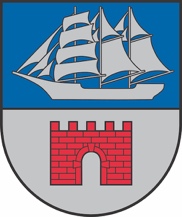 Reģ. Nr. 90009114631; Rīgas iela 16, Limbaži, Limbažu novads LV-4001; E-pasts pasts@limbazunovads.lv; tālrunis 64023003TERITORIJAS ATTĪSTĪBASKOMITEJAS SĒDES PROTOKOLSNr.42024. gada 17. aprīlīSēde sasaukta plkst. 9:00Sēdi atklāj plkst. 9:00Sēde notiek videokonferences režīmā tiešsaistē Webex platformā.Komitejas sēde ir atklāta.Sēdi vada: Māris Beļaunieks.Sēdi protokolē: Dace Tauriņa.Sēdē piedalās deputāti: Māris Beļaunieks, Andris Garklāvs, Lija Jokste, Dāvis Melnalksnis (sākot no 28. darba kārtības jautājuma), Valdis Možvillo, Kristaps Močāns, Edmunds Zeidmanis. Sēdē piedalās: Agris Blumers, Aiga Briede, Aira Lapkovska, Alvis Atslēga, Andris Zunde, Anna Siliņa, Antra Kamala, Artis Ukass, Artis Ārgalis, Arvīds Ozols, Beāte Kožina, Dagnis Straubergs, Dita Kalniņa, Dita Lejniece, Edmunds Liepiņš, Ginta Ģērmane, Gita (gita.zarina@limbazunovads.lv), Guna Broma, Guna Paegle, Gunita Gulbe, Gunita Meļķe Kažoka, Guntis Mesters, (iniciāļi, e-pasts), Ieva Mahte, Ilga Tiesnese, Ilona Zeltiņa, Ilze Ozoliņa, Ilze Rubene, Ilze Žūriņa-Davidčuka, Indra Brikmane, (vārds, uzvārds, e-pasts), Ineta Cīrule, Inita Hartmane, Ināra Blūma, Iveta Beļauniece, Iveta Pēkšēna, Iveta Umule, Izita Kļaviņa, Jana Lāce, Jana Mošura, Juris Graudiņš, Jānis Remess, Kristiāna Kauliņa, Kristīne (alojas.pii@limbazunovads.lv), Kristīne Mežapuķe, Kārlis Irmejs, Lana Ukrija, Liene Berga, Liene Ungure, Linda Helēna Griškoite, Linita Amoliņa, Maija Siliņa, Mārtiņš Grāvelsiņš, Raimonds Straume, Raivis Galītis, Rasa Zeidmane, Regīna Tamane, Rihards Būda, Rūdolfs Pelēkais, Sabīne Stūre, Sandra Paegle, Sandra Romeiko, Sandra Smiltniece, Santa Čingule, Sarma Kacara, Sintija Zute, Ineta Laizāne, Liene Bukne, Ārija Mikša, Ģirts Ieleja.Darba kārtība:Par darba kārtību.Par Limbažu novada Būvvaldes 11.12.2023. lēmuma Nr. BIS-BV-5.28-2023-6938 “Par atzīmes par būvdarbu pabeigšanu atcelšanu 17.08.2018. paskaidrojuma rakstā Nr. BIS-BV-2.1-2018-1035 “Saimniecības ēkas atjaunošana Smilgu ielā 39, Skultes pag., Limbažu n.”” Apstrīdēšanu.Par nekustamā īpašuma  ar kadastra Nr. 6684 001 0204, “Druvas”, Vidrižu pagastā, Limbažu novadā, 1/3 domājamās daļas atsavināšanu.Par nekustamā īpašuma ar kadastra Nr. 6601 900 2529 “Ganību iela 1-1”, Limbažos, Limbažu novadā atsavināšanu.Par nekustamā īpašuma ar kadastra Nr. 6664 003 1085 “Vildes”, Limbažu pagastā, Limbažu novadā atsavināšanu.Par nekustamā īpašuma ar kadastra Nr. 6676 015 0214 “Gailenes”, Skultes pagastā, Limbažu novadā atsavināšanu.Par nekustamā īpašuma ar kadastra Nr. 6688 004 0285 “Liepzariņi”, Viļķenes pagastā, Limbažu novadā atsavināšanu.Par nekustamā īpašuma ar kadastra Nr. 6688 003 0147 “Vinteri”, Viļķenes pagastā, Limbažu novadā atsavināšanu.Par nekustamā īpašuma ar kadastra Nr. 6668 001 0188 “Zītari”, Pāles pagastā, Limbažu novadā atsavināšanu.Par nekustamā īpašuma  “Stiene 3”-1, Skultes pagastā, Limbažu novadā nosacītās cenas un atsavināšanas paziņojuma apstiprināšanu.Par nekustamā īpašuma  “Silaines” Skultes pagastā, Limbažu novadā nosacītās cenas un atsavināšanas paziņojuma apstiprināšanu.Par nekustamā īpašuma – dzīvokļa īpašuma “Dārza iela 18-19” Limbažos, Limbažu novadā, kadastra Nr. 6601 900 2528, izsoles organizēšanu, sākumcenas un izsoles noteikumu apstiprināšanu.Par nekustamā īpašuma “Rubeņu iela 1”, Limbažos, Limbažu novadā, kadastra Nr. 6664 003 0345, izsoles organizēšanu, sākumcenas un izsoles noteikumu apstiprināšanu.Par nekustamā īpašuma “Kalnieši 13” Umurgas pagastā, Limbažu novadā, kadastra Nr. 6680 001 1681, izsoles organizēšanu, sākumcenas un izsoles noteikumu apstiprināšanu.Par nekustamā īpašuma “Mazā Noliktavu iela 5F” Limbažos, Limbažu novadā, kadastra Nr. 6601 012 0091, izsoles organizēšanu, sākumcenas un izsoles noteikumu apstiprināšanu.Par nekustamā īpašuma – dzīvokļa īpašuma “Cēsu iela 31A-37” Limbažos, Limbažu novadā, kadastra Nr. 6601 900 2525, izsoles organizēšanu, sākumcenas un izsoles noteikumu apstiprināšanu.Par nekustamā īpašuma “Pie Rožkalniem” Limbažu pagastā, Limbažu novadā, kadastra Nr. 6664 011 0108, izsoles organizēšanu, sākumcenas un izsoles noteikumu apstiprināšanu.Par robežu pārkārtošanu starp Limbažu novada pašvaldības īpašuma “Austriņi – Kaktiņi” un valsts īpašuma “Autoceļš P53” Limbažu pagastā zemes vienībām.Par Autoceļa P53 nodošanu Limbažu novada pašvaldībai bez atlīdzības pašvaldības īpašumā.Par zemes vienību Salacgrīvas pagastā piekritību un ierakstīšanu zemesgrāmatā uz pašvaldības vārda.Par ceļa servitūta nodibināšanu īpašumā Mazpurvi, Liepupes pagastā, Limbažu novadā.Par nekustamā īpašuma Iesalnieki 1, Alojas pagastā, Limbažu novadā atsavināšanu, nosacītās cenas un atsavināšanas paziņojuma apstiprināšanu.Par nekustamā īpašuma Rūpnīcas iela 10, Ungurpilī, Alojas pagastā, Limbažu novadā atsavināšanu, nosacītās cenas un izsoles noteikumu apstiprināšanu.Par nekustamā īpašuma Ciprese, Ozolmuižā, Brīvzemnieku pagastā daļas iznomāšanu un nomas tiesību izsoles noteikumu apstiprināšanu.Par zemes vienības Rīgaļu zeme, Staicelē, Limbažu novadā daļas iznomāšanu un nomas tiesību izsoles noteikumu apstiprināšanu.Par nekustamā īpašuma Jūras iela 48, Alojā, Limbažu novadā iegādes saistību pārņemšanu.Par “Lokālplānojuma teritorijas plānojuma grozījumiem nekustamajā īpašumā Transporta iela 11, Salacgrīva, Limbažu novads” 2.0 redakcijas apstiprināšanu un saistošo noteikumu izdošanu.Par Limbažu novada uzņēmēju konsultatīvās padomes likvidēšanu.Par izstāšanos no biedrības “Vidzemes tūrisma asociācija”.Par atļauju Kristapam Močānam savienot amatus.Par Limbažu pilsētas Makšķernieku  ielas uzņemšanu Limbažu novada pašvaldības bilancē un iekļaušanu Limbažu pilsētas ielu sarakstā.Par Limbažu pilsētas Mazās Medņu ielas izslēgšanu no Limbažu novada pašvaldības bilances un Limbažu pilsētas ielas saraksta.Par Limbažu pilsētas Mazezera ielas uzņemšanu Limbažu novada pašvaldības bilancē un iekļaušanu Limbažu pilsētas ielu sarakstā.Informatīvi par biedrības “Latvijas Kino nams” projektu “Mīlestības ozols”.Informācijas.1.Par darba kārtībuZiņo Māris BeļaunieksIepazinusies ar Teritorijas attīstības komitejas priekšsēdētāja M. Beļaunieka priekšlikumu apstiprināt sēdes darba kārtību, atklāti balsojot: PAR – 6 deputāti (Māris Beļaunieks, Andris Garklāvs, Lija Jokste, Valdis Možvillo, Kristaps Močāns, Edmunds Zeidmanis), PRET – nav, ATTURAS – nav, komiteja NOLEMJ:apstiprināt šādu sēdes darba kārtību.Par darba kārtību.Par Limbažu novada Būvvaldes 11.12.2023. lēmuma Nr. BIS-BV-5.28-2023-6938 “Par atzīmes par būvdarbu pabeigšanu atcelšanu 17.08.2018. paskaidrojuma rakstā Nr. BIS-BV-2.1-2018-1035 “Saimniecības ēkas atjaunošana Smilgu ielā 39, Skultes pag., Limbažu n.”” Apstrīdēšanu.Par nekustamā īpašuma  ar kadastra Nr. 6684 001 0204, “Druvas”, Vidrižu pagastā, Limbažu novadā, 1/3 domājamās daļas atsavināšanu.Par nekustamā īpašuma ar kadastra Nr. 6601 900 2529 “Ganību iela 1-1”, Limbažos, Limbažu novadā atsavināšanu.Par nekustamā īpašuma ar kadastra Nr. 6664 003 1085 “Vildes”, Limbažu pagastā, Limbažu novadā atsavināšanu.Par nekustamā īpašuma ar kadastra Nr. 6676 015 0214 “Gailenes”, Skultes pagastā, Limbažu novadā atsavināšanu.Par nekustamā īpašuma ar kadastra Nr. 6688 004 0285 “Liepzariņi”, Viļķenes pagastā, Limbažu novadā atsavināšanu.Par nekustamā īpašuma ar kadastra Nr. 6688 003 0147 “Vinteri”, Viļķenes pagastā, Limbažu novadā atsavināšanu.Par nekustamā īpašuma ar kadastra Nr. 6668 001 0188 “Zītari”, Pāles pagastā, Limbažu novadā atsavināšanu.Par nekustamā īpašuma  “Stiene 3”-1, Skultes pagastā, Limbažu novadā nosacītās cenas un atsavināšanas paziņojuma apstiprināšanu.Par nekustamā īpašuma  “Silaines” Skultes pagastā, Limbažu novadā nosacītās cenas un atsavināšanas paziņojuma apstiprināšanu.Par nekustamā īpašuma – dzīvokļa īpašuma “Dārza iela 18-19” Limbažos, Limbažu novadā, kadastra Nr. 6601 900 2528, izsoles organizēšanu, sākumcenas un izsoles noteikumu apstiprināšanu.Par nekustamā īpašuma “Rubeņu iela 1”, Limbažos, Limbažu novadā, kadastra Nr. 6664 003 0345, izsoles organizēšanu, sākumcenas un izsoles noteikumu apstiprināšanu.Par nekustamā īpašuma “Kalnieši 13” Umurgas pagastā, Limbažu novadā, kadastra Nr. 6680 001 1681, izsoles organizēšanu, sākumcenas un izsoles noteikumu apstiprināšanu.Par nekustamā īpašuma “Mazā Noliktavu iela 5F” Limbažos, Limbažu novadā, kadastra Nr. 6601 012 0091, izsoles organizēšanu, sākumcenas un izsoles noteikumu apstiprināšanu.Par nekustamā īpašuma – dzīvokļa īpašuma “Cēsu iela 31A-37” Limbažos, Limbažu novadā, kadastra Nr. 6601 900 2525, izsoles organizēšanu, sākumcenas un izsoles noteikumu apstiprināšanu.Par nekustamā īpašuma “Pie Rožkalniem” Limbažu pagastā, Limbažu novadā, kadastra Nr. 6664 011 0108, izsoles organizēšanu, sākumcenas un izsoles noteikumu apstiprināšanu.Par robežu pārkārtošanu starp Limbažu novada pašvaldības īpašuma “Austriņi – Kaktiņi” un valsts īpašuma “Autoceļš P53” Limbažu pagastā zemes vienībām.Par Autoceļa P53 nodošanu Limbažu novada pašvaldībai bez atlīdzības pašvaldības īpašumā.Par zemes vienību Salacgrīvas pagastā piekritību un ierakstīšanu zemesgrāmatā uz pašvaldības vārda.Par ceļa servitūta nodibināšanu īpašumā Mazpurvi, Liepupes pagastā, Limbažu novadā.Par nekustamā īpašuma Iesalnieki 1, Alojas pagastā, Limbažu novadā atsavināšanu, nosacītās cenas un atsavināšanas paziņojuma apstiprināšanu.Par nekustamā īpašuma Rūpnīcas iela 10, Ungurpilī, Alojas pagastā, Limbažu novadā atsavināšanu, nosacītās cenas un izsoles noteikumu apstiprināšanu.Par nekustamā īpašuma Ciprese, Ozolmuižā, Brīvzemnieku pagastā daļas iznomāšanu un nomas tiesību izsoles noteikumu apstiprināšanu.Par zemes vienības Rīgaļu zeme, Staicelē, Limbažu novadā daļas iznomāšanu un nomas tiesību izsoles noteikumu apstiprināšanu.Par nekustamā īpašuma Jūras iela 48, Alojā, Limbažu novadā iegādes saistību pārņemšanu.Par “Lokālplānojuma teritorijas plānojuma grozījumiem nekustamajā īpašumā Transporta iela 11, Salacgrīva, Limbažu novads” 2.0 redakcijas apstiprināšanu un saistošo noteikumu izdošanu.Par Limbažu novada uzņēmēju konsultatīvās padomes likvidēšanu.Par izstāšanos no biedrības “Vidzemes tūrisma asociācija”.Par atļauju Kristapam Močānam savienot amatus.Par Limbažu pilsētas Makšķernieku  ielas uzņemšanu Limbažu novada pašvaldības bilancē un iekļaušanu Limbažu pilsētas ielu sarakstā.Par Limbažu pilsētas Mazās Medņu ielas izslēgšanu no Limbažu novada pašvaldības bilances un Limbažu pilsētas ielas saraksta.Par Limbažu pilsētas Mazezera ielas uzņemšanu Limbažu novada pašvaldības bilancē un iekļaušanu Limbažu pilsētas ielu sarakstā.Informatīvi par biedrības “Latvijas Kino nams” projektu “Mīlestības ozols”.Informācijas.2.Par Limbažu novada Būvvaldes 11.12.2023. lēmuma Nr. BIS-BV-5.28-2023-6938 “Par atzīmes par būvdarbu pabeigšanu atcelšanu 17.08.2018. paskaidrojuma rakstā Nr. BIS-BV-2.1-2018-1035 “Saimniecības ēkas atjaunošana Smilgu ielā 39, Skultes pag., Limbažu n.”” apstrīdēšanuZiņo Aiga Briede, debatēs piedalās (vārds uzvārds), Māris Beļaunieks, Andris Garklāvs, Kristaps Močāns[..]Pamatojoties uz iepriekš minēto, kā arī uz Administratīvā procesa likuma 62. panta pirmo daļu, 65. pantu, 79. panta pirmo daļu, 81. pantu, 87. pantu, 253. panta pirmo un sesto daļu, 263. panta ceturto daļu, Pašvaldību likuma 25. panta pirmo daļu, atklāti balsojot: PAR – 3 deputāti (Māris Beļaunieks, Lija Jokste, Kristaps Močāns), PRET – deputāts Valdis Možvillo, ATTURAS – deputāts Edmunds Zeidmanis, nebalso deputāts Andris Garklāvs, komiteja NOLEMJ:Atstāt negrozītu Limbažu novada Būvvaldes 11.12.2023. lēmumu Nr. BIS-BV-5.28-2023-6938 “Par atzīmes par būvdarbu pabeigšanu atcelšanu 17.08.2018. paskaidrojuma rakstā Nr. BIS-BV-2.1-2018-1035 “Saimniecības ēkas atjaunošana Smilgu ielā 39, Skultes pag., Limbažu n.””.Šo lēmumu var pārsūdzēt Administratīvās rajona tiesas Valmieras tiesu namā (Voldemāra Baloža ielā 13A, Valmierā, LV-4201) viena mēneša laikā no tā spēkā stāšanās dienas.Deputāts Andris Garklāvs informē, ka balsojumā nepiedalīsies. Juridiskās nodaļas vadītāja A. Briede informē, ka balsojums ir “par”, “pret”, “atturas”, un nepiedalīšanās ir interešu konflikta gadījumos.Deputāts Andris Garklāvs informē: “6. balsotājam nebija īstenībā iespēja nobalsot, jo neviens no šiem atļautajiem balsojumiem nebija pieņemams, tāpēc 6. deputāts izgāja no sapulces”. 3.Par nekustamā īpašuma ar kadastra Nr. 6684 001 0204, “Druvas”, Vidrižu pagastā, Limbažu novadā, 1/3 domājamās daļas atsavināšanuZiņo Indra Brikmane[..] Uz zemes atrodas personai kopīpašumā piederošas būves.Saskaņā ar Vidrižu pagasta padomes 2001.gada 23.augusta lēmumu (sēdes protokols Nr.11.,5.) „Par zemes piešķiršanu lietošanā”, (vārds, uzvārds) tika piešķirta koplietošanā 1/3 domājamā daļa no 10.4 ha „Druvu” zemes Vidrižu pagastā. Persona nenoslēdza līgumu ar VAS Latvijas Hipotēku un zemes banku (tagad - Altum) par zemes izpirkšanu uz kopīpašuma 1/3 domājamo daļu. Saskaņā ar 2015. gada 26. novembra lēmumu (sēdes protokols Nr.23., 22.§) “Par 1/3 domājamās daļas no kopīpašuma „Druvas”, Vidrižu pagastā, Limbažu novadā piekritību Limbažu novada pašvaldībai” un 2023. gada 23. marta lēmumu Nr. 222 “Par grozījumiem Limbažu novada domes 2015.gada 26.novembra lēmumā “Par 1/3 domājamās daļas no kopīpašuma „Druvas”, Vidrižu pagastā, Limbažu novadā piekritību Limbažu novada pašvaldībai” (protokols 23., 22.§)”, tika atzīts, ka (vārds, uzvārds) zemes lietošanas tiesības uz 1/3 domājamo daļu no kopīpašuma zemes 10.4 ha platībā, „Druvas”, Vidrižu pagastā, Limbažu novadā, kadastra Nr. 66840010204 ir izbeigušās 2011. gada 30. decembrī, un precizēta pielikuma shēma, kā arī tika atzīts, ka 1/3 domājamā daļa no kopīpašuma zemes 10.4 ha platībā, „Druvas”, Vidrižu pagastā, Limbažu novadā, kadastra Nr. 66840010204, piekrīt Limbažu novada pašvaldībai un jāreģistrē zemesgrāmatā atbilstoši LR likuma „Par valsts un pašvaldības zemes īpašuma tiesībām un to nostiprināšanu zemesgrāmatās” 3. panta piektajai daļai. Noteikts, ka (vārds, uzvārds) iegūst zemes nomas pirmtiesības uz viņas lietošanā bijušo 1/3 domājamo daļu no kopīpašuma zemes 10.4 ha kopplatībā „Druvas”, Vidrižu pagastā, Limbažu novadā būvju uzturēšanai. (vārds, uzvārds) ir noslēgusi ar Limbažu novada pašvaldību 22.05.2023. zemes nomas līgumu Nr. 4.10.16/23/126 par 1/3 domājamās daļas no zemes nomu būvju uzturēšanai.Saskaņā ar Vidzemes rajona tiesas zemesgrāmatas datiem, 1/2 domājamā daļa no kopīpašuma “Druvas”, Vidrižu pagastā, Limbažu novadā, kadastra Nr. 6684 001 0204, ir reģistrēta Vidzemes rajona tiesas Vidrižu pagasta zemesgrāmatu nodalījumā Nr.100000176266 fiziskai personai, 1/6 domājamā daļa - (vārds, uzvārds), kopīpašuma 1/3 domājamā daļa - Limbažu novada pašvaldībai.Saskaņā ar Publiskas personas mantas atsavināšanas likuma 4. panta pirmo, otro, trešo daļu un ceturtās daļas 1. punktu, atvasinātas publiskas personas mantas atsavināšanu var ierosināt, ja tā nav nepieciešama attiecīgai atvasinātai publiskai personai vai tās iestādēm to funkciju nodrošināšanai, bet publiskas personas mantas atsavināšanu var ierosināt attiecīgās iestādes vadītājs, kā arī cita institūcija (amatpersona), kuras valdījumā vai turējumā atrodas publiskas personas manta. Kārtību, kādā noskaidro publiskas personas vai tās iestāžu vajadzību pēc citai publiskai personai vai tās iestādēm nevajadzīgās mantas, kā arī mantas turētāja maiņas kārtību attiecībā uz atvasinātas publiskas personas mantu nosaka attiecīgās atvasinātās publiskās personas lēmējinstitūcija. Likuma 5. panta pirmajā daļā noteikts, ka atļauju atsavināt atvasinātu publisku personu nekustamo īpašumu dod attiecīgās atsavinātās publiskās personas lēmējinstitūcija. Tā kā nekustamais īpašums nav nepieciešams pašvaldības funkciju veikšanai, tas atsavināms Likumā noteiktajā kārtībā. Nekustamais īpašums „Druvas”, Vidrižu pagasts, Limbažu novads, kadastra numurs 6684 001 0204, kas sastāv no 1/3 domājamās daļas no zemes vienībām ar kadastra apzīmējumiem 66840010204 un 66840010205, 10.4 ha kopplatībā, nav nepieciešams pašvaldības funkciju nodrošināšanai un ir atsavināms.Saskaņā ar Publiskas personas mantas atsavināšanas likuma 8. panta otro un trešo daļu, atsavināšanai paredzētā nekustamā īpašuma novērtēšanu organizē attiecīgās atvasinātās publiskās personas lēmējinstitūcijas noteiktajā kārtībā, kura arī apstiprina nekustamā īpašuma novērtēšanas komisijas sastāvu.  Saskaņā ar Pašvaldību likuma 10. panta pirmās daļas 16. punktu, pildot savas funkcijas, pašvaldībām likumā noteiktajā kārtībā ir tiesības iegūt un atsavināt kustamo un nekustamo mantu, privatizēt pašvaldību īpašuma objektus, slēgt darījumus, kā arī veikt citas privāttiesiska rakstura darbības. Saskaņā ar šā likuma 21. panta pirmās daļas 17. punktu, tikai dome var lemt par pašvaldības nekustamā īpašuma atsavināšanu, ieķīlāšanu vai privatizēšanu, kā arī par nekustamās mantas iegūšanu pašvaldības īpašumā.Pamatojoties uz iepriekš minēto, kā arī uz Pašvaldību likuma 10. panta pirmās daļas 16. punktu, Publiskas personas mantas atsavināšanas likuma 4. panta pirmo, otro, trešo daļu un ceturtās daļas 1. punktu, 5. panta pirmo daļu, 8. panta otro un trešo daļu, atklāti balsojot: PAR – 6 deputāti (Māris Beļaunieks, Andris Garklāvs, Lija Jokste, Valdis Možvillo, Kristaps Močāns, Edmunds Zeidmanis), PRET – nav, ATTURAS – nav, komiteja NOLEMJ:Atsavināt pašvaldības īpašumā esošo nekustamā īpašuma „Druvas”, Vidrižu pagasts, Limbažu novads, kadastra numurs 6684 001 0204, 1/3 domājamo daļu no zemes vienībām ar kadastra apzīmējumiem 66840010204 un 66840010205, 10.4 ha kopplatībā, nosakot, ka tā nav nepieciešama pašvaldības funkciju veikšanai (shēma pielikumā).Uzdot Nekustamā īpašuma un teritorijas plānojuma nodaļai veikt 1. punktā minētā nekustamā īpašuma zemes un meža novērtēšanu, pieaicinot sertificētu vērtētāju un sagatavot atsavināšanas noteikumu projektu.Uzdot Limbažu novada pašvaldības īpašumu privatizācijas un atsavināšanas komisijai pēc tirgus vērtības noteikšanas sagatavot atsavināšanas noteikumu projektu.Kontroli par lēmuma izpildi uzdot Limbažu novada pašvaldības izpilddirektoram.Lēmuma projektu virzīt izskatīšanai Limbažu novada domes sēdē.4.Par nekustamā īpašuma ar kadastra Nr. 6601 900 2529 “Ganību iela 1-1”, Limbažos, Limbažu novadā atsavināšanuZiņo Indra Brikmane[..] Iesniegumā persona lūdz atsavināt dzīvokli “Ganību iela 1-1”, Limbaži, Limbažu novads. Nekustamais īpašums: “Ganību iela 1-1”, Limbaži, Limbažu novads, kadastra nr. 6601 900 2529, sastāv no dzīvokļa Nr.1, 20,1 m2 platībā un 2002/15283 kopīpašuma domājamām daļām no dzīvojamās mājas ar kadastra apzīmējumu 66010050009013 un būves ar kadastra apzīmējumu 66010050009014, ir Limbažu novada pašvaldībai piekrītošs un ir reģistrēts Vidzemes rajona tiesas Limbažu pilsētas zemesgrāmatas nodalījumā Nr. 598 1.  Dzīvoklis nav izīrēts. Limbažu apvienības pārvalde piekrīt atsavināšanai.Saskaņā ar Publiskas personas mantas atsavināšanas likuma 4. panta pirmo, otro, trešo daļu, atvasinātas publiskas personas mantas atsavināšanu var ierosināt, ja tā nav nepieciešama attiecīgai atvasinātai publiskai personai vai tās iestādēm to funkciju nodrošināšanai, bet publiskas personas mantas atsavināšanu var ierosināt attiecīgās iestādes vadītājs, kā arī cita institūcija (amatpersona), kuras valdījumā vai turējumā atrodas publiskas personas manta. Kārtību, kādā noskaidro publiskas personas vai tās iestāžu vajadzību pēc citai publiskai personai vai tās iestādēm nevajadzīgās mantas, kā arī mantas turētāja maiņas kārtību attiecībā uz atvasinātas publiskas personas mantu nosaka attiecīgās atvasinātās publiskās personas lēmējinstitūcija. Saskaņā ar Publiskas personas mantas atsavināšanas likuma 4.panta ceturtās daļas 1. punktu, atvasinātas publiskas personas mantas atsavināšanu var ierosināt zemes īpašnieks vai visi kopīpašnieki, ja viņi vēlas nopirkt zemesgrāmatā ierakstītu ēku (būvi), kas atrodas uz īpašumā esošās zemes, vai zemes starpgabalu, kas piegul viņu zemei. Publiskas personas mantas atsavināšanas likuma 5.panta pirmajā daļā noteikts, ka atļauju atsavināt atvasinātu publisku personu nekustamo īpašumu dod attiecīgās atsavinātās publiskās personas lēmējinstitūcija. Tā kā nekustamais īpašums nav nepieciešams pašvaldības funkciju veikšanai, tas atsavināms Publiskas personas mantas atsavināšanas likumā noteiktajā kārtībā. Nekustamais īpašums: “Ganību iela 1-1”, Limbažos, kadastra Nr. 6601 900 2529, nav nepieciešams pašvaldības funkciju nodrošināšanai un ir atsavināms.Saskaņā ar Publiskas personas mantas atsavināšanas likuma 8. panta otro un trešo daļu, atsavināšanai paredzētā nekustamā īpašuma novērtēšanu organizē attiecīgās atvasinātās publiskās personas lēmējinstitūcijas noteiktajā kārtībā, kura arī apstiprina nekustamā īpašuma novērtēšanas komisijas sastāvu.  Saskaņā ar Pašvaldību likuma 10. panta pirmās daļas 16. punktu, Dome ir tiesīga izlemt ikvienu pašvaldības kompetences jautājumu. Tikai domes kompetencē ir: lemt par pašvaldības nekustamā īpašuma atsavināšanu un apgrūtināšanu, kā arī par nekustamā īpašuma iegūšanu.Pamatojoties uz iepriekš minēto, kā arī uz Pašvaldību likuma 10. panta pirmās daļas 16. punktu, Publiskas personas mantas atsavināšanas likuma 4. panta pirmo, otro, trešo daļu, 5. panta pirmo daļu, 8. panta otro un trešo daļu, atklāti balsojot: PAR – 6 deputāti (Māris Beļaunieks, Andris Garklāvs, Lija Jokste, Valdis Možvillo, Kristaps Močāns, Edmunds Zeidmanis), PRET – nav, ATTURAS – nav, komiteja NOLEMJ:Atsavināt pašvaldības īpašumā esošo nekustamo īpašumu: “Ganību iela 1-1”, Limbaži, Limbažu novads, kadastra Nr. 6601 900 2529, sastāv no dzīvokļa Nr.1, 20,1 m2 platībā un 2002/15283 kopīpašuma domājamām daļām no dzīvojamās mājas ar kadastra apzīmējumu 66010050009013 un būves ar kadastra apzīmējumu 66010050009014, nosakot, ka tas nav nepieciešams pašvaldības funkciju veikšanai.Uzdot Nekustamā īpašuma un teritorijas plānojuma nodaļai veikt 1. punktā minētā īpašuma tirgus vērtības noteikšanu.Uzdot Limbažu novada pašvaldības īpašuma privatizācijas un atsavināšanas komisijai pēc tirgus vērtības noteikšanas sagatavot atsavināšanas noteikumu projektu.Atbildīgo par lēmuma izpildi noteikt Nekustamā īpašuma un teritorijas plānojuma nodaļas vadītāju.Kontroli par lēmuma izpildi uzdot Limbažu novada pašvaldības izpilddirektoram.Lēmuma projektu virzīt izskatīšanai Limbažu novada domes sēdē.5.Par nekustamā īpašuma ar kadastra Nr. 6664 003 1085 “Vildes”, Limbažu pagastā, Limbažu novadā atsavināšanuZiņo Indra Brikmane[..] Iesniegumā persona lūdz atsavināt zemes gabalu 6664 003 1085, Limbažu pagastā dārziņa vajadzībām. Nekustamais īpašums: “Vildes” Limbažu pagasts, Limbažu novads, kadastra numurs  6664 003 1085, kas sastāv no vienas zemes vienības ar kadastra apzīmējumu 6664 003 1083, 0,0718 ha platībā, reģistrēts Vidzemes rajona tiesas Limbažu pagasta zemesgrāmatas nodalījumā Nr. 100000824357 uz Limbažu novada pašvaldības vārda. Nekustamā īpašuma lietošanas mērķis ir zeme dzelzceļa infrastruktūras zemes nodalījuma joslā un ceļu zemes nodalījuma joslā. Limbažu apvienības pārvalde piekrīt īpašuma atsavināšanai.Nekustamajam īpašumam noteikti apgrūtinājumi: biosfēras rezervāta neitrālās zonas teritorija 0,0718 ha un ekspluatācijas aizsargjoslas teritorija gar ielu vai ceļu – sarkanā līnija 0,003 ha.Saskaņā ar Publiskas personas mantas atsavināšanas likuma 4. panta pirmo, otro, trešo daļu, atvasinātas publiskas personas mantas atsavināšanu var ierosināt, ja tā nav nepieciešama attiecīgai atvasinātai publiskai personai vai tās iestādēm to funkciju nodrošināšanai, bet publiskas personas mantas atsavināšanu var ierosināt attiecīgās iestādes vadītājs, kā arī cita institūcija (amatpersona), kuras valdījumā vai turējumā atrodas publiskas personas manta. Kārtību, kādā noskaidro publiskas personas vai tās iestāžu vajadzību pēc citai publiskai personai vai tās iestādēm nevajadzīgās mantas, kā arī mantas turētāja maiņas kārtību attiecībā uz atvasinātas publiskas personas mantu nosaka attiecīgās atvasinātās publiskās personas lēmējinstitūcija. Publiskas personas mantas atsavināšanas likuma 5. panta pirmajā daļā noteikts, ka atļauju atsavināt atvasinātu publisku personu nekustamo īpašumu dod attiecīgās atsavinātās publiskās personas lēmējinstitūcija. Tā kā nekustamais īpašums “Vildes” Limbažu pagasts, Limbažu novads, kadastra numurs 6664 003 1085, nav nepieciešams pašvaldības funkciju veikšanai, tas atsavināms Publiskas personas mantas atsavināšanas likumā noteiktajā kārtībā.Saskaņā ar Publiskas personas mantas atsavināšanas likuma 8. panta otro un trešo daļu, atsavināšanai paredzētā nekustamā īpašuma novērtēšanu organizē attiecīgās atvasinātās publiskās personas lēmējinstitūcijas noteiktajā kārtībā, kura arī apstiprina nekustamā īpašuma novērtēšanas komisijas sastāvu.  Saskaņā ar Pašvaldību likuma 10. panta pirmās daļas 16. punktu, dome ir tiesīga izlemt ikvienu pašvaldības kompetences jautājumu. Tikai domes kompetencē ir lemt par pašvaldības nekustamā īpašuma atsavināšanu un apgrūtināšanu, kā arī par nekustamā īpašuma iegūšanu.Pamatojoties uz iepriekš minēto, kā arī uz Pašvaldību likuma 10. panta pirmās daļas 16. punktu, Publiskas personas mantas atsavināšanas likuma 4. panta pirmo, otro, trešo daļu, 5. panta pirmo daļu, 8. panta otro un trešo daļu, atklāti balsojot: PAR – 6 deputāti (Māris Beļaunieks, Andris Garklāvs, Lija Jokste, Valdis Možvillo, Kristaps Močāns, Edmunds Zeidmanis), PRET – nav, ATTURAS – nav, komiteja NOLEMJ:Atsavināt pašvaldībai piekritīgo nekustamo īpašumu: “Vildes” Limbažu pagasts, Limbažu novads, kadastra numurs 6664 003 1085, kas sastāv no vienas zemes vienības ar kadastra apzīmējumu 6664 003 1083, 0,0718 ha platībā, nosakot, ka tas nav nepieciešams pašvaldības funkciju veikšanai (shēma pielikumā).Uzdot Nekustamā īpašuma un teritorijas plānojuma nodaļai veikt 1. punktā minētā īpašuma tirgus vērtības noteikšanu.Uzdot Limbažu novada pašvaldības īpašumu privatizācijas un atsavināšanas komisijai pēc tirgus vērtības noteikšanas sagatavot atsavināšanas noteikumu projektu.Atbildīgo par lēmuma izpildi noteikt Nekustamā īpašuma un teritorijas plānojuma nodaļas vadītāju.Kontroli par lēmuma izpildi uzdot Limbažu novada pašvaldības izpilddirektoram.Lēmuma projektu virzīt izskatīšanai Limbažu novada domes sēdē.6.Par nekustamā īpašuma ar kadastra Nr. 6676 015 0214 “Gailenes”, Skultes pagastā, Limbažu novadā atsavināšanuZiņo Indra Brikmane[..] Iesniegumā persona lūdz atsavināt nomāto zemes gabalu “Gailenes” 6676 015 0214, Skultes pagastā. Nekustamais īpašums: “Gailenes” Skultes pagastā, Limbažu novadā, kadastra numurs 6676 015 0214, kas sastāv no vienas zemes vienības ar kadastra apzīmējumu 6676 015 0214, 0,0469 ha platībā, reģistrēts Vidzemes rajona tiesas Skultes pagasta zemesgrāmatas nodalījumā Nr. 100000828276 uz Limbažu novada pašvaldības vārda. Nekustamā īpašuma lietošanas mērķis ir sakņu dārza vajadzībām. Skultes pagasta pakalpojumu sniegšanas centrs piekrīt īpašuma atsavināšanai.Saskaņā ar Publiskas personas mantas atsavināšanas likuma 4. panta pirmo, otro, trešo daļu, atvasinātas publiskas personas mantas atsavināšanu var ierosināt, ja tā nav nepieciešama attiecīgai atvasinātai publiskai personai vai tās iestādēm to funkciju nodrošināšanai, bet publiskas personas mantas atsavināšanu var ierosināt attiecīgās iestādes vadītājs, kā arī cita institūcija (amatpersona), kuras valdījumā vai turējumā atrodas publiskas personas manta. Kārtību, kādā noskaidro publiskas personas vai tās iestāžu vajadzību pēc citai publiskai personai vai tās iestādēm nevajadzīgās mantas, kā arī mantas turētāja maiņas kārtību attiecībā uz atvasinātas publiskas personas mantu nosaka attiecīgās atvasinātās publiskās personas lēmējinstitūcija. Publiskas personas mantas atsavināšanas likuma 5. panta pirmajā daļā noteikts, ka atļauju atsavināt atvasinātu publisku personu nekustamo īpašumu dod attiecīgās atsavinātās publiskās personas lēmējinstitūcija. Tā kā nekustamais īpašums “Gailenes”, Skultes pagasts, Limbažu novads, kadastra numurs 6676 015 0214, nav nepieciešams pašvaldības funkciju veikšanai, tas atsavināms Publiskas personas mantas atsavināšanas likumā noteiktajā kārtībā.Saskaņā ar Publiskas personas mantas atsavināšanas likuma 8. panta otro un trešo daļu, atsavināšanai paredzētā nekustamā īpašuma novērtēšanu organizē attiecīgās atvasinātās publiskās personas lēmējinstitūcijas noteiktajā kārtībā, kura arī apstiprina nekustamā īpašuma novērtēšanas komisijas sastāvu.  Saskaņā ar Pašvaldību likuma 10. panta pirmās daļas 16. punktu, dome ir tiesīga izlemt ikvienu pašvaldības kompetences jautājumu. Tikai domes kompetencē ir lemt par pašvaldības nekustamā īpašuma atsavināšanu un apgrūtināšanu, kā arī par nekustamā īpašuma iegūšanu.Pamatojoties uz iepriekš minēto, kā arī uz Pašvaldību likuma 10. panta pirmās daļas 16. punktu, Publiskas personas mantas atsavināšanas likuma 4. panta pirmo, otro, trešo daļu, 5. panta pirmo daļu, 8. panta otro un trešo daļu, atklāti balsojot: PAR – 6 deputāti (Māris Beļaunieks, Andris Garklāvs, Lija Jokste, Valdis Možvillo, Kristaps Močāns, Edmunds Zeidmanis), PRET – nav, ATTURAS – nav, komiteja NOLEMJ:Atsavināt pašvaldībai piekritīgo nekustamo īpašumu: “Gailenes”, Skultes pagastā, Limbažu novadā, kadastra numurs 6676 015 0214, kas sastāv no vienas zemes vienības ar kadastra apzīmējumu 6676 015 0214, 0,0469 ha platībā, nosakot, ka tas nav nepieciešams pašvaldības funkciju veikšanai (shēma pielikumā).Uzdot Nekustamā īpašuma un teritorijas plānojuma nodaļai veikt 1. punktā minētā īpašuma tirgus vērtības noteikšanu.Uzdot Limbažu novada pašvaldības īpašuma privatizācijas un atsavināšanas komisijai, pēc tirgus vērtības noteikšanas, sagatavot atsavināšanas noteikumu projektu.Atbildīgo par lēmuma izpildi noteikt Nekustamā īpašuma un teritorijas plānojuma nodaļas vadītāju.Kontroli par lēmuma izpildi uzdot Limbažu novada pašvaldības izpilddirektoram.Lēmuma projektu virzīt izskatīšanai Limbažu novada domes sēdē.7.Par nekustamā īpašuma ar kadastra Nr. 6688 004 0285 “Liepzariņi”, Viļķenes pagastā, Limbažu novadā atsavināšanuZiņo Indra BrikmaneNekustamais īpašums: “Liepzariņi”, Viļķenes pagastā, Limbažu novadā, kadastra Nr.6688 004 0285, kas sastāv no zemes vienības ar kadastra apzīmējumu 6688 004 0283, 0,1094 ha platībā, reģistrēts Vidzemes rajona tiesas Viļķenes pagasta zemesgrāmatas nodalījumā Nr. 100000823076 uz Limbažu novada pašvaldības vārda. Nekustamā īpašuma lietošanas mērķis ir lauksaimniecība. Viļķenes pagasta pakalpojumu sniegšanas centrs piekrīt īpašuma atsavināšanai.Nekustamajam īpašumam noteikti apgrūtinājumi: biosfēras rezervāta neitrālās zonas teritorija 0,1094 ha; ekspluatācijas aizsargjoslas teritorija ap ūdensvadu, kas atrodas līdz 2m dziļumam 0,0095 ha; sanitārās aizsargjoslas teritorija ap kapsētu 0,1094 ha; vides un dabas resursu aizsardzības aizsargjoslas teritorija ap kultūras pieminekli laukos 0,1094 ha; ekspluatācijas aizsargjoslas teritorija gar elektrisko tīklu kabeļu līniju 0,0038 ha; biosfēras rezervāta neitrālās zonas teritorija 0,1094 ha.Saskaņā ar Publiskas personas mantas atsavināšanas likuma 4. panta pirmo, otro, trešo daļu, atvasinātas publiskas personas mantas atsavināšanu var ierosināt, ja tā nav nepieciešama attiecīgai atvasinātai publiskai personai vai tās iestādēm to funkciju nodrošināšanai, bet publiskas personas mantas atsavināšanu var ierosināt attiecīgās iestādes vadītājs, kā arī cita institūcija (amatpersona), kuras valdījumā vai turējumā atrodas publiskas personas manta. Kārtību, kādā noskaidro publiskas personas vai tās iestāžu vajadzību pēc citai publiskai personai vai tās iestādēm nevajadzīgās mantas, kā arī mantas turētāja maiņas kārtību attiecībā uz atvasinātas publiskas personas mantu nosaka attiecīgās atvasinātās publiskās personas lēmējinstitūcija. Publiskas personas mantas atsavināšanas likuma 5. panta pirmajā daļā noteikts, ka atļauju atsavināt atvasinātu publisku personu nekustamo īpašumu dod attiecīgās atsavinātās publiskās personas lēmējinstitūcija. Tā kā nekustamais īpašums “Liepzariņi”, Viļķenes pagasts, Limbažu novads, kadastra numurs 6688 004 0285, nav nepieciešams pašvaldības funkciju veikšanai, tas atsavināms Publiskas personas mantas atsavināšanas likumā noteiktajā kārtībā.Saskaņā ar Publiskas personas mantas atsavināšanas likuma 8. panta otro un trešo daļu, atsavināšanai paredzētā nekustamā īpašuma novērtēšanu organizē attiecīgās atvasinātās publiskās personas lēmējinstitūcijas noteiktajā kārtībā, kura arī apstiprina nekustamā īpašuma novērtēšanas komisijas sastāvu.Saskaņā ar Pašvaldību likuma 10. panta pirmās daļas 16. punktu, dome ir tiesīga izlemt ikvienu pašvaldības kompetences jautājumu. Tikai domes kompetencē ir lemt par pašvaldības nekustamā īpašuma atsavināšanu un apgrūtināšanu, kā arī par nekustamā īpašuma iegūšanu.Pamatojoties uz iepriekš minēto, kā arī uz Pašvaldību likuma 10. panta pirmās daļas 16. punktu, Publiskas personas mantas atsavināšanas likuma 4. panta pirmo, otro, trešo daļu, 5. panta pirmo daļu, 8. panta otro un trešo daļu, atklāti balsojot: PAR – 6 deputāti (Māris Beļaunieks, Andris Garklāvs, Lija Jokste, Valdis Možvillo, Kristaps Močāns, Edmunds Zeidmanis), PRET – nav, ATTURAS – nav, komiteja NOLEMJ:Atsavināt pašvaldībai piekritīgo nekustamo īpašumu “Liepzariņi”, Viļķenes pagastā, Limbažu novadā, kadastra Nr. 6688 004 0285, kas sastāv no zemes vienības ar kadastra apzīmējumu 6688 004 0283, 0,1094 ha platībā, nosakot, ka tas nav nepieciešams pašvaldības funkciju veikšanai (shēma pielikumā).Uzdot Nekustamā īpašuma un teritorijas plānojuma nodaļai veikt 1. punktā minētā īpašuma tirgus vērtības noteikšanu.Uzdot Limbažu novada pašvaldības īpašuma privatizācijas un atsavināšanas komisijai pēc tirgus vērtības noteikšanas sagatavot atsavināšanas noteikumu projektu.Atbildīgo par lēmuma izpildi noteikt Nekustamā īpašuma un teritorijas plānojuma nodaļas vadītāju.Kontroli par lēmuma izpildi uzdot Limbažu novada pašvaldības izpilddirektoram.Lēmuma projektu virzīt izskatīšanai Limbažu novada domes sēdē.8.Par nekustamā īpašuma ar kadastra Nr. 6688 003 0147 “Vinteri”, Viļķenes pagastā, Limbažu novadā atsavināšanuZiņo Indra Brikmane[..] Iesniegumā persona lūdz atsavināt nomāto zemes gabalu “Vinteri” 6688 003 0147, Viļķenes pagastā. Nekustamais īpašums: “Vinteri”, Viļķenes pagastā, Limbažu novadā, kadastra numurs 6688 003 0147, kas sastāv no vienas zemes vienības ar kadastra apzīmējumu 6688 003 0147, 1,73 ha platībā, reģistrēts Vidzemes rajona tiesas Viļķenes pagasta zemesgrāmatas nodalījumā Nr. 100000823016 uz Limbažu novada pašvaldības vārda, pamatojoties uz Zemes pārvaldības likuma 17. panta sesto daļu. Nekustamā īpašuma lietošanas mērķis ir lauksaimniecības zeme. Viļķenes pagasta pakalpojumu sniegšanas centrs piekrīt īpašuma atsavināšanai.Nekustamajam īpašumam noteikti apgrūtinājumi: biosfēras rezervāta neitrālās zonas teritorija 1,73 ha.Par zemes vienību ar kadastra apzīmējumu 6688 003 0147, 1,4 ha platībā, 2019. gada 24. aprīlī ir noslēgts zemes nomas līgums Nr. 4.15.16/19/54 ar (vārds, uzvārds) zemes lauksaimnieciskai izmantošanai, līgums noslēgts uz 5 gadiem.Saskaņā ar likuma „Par zemes privatizāciju lauku apvidos” 30.2 pantu, šā likuma 28.1 panta pirmajā daļā minētajai personai, kas ir lauksaimniecības zemes nomnieks, ir pirmpirkuma tiesības uz atsavināmo zemi, ja zemes nomas līgums ir reģistrēts attiecīgajā pašvaldībā.Saskaņā ar Publiskas personas mantas atsavināšanas likuma 4. panta pirmo, otro, trešo daļu, atvasinātas publiskas personas mantas atsavināšanu var ierosināt, ja tā nav nepieciešama attiecīgai atvasinātai publiskai personai vai tās iestādēm to funkciju nodrošināšanai, bet publiskas personas mantas atsavināšanu var ierosināt attiecīgās iestādes vadītājs, kā arī cita institūcija (amatpersona), kuras valdījumā vai turējumā atrodas publiskas personas manta. Kārtību, kādā noskaidro publiskas personas vai tās iestāžu vajadzību pēc citai publiskai personai vai tās iestādēm nevajadzīgās mantas, kā arī mantas turētāja maiņas kārtību attiecībā uz atvasinātas publiskas personas mantu nosaka attiecīgās atvasinātās publiskās personas lēmējinstitūcija. Publiskas personas mantas atsavināšanas likuma 5. panta pirmajā daļā noteikts, ka atļauju atsavināt atvasinātu publisku personu nekustamo īpašumu dod attiecīgās atsavinātās publiskās personas lēmējinstitūcija. Tā kā nekustamais īpašums nav nepieciešams pašvaldības funkciju veikšanai, tas atsavināms Publiskas personas mantas atsavināšanas likumā noteiktajā kārtībā. Nekustamais īpašums Vinteri, Viļķenes pagastā, Limbažu novadā, kadastra numurs 6688 003 0147, nav nepieciešams pašvaldības funkciju nodrošināšanai un ir atsavināms.Saskaņā ar Publiskas personas mantas atsavināšanas likuma 8. panta otro un trešo daļu, atsavināšanai paredzētā nekustamā īpašuma novērtēšanu organizē attiecīgās atvasinātās publiskās personas lēmējinstitūcijas noteiktajā kārtībā, kura arī apstiprina nekustamā īpašuma novērtēšanas komisijas sastāvu. Saskaņā ar Pašvaldību likuma 10. panta pirmās daļas 16. punktu, pildot savas funkcijas, pašvaldībām likumā noteiktajā kārtībā ir tiesības lemt par nekustamā īpašuma atsavināšanu.Pamatojoties uz Publiskas personas mantas atsavināšanas likuma 4. panta pirmo, otro, trešo daļu, 5. panta pirmo daļu, 8. panta otro un trešo daļu, Pašvaldību likuma 10. panta pirmās daļas 16. punktu, likuma „Par zemes privatizāciju lauku apvidos” 30.2 pantu, atklāti balsojot: PAR – 6 deputāti (Māris Beļaunieks, Andris Garklāvs, Lija Jokste, Valdis Možvillo, Kristaps Močāns, Edmunds Zeidmanis), PRET – nav, ATTURAS – nav, komiteja NOLEMJ:Atsavināt pašvaldībai piekritīgo nekustamo īpašumu: “Vinteri”, Viļķenes pagastā, Limbažu novadā, kadastra numurs 6688 003 0147, kas sastāv no vienas zemes vienības ar kadastra apzīmējumu 6688 003 0147, 1,73 ha platībā, nosakot, ka tas nav nepieciešams pašvaldības funkciju veikšanai (shēma pielikumā).Uzdot Nekustamā īpašuma un teritorijas plānojuma nodaļai veikt 1. punktā minētā īpašuma tirgus vērtības noteikšanu.Uzdot Limbažu novada pašvaldības īpašuma privatizācijas un atsavināšanas komisijai pēc tirgus vērtības noteikšanas, sagatavot atsavināšanas noteikumu projektu.Atbildīgo par lēmuma izpildi noteikt Nekustamā īpašuma un teritorijas plānojuma nodaļas vadītāju.Kontroli par lēmuma izpildi uzdot Limbažu novada pašvaldības izpilddirektoram.Lēmuma projektu virzīt izskatīšanai Limbažu novada domes sēdē.9.Par nekustamā īpašuma ar kadastra Nr. 6668 001 0188 “Zītari”, Pāles pagastā, Limbažu novadā atsavināšanuZiņo Indra Brikmane[..]Nekustamais īpašums “Zītari”, Pāles pagasts, Limbažu novads, kadastra Nr. 6668 001 0188, kas sastāv no zemes vienības ar kadastra apzīmējumu 6668 001 0188, 0,2722 ha platībā, reģistrēts Vidzemes Rajona tiesas Pāles pagasta zemesgrāmatas nodalījumā Nr.100000829076 uz Limbažu novada pašvaldības vārda. Nekustamā īpašuma lietošanas mērķis ir lauksaimniecība. Pāles pagasta pakalpojumu sniegšanas centrs piekrīt īpašuma atsavināšanai.Minētais zemes gabals saistīts ar būvju īpašumu “Zītari” kadastra Nr. 6668 501 0018, kuras īpašnieks ir (vārds, uzvārds), saskaņā ar Vidzemes Rajona tiesas Pāles pagasta zemesgrāmatas nodalījuma Nr.100000630577 datiem. Zemes gabals “Zītari” ar 2016. gada 3. marta zemes nomas līgumu Nr. 4-15.15/11/121-1 iznomāts (vārds, uzvārds).Publiskas personas mantas atsavināšanas likuma 4. panta ceturtās daļas 3. punkts nosaka, ka nekustamā īpašuma atsavināšanu var ierosināt zemesgrāmatā ierakstītas ēkas īpašnieks, ja viņš vēlas nopirkt zemesgabalu, uz kura atrodas ēka.Pamatojoties uz iepriekš minēto, (vārds, uzvārds) ir nekustamā īpašuma “Zītari”, Pāles pagastā, Limbažu novadā pirmpirkuma tiesīgā persona.Publiskas personas mantas atsavināšanas likuma 5. panta pirmajā daļā noteikts, ka atļauju atsavināt publiskas personas nekustamo īpašumu dod attiecīgās atsavinātās publiskās personas lēmējinstitūcija.Saskaņā ar Pašvaldību likuma 10. panta pirmās daļas 16. punktu, pildot savas funkcijas, pašvaldībām likumā noteiktajā kārtībā ir tiesības lemt par nekustamā īpašuma atsavināšanu.Pamatojoties uz Pašvaldību likuma 10. panta pirmās daļas 16. punktu, 73. panta ceturto daļu Publiskas personas mantas atsavināšanas likuma 4. panta ceturtās daļas 5. punktu, atklāti balsojot: PAR – 6 deputāti (Māris Beļaunieks, Andris Garklāvs, Lija Jokste, Valdis Možvillo, Kristaps Močāns, Edmunds Zeidmanis), PRET – nav, ATTURAS – nav, komiteja NOLEMJ:Uzsākt Limbažu novada pašvaldībai piederošā nekustamā īpašuma: īpašums “Zītari”, Pāles pagasts, Limbažu novads, kadastra Nr. 6668 001 0188, kas sastāv no zemes vienības ar kadastra apzīmējumu 6668 001 0188, 0,2722 ha platībā, atsavināšanu (shēma pielikumā).Uzdot Nekustamā īpašuma un teritoriālā plānojuma nodaļai veikt 1. punktā minētā īpašuma tirgus vērtības noteikšanu.Uzdot Limbažu novada pašvaldības īpašuma privatizācijas un atsavināšanas komisijai pēc tirgus vērtības noteikšanas sagatavot atsavināšanas noteikumu projektu.Atbildīgo par lēmuma izpildi noteikt Nekustamā īpašuma un teritorijas plānojuma nodaļas vadītāju.Kontroli par lēmuma izpildi uzdot Limbažu novada pašvaldības izpilddirektoram.Lēmuma projektu virzīt izskatīšanai Limbažu novada domes sēdē.10.Par nekustamā īpašuma “Stiene 3”-1, Skultes pagastā, Limbažu novadā nosacītās cenas un atsavināšanas paziņojuma apstiprināšanuZiņo Indra BrikmaneAr Limbažu novada domes 2024. gada 21. februāra lēmumu Nr.122 (protokols Nr.4, 48) nolemts atsavināt pašvaldības nekustamo īpašumu “Stiene 3”-1, Skultes pagastā, Limbažu novadā, kadastra Nr.6676 900 0162, sastāv no dzīvokļa Nr.1, 50,6 m2 platībā un 5060/19210 kopīpašuma domājamām daļām no dzīvojamās mājas kad.apz.66760060113001, kūts būves ar kad.apz.66760060113002, tualetes būves ar kad.apz.66760060113003 un zemes vienības ar kad.apz.66760060113. Īpašums reģistrēts Vidzemes rajona tiesas Skultes pagasta zemesgrāmatas nodalījumā Nr.3603 1. Dzīvoklis ar adresi “Stiene 3”-1, Skultes pagastā, saskaņā ar dzīvojamo telpu īres līgumu Nr.4.15.17/17/10 (pagarināts 07.04.2021) ir izīrēts (vārds, uzvārds, personas kods).Publiskas personas mantas atsavināšanas likuma (turpmāk tekstā – Likums) 4. panta ceturtās daļas 5. punkts nosaka, ka nekustamā īpašuma atsavināšanu var ierosināt īrnieks, ja viņš vēlas nopirkt dzīvokļa īpašumu.Likuma 45. panta trešā un ceturtā daļa nosaka, ka atsavinot valsts vai pašvaldības īpašumā esošu viendzīvokļa māju vai dzīvokļa īpašumu, par kuru lietošanu likumā „Par dzīvojamo telpu īri” noteiktajā kārtībā ir noslēgts dzīvojamās telpas īres līgums, to vispirms rakstveidā piedāvā pirkt īrniekam. Pamatojoties uz iepriekš minēto, (vārds, uzvārds) ir dzīvokļa “Stiene 3”-1, Skultes pagastā, Limbažu novadā, pirmpirkuma tiesīgā persona.Publiskas personas mantas atsavināšanas likuma 37. panta pirmās daļas 4. punkts nosaka, ka pārdot publiskas personas mantu par brīvu cenu var, ja nekustamo īpašumu iegūst šī likuma 4. panta ceturtajā daļā minētā persona. Šajā gadījumā pārdošanas cena ir vienāda ar nosacīto cenu un pirkuma līgumu var slēgt ar pirmpirkuma tiesīgo personu. Ministru kabineta 2011. gada 1. februāra noteikumu Nr.109 „Kārtība, kādā atsavināma publiskas personas manta” 5. punkts nosaka: ja dzīvojamās mājas, tās domājamās daļas vai dzīvokļa īpašuma atsavināšanas ierosinājumu iesniedz likuma 4 .panta ceturtās daļas 5. punktā minētās personas, ierosinājumu paraksta īrnieks (īrnieki, ja atsavināts tiek kopējais dzīvoklis) vai viņa ģimenes loceklis un atsavināšanas ierosinājumam pievieno: atsavināšanas ierosinātāja personu apliecinoša dokumenta kopiju; īrnieka un viņa ģimenes locekļu notariāli apliecinātu vienošanos par to, kurš vai kuri no viņiem iegūs īpašumā dzīvojamo māju, tās domājamo daļu vai dzīvokļa īpašumu;  atsavināmā īpašuma dzīvojamās telpas īres līguma kopiju (ja atsavināts tiek kopējais dzīvoklis, – īres līgumu); izziņu par īres un komunālo maksājumu parāda esību vai neesību. Saskaņā ar Skultes pagasta pakalpojumu sniegšanas centra sniegto informāciju dzīvoklim nav īres parādu. Publiskas personas mantas atsavināšanas likuma 36. panta trešā daļa nosaka, ka pārdodot publiskas personas nekustamo īpašumu uz nomaksu, nomaksas termiņš nedrīkst būt lielāks par pieciem gadiem. Par atlikto maksājumu pircējs maksā sešus procentus gadā no vēl nesamaksātās pirkuma maksas daļas un par pirkuma līgumā noteikto maksājumu termiņu kavējumiem - nokavējuma procentus 0,1 procenta apmērā no kavētās maksājuma summas par katru kavējuma dienu. Šos nosacījumus iekļauj pirkuma līgumā. Institūcija, kas organizē publiskas personas nekustamā īpašuma atsavināšanu, var piešķirt pircējam tiesības nostiprināt iegūto īpašumu zemesgrāmatā uz sava vārda, ja viņš vienlaikus zemesgrāmatā nostiprina ķīlas tiesības par labu atsavinātājam.Publiskas personas mantas atsavināšanas likuma 5. panta pirmajā daļā noteikts, ka atļauju atsavināt atvasinātu publisku personu nekustamo īpašumu dod attiecīgās atsavinātās publiskās personas lēmējinstitūcija.Saskaņā ar Pašvaldību likuma 10. panta pirmās daļas 16. punktu un 73. panta ceturto daļu - tikai dome var lemt par pašvaldības mantas atsavināšanu, pieņemot attiecīgu lēmumu.Pamatojoties uz Pašvaldību likuma 10. panta pirmās daļas 16. punktu un 73. panta ceturto daļu, Publiskas personas mantas atsavināšanas likuma 4. panta ceturtās daļas 5. punktu, 5. panta otro daļu, 36. panta trešo daļu, 37. panta pirmās daļas 4. punktu, piekto daļu, 45. panta trešo un ceturto daļu, Publiskas personas finanšu līdzekļu un mantas izšķērdēšanas novēršanas likuma 3. pantu, atklāti balsojot: PAR – 6 deputāti (Māris Beļaunieks, Andris Garklāvs, Lija Jokste, Valdis Možvillo, Kristaps Močāns, Edmunds Zeidmanis), PRET – nav, ATTURAS – nav, komiteja NOLEMJ:Apstiprināt Limbažu novada pašvaldībai piederošā nekustamā īpašuma ar adresi “Stiene 3”-1, Skultes pagastā, Limbažu novadā, kadastra Nr.6676 900 0162, sastāv no dzīvokļa Nr.1, 50,6 m2 platībā un 5060/19210 kopīpašuma domājamām daļām no dzīvojamās mājas kad.apz.66760060113001, kūts būves ar kad. apz. 66760060113002, tualetes būves ar kad. apz. 66760060113003 un zemes vienības ar kad. apz. 66760060113, nosacīto cenu  1600,00 (viens tūkstotis seši simti euro).Apstiprināt nekustamā īpašuma “Stiene 3”-1, Skultes pagastā, Limbažu novadā atsavināšanas paziņojumu saskaņā ar pielikumu.Nosūtīt atsavināšanas paziņojumu pirmpirkuma tiesīgajai personai (vārds, uzvārds, adrese). Pēc apliecinājuma saņemšanas sagatavot un noslēgt nekustamā īpašuma pirkuma līgumu ar pirmpirkuma tiesīgo personu.Atbildīgo par lēmuma izpildi noteikt Juridiskās nodaļas vadītāju.Kontroli par lēmuma izpildi uzdot Limbažu novada pašvaldības izpilddirektoram.Lēmuma projektu virzīt izskatīšanai Limbažu novada domes sēdē.11.Par nekustamā īpašuma “Silaines”, Skultes pagastā, Limbažu novadā nosacītās cenas un atsavināšanas paziņojuma apstiprināšanuZiņo Indra BrikmaneAr Limbažu novada domes 2023. gada 21. decembra lēmumu Nr.1111 (protokols Nr.16, 59.) nolemts atsavināt pašvaldības nekustamo īpašumu “Silaines”, Skultes pagastā, Limbažu novadā, kadastra Nr.6676 008 0136, sastāv no zemes vienības ar kadastra apz.6676 008 0136, 0,2466 ha platībā, reģistrēts Vidzemes rajona tiesas Skultes pagasta zemesgrāmatas nodalījumā Nr.100000536590 uz Limbažu novada pašvaldības vārda. Nekustamā īpašuma lietošanas mērķis – individuālo dzīvojamo māju apbūve.Publiskas personas mantas atsavināšanas likuma (turpmāk tekstā – Likums) 4. panta ceturtās daļas 3. punkts nosaka, ka nekustamā īpašuma atsavināšanu var ierosināt zemes grāmatā ierakstītas ēkas (būves) īpašnieks, ja viņš vēlas nopirkt zemesgabalu.Likuma 45. panta sestā daļa regulē kārtību kā notiek īpašuma izpirkšana. Minētais zemes gabals saistīts ar būvju īpašumu “Silaines” kadastra Nr.6676 508 0017, kuras ½ domājamās daļas īpašnieks ir (vārds, uzvārds) un ½ domājamās daļas īpašnieks ir (vārds, uzvārds), saskaņā ar Vidzemes Rajona tiesas Skultes pagasta zemesgrāmatas nodalījuma  Nr.100000640692 datiem. Pamatojoties uz iepriekš minēto, (vārds, uzvārds) un (vārds, uzvārds) ir zemes īpašuma “Silaines”, Skultes pagastā, Limbažu novadā, pirmpirkuma tiesīgās personas.Publiskas personas mantas atsavināšanas likuma 37. panta pirmās daļas 4. punkts nosaka, ka pārdot publiskas personas mantu par brīvu cenu var, ja nekustamo īpašumu iegūst šī likuma 4. panta ceturtajā daļā minētā persona. Šajā gadījumā pārdošanas cena ir vienāda ar nosacīto cenu un pirkuma līgumu var slēgt ar pirmpirkuma tiesīgo personu. Publiskas personas mantas atsavināšanas likuma 36. panta trešā daļa nosaka, ka pārdodot publiskas personas nekustamo īpašumu uz nomaksu, nomaksas termiņš nedrīkst būt lielāks par pieciem gadiem. Par atlikto maksājumu pircējs maksā sešus procentus gadā no vēl nesamaksātās pirkuma maksas daļas un par pirkuma līgumā noteikto maksājumu termiņu kavējumiem - nokavējuma procentus 0,1 procenta apmērā no kavētās maksājuma summas par katru kavējuma dienu. Šos nosacījumus iekļauj pirkuma līgumā. Institūcija, kas organizē publiskas personas nekustamā īpašuma atsavināšanu, var piešķirt pircējam tiesības nostiprināt iegūto īpašumu zemesgrāmatā uz sava vārda, ja viņš vienlaikus zemesgrāmatā nostiprina ķīlas tiesības par labu atsavinātājam.Publiskas personas mantas atsavināšanas likuma 5. panta pirmajā daļā noteikts, ka atļauju atsavināt atvasinātu publisku personu nekustamo īpašumu dod attiecīgās atsavinātās publiskās personas lēmējinstitūcija.Saskaņā ar Pašvaldību likuma 10. panta pirmās daļas 16. punktu un 73. panta ceturto daļu - tikai dome var lemt par pašvaldības mantas atsavināšanu, pieņemot attiecīgu lēmumu.Pamatojoties uz Pašvaldību likuma 10. panta pirmās daļas 16. punktu un 73. panta ceturto daļu, Publiskas personas mantas atsavināšanas likuma 4. panta ceturtās daļas 3. punktu, 5. panta otro daļu, 36. panta trešo daļu, 37. panta pirmās daļas 4. punktu, pirmo daļu, 45. panta sesto daļu, Publiskas personas finanšu līdzekļu un mantas izšķērdēšanas novēršanas likuma 3. pantu, atklāti balsojot: PAR – 6 deputāti (Māris Beļaunieks, Andris Garklāvs, Lija Jokste, Valdis Možvillo, Kristaps Močāns, Edmunds Zeidmanis), PRET – nav, ATTURAS – nav, komiteja NOLEMJ:Apstiprināt Limbažu novada pašvaldībai piederošā nekustamā īpašuma “Silaines”, Skultes pagastā, Limbažu novadā, kadastra Nr.6676 008 0136, sastāv no zemes vienības ar kadastra apz.6676 008 0136, 0,2466 ha platībā, nosacīto cenu  2900,00 (divi tūkstoši deviņi simti euro).Apstiprināt nekustamā īpašuma “Silaines”, Skultes pagastā, Limbažu novadā atsavināšanas paziņojumu saskaņā ar pielikumu.Nosūtīt atsavināšanas paziņojumu pirmpirkuma tiesīgajām personām (vārds, uzvārds) un (vārds, uzvārds) (p.p. (vārds, uzvārds, e-pasts). Pēc apliecinājuma saņemšanas sagatavot un noslēgt nekustamā īpašuma pirkuma līgumu ar pirmpirkuma tiesīgo personu.Atbildīgo par lēmuma izpildi noteikt Juridiskās nodaļas vadītāju.Kontroli par lēmuma izpildi uzdot Limbažu novada pašvaldības izpilddirektoram.Lēmuma projektu virzīt izskatīšanai Limbažu novada domes sēdē. 12.Par nekustamā īpašuma – dzīvokļa īpašuma “Dārza iela 18-19” Limbažos, Limbažu novadā, kadastra Nr. 6601 900 2528, izsoles organizēšanu, sākumcenas un izsoles noteikumu apstiprināšanuZiņo Indra BrikmaneLimbažu novada pašvaldības īpašumā ir nekustamais īpašums – dzīvokļa īpašums “Dārza iela 18-19”, Limbaži, Limbažu novads, kadastra numurs  6601 900 2528, kas sastāv no dzīvokļa Nr.19  30,1 m2 platībā un 2502/46484 kopīpašuma domājamām daļām no dzīvojamās mājas ar kad.apz.66010060091001, šķūņa ar kad.apz.66010060091003, veļas mazgātavas ar kad.apz.66010060091004 un zemes vienības ar kad.apz.66010060091, ir Limbažu novada pašvaldībai piekrītošs īpašums reģistrēts Vidzemes rajona tiesas Limbažu pilsētas zemesgrāmatas nodalījumā Nr.561 19. Dzīvoklis nav izīrēts un Limbažu apvienības pārvalde piekrīt atsavināšanai.Saskaņā ar Publiskas personas mantas atsavināšanas likuma 4. panta pirmo, otro un trešo daļu, atvasinātas publiskas personas mantas atsavināšanu var ierosināt, ja tā nav nepieciešama attiecīgai atvasinātai publiskai personai vai tās iestādēm to funkciju nodrošināšanai, bet publiskas personas mantas atsavināšanu var ierosināt attiecīgās iestādes vadītājs, kā arī cita institūcija (amatpersona), kuras valdījumā vai turējumā atrodas publiskas personas manta. Kārtību, kādā noskaidro publiskas personas vai tās iestāžu vajadzību pēc citai publiskai personai vai tās iestādēm nevajadzīgās mantas, kā arī mantas turētāja maiņas kārtību attiecībā uz atvasinātas publiskas personas mantu nosaka attiecīgās atvasinātās publiskās personas lēmējinstitūcija.Publiskas personas mantas atsavināšanas likuma 5. panta pirmajā daļā noteikts, ka atļauju atsavināt atvasinātu publisku personu nekustamo īpašumu dod attiecīgās atsavinātās publiskās personas lēmējinstitūcija.Saskaņā ar Pašvaldību likuma 10. panta pirmās daļas 16. punktu un 73. panta ceturto daļu, dome ir tiesīga izlemt ikvienu pašvaldības kompetences jautājumu. Tikai domes kompetencē ir lemt par pašvaldības nekustamā īpašuma atsavināšanu un apgrūtināšanu, kā arī par nekustamā īpašuma iegūšanu.Ar Limbažu novada domes 2024. gada 21. februāra lēmumu Nr.120 (protokols Nr.4, 46.) nolemts atsavināt pašvaldības īpašumā esošo nekustamo īpašumu dzīvokļa īpašumu “Dārza iela 18-19”, Limbaži, Limbažu novads, kadastra numurs  6601 900 2528, kas sastāv no dzīvokļa Nr.19  30,1 m2 platībā un 2502/46484 kopīpašuma domājamām daļām no dzīvojamās mājas ar kad.apz.66010060091001, šķūņa ar kad.apz.66010060091003, veļas mazgātavas ar kad.apz.66010060091004 un zemes vienības ar kad.apz.66010060091, nosakot, ka tas nav nepieciešams pašvaldības funkciju veikšanai. Sertificēta nekustamā īpašuma vērtētāja ir novērtējusi šo nekustamo īpašumu, tā iespējamo tirgus vērtību.Tā kā nekustamais īpašums – dzīvokļa īpašums “Dārza iela 18-19”, Limbažos, Limbažu novadā, kadastra Nr. 6601 900 2528, nav nepieciešams pašvaldības funkciju veikšanai, tas atsavināms, pārdodot izsolē. Ņemot vērā augstāk minēto un pamatojoties uz Pašvaldību likuma 10. panta pirmās daļas 16. punktu un 73. panta ceturto daļu, Publiskas personas mantas atsavināšanas likuma 3. panta pirmās daļas 1. punktu, 5. panta pirmo daļu, likuma „Par zemes privatizāciju lauku apvidos” 30.2 pantu, Limbažu novada pašvaldības īpašumu privatizācijas un atsavināšanas komisijas priekšlikumu, atklāti balsojot: PAR – 6 deputāti (Māris Beļaunieks, Andris Garklāvs, Lija Jokste, Valdis Možvillo, Kristaps Močāns, Edmunds Zeidmanis), PRET – nav, ATTURAS – nav, komiteja NOLEMJ:Atsavināt pašvaldības nekustamo īpašumu – dzīvokļa īpašumu “Dārza iela 18-19”, Limbaži, Limbažu novads, kadastra numurs  6601 900 2528, kas sastāv no dzīvokļa Nr.19  30,1 m2 platībā un 2502/46484 kopīpašuma domājamām daļām no dzīvojamās mājas ar kad. apz. 66010060091001, šķūņa ar kad. apz. 66010060091003, veļas mazgātavas ar kad. apz. 66010060091004 un zemes vienības ar kad. apz. 66010060091, pārdodot mutiskā izsolē ar augšupejošu soli.Apstiprināt nekustamā īpašuma – dzīvokļa īpašuma “Dārza iela 18-19”, Limbaži, Limbažu novads, kadastra numurs  6601 900 2528, kas sastāv no dzīvokļa Nr.19  30,1 m2 platībā un 2502/46484 kopīpašuma domājamām daļām no dzīvojamās mājas ar kad. apz. 66010060091001, šķūņa ar kad. apz. 66010060091003, veļas mazgātavas ar kad. apz. 66010060091004 un zemes vienības ar kad. apz. 66010060091, sākumcenu 4000,00 EUR (četri tūkstoši eiro un 00 centi). Apstiprināt Limbažu novada pašvaldības nekustamā īpašuma – dzīvokļa īpašuma “Dārza iela 18-19”, Limbažos, Limbažu novadā, izsoles noteikumu projektu (pielikumā).Uzdot Limbažu novada pašvaldības Pašvaldības īpašuma privatizācijas un atsavināšanas komisijai veikt Publiskas personas mantas atsavināšanas likumā noteiktās darbības, lai atsavinātu nekustamo īpašumu dzīvokļa īpašumu “Dārza iela 18-19”, Limbažos, Limbažu novadā. Atbildīgo par lēmuma izpildi noteikt Limbažu novada pašvaldības Pašvaldības īpašuma privatizācijas un atsavināšanas komisijas priekšsēdētāju. Kontroli par lēmuma izpildi uzdot Limbažu novada pašvaldības izpilddirektoram.Lēmuma projektu virzīt izskatīšanai Limbažu novada domes sēdē.13.Par nekustamā īpašuma “Rubeņu iela 1”, Limbažos, Limbažu novadā, kadastra Nr. 6664 003 0345, izsoles organizēšanu, sākumcenas un izsoles noteikumu apstiprināšanuZiņo Indra BrikmaneLimbažu novada pašvaldības īpašumā ir nekustamais īpašums “Rubeņu iela 1”, Limbaži, Limbažu novads, kadastra numurs  6664 003 0345, kas sastāv no vienas zemes vienības ar kadastra apzīmējumu 6664 003 0345, 0,0555 ha platībā. Izvērtējot nekustamā īpašuma lietošanas iespējas, konstatēts, ka nekustamais īpašums nav nepieciešams pašvaldības funkciju nodrošināšanai. Saskaņā ar Publiskas personas mantas atsavināšanas likuma 4. panta pirmo, otro un trešo daļu, atvasinātas publiskas personas mantas atsavināšanu var ierosināt, ja tā nav nepieciešama attiecīgai atvasinātai publiskai personai vai tās iestādēm to funkciju nodrošināšanai, bet publiskas personas mantas atsavināšanu var ierosināt attiecīgās iestādes vadītājs, kā arī cita institūcija (amatpersona), kuras valdījumā vai turējumā atrodas publiskas personas manta. Kārtību, kādā noskaidro publiskas personas vai tās iestāžu vajadzību pēc citai publiskai personai vai tās iestādēm nevajadzīgās mantas, kā arī mantas turētāja maiņas kārtību attiecībā uz atvasinātas publiskas personas mantu nosaka attiecīgās atvasinātās publiskās personas lēmējinstitūcija.Publiskas personas mantas atsavināšanas likuma 5. panta pirmajā daļā noteikts, ka atļauju atsavināt atvasinātu publisku personu nekustamo īpašumu dod attiecīgās atsavinātās publiskās personas lēmējinstitūcija.Saskaņā ar Pašvaldību likuma 10. panta pirmās daļas 16. punktu un 73. panta ceturto daļu - tikai dome var lemt par pašvaldības mantas atsavināšanu, pieņemot attiecīgu lēmumu.Ar Limbažu novada domes 2024. gada 25. janvāra lēmumu Nr.38 (protokols Nr.2, 36.) nolemts atsavināt pašvaldības īpašumā esošo nekustamo īpašumu “Rubeņu iela 1”, Limbaži, Limbažu novads, kadastra numurs  6664 003 0345, kas sastāv no vienas zemes vienības ar kadastra apzīmējumu 6664 003 0345, 0,0555 ha platībā, nosakot, ka tas nav nepieciešams pašvaldības funkciju veikšanai. Sertificēta nekustamā īpašuma vērtētāja ir novērtējusi šo nekustamo īpašumu, tā iespējamo tirgus vērtību. Novērtējamā objekta tirgus vērtību pozitīvi un negatīvi ietekmē vairāki faktori, kas ņemti vērā pie objekta visvairāk iespējamās tirgus vērtības noteikšanas. Pozitīvi novērtējamā objekta tirgus vērtību ietekmējoši faktori: 1. fiziski un juridiski nodrošinātas piekļūšanas iespējas. Negatīvi ietekmējoši faktori: 1. zemes gabals nav izmantojams apbūve (neliela platība); 2. nekopts, krūmiem aizaudzis; 3. nav komunikācijas.Tā kā nekustamais īpašums “Rubeņu iela 1”, Limbažos, Limbažu novadā, kadastra Nr. 6664 003 0345, nav nepieciešams pašvaldības funkciju veikšanai, tas atsavināms pārdodot izsolē. Ņemot vērā minēto un pamatojoties uz Pašvaldību likuma 10. panta pirmās daļas 16. punktu un 73. panta ceturto daļu, Publiskas personas mantas atsavināšanas likuma 3. panta pirmās daļas 1. punktu, 8. panta trešo daļu, 10. pantu un 15. pantu, likuma „Par zemes privatizāciju lauku apvidos”  30.2 pantu, Limbažu novada pašvaldības īpašumu privatizācijas un atsavināšanas komisijas priekšlikumu, atklāti balsojot: PAR – 5 deputāti (Māris Beļaunieks, Lija Jokste, Valdis Možvillo, Kristaps Močāns, Edmunds Zeidmanis), PRET – nav, ATTURAS – nav, nebalso deputāts Andris Garklāvs, komiteja NOLEMJ:Atsavināt pašvaldības nekustamo īpašumu “Rubeņu iela 1”, Limbaži, Limbažu novads, kadastra numurs  6664 003 0345, kas sastāv no vienas zemes vienības ar kadastra apzīmējumu 6664 003 0345, 0,0555 ha platībā, pārdodot mutiskā izsolē ar augšupejošu soli (1.pielikums). Apstiprināt nekustamā īpašuma “Rubeņu iela 1”, Limbaži, Limbažu novads, kadastra numurs  6664 003 0345, kas sastāv no vienas zemes vienības ar kadastra apzīmējumu 6664 003 0345, 0,0555 ha platībā, sākumcenu EUR 2200 (divi tūkstoši divi simti eiro).Apstiprināt Limbažu novada pašvaldības nekustamā īpašuma “Rubeņu iela 1”, Limbažos,  Limbažu novadā, izsoles noteikumu projektu (2.pielikums). Uzdot Limbažu novada pašvaldības īpašuma privatizācijas un atsavināšanas komisijai veikt Publiskas personas mantas atsavināšanas likumā noteiktās darbības, lai atsavinātu nekustamo īpašumu “Rubeņu iela 1”, Limbažos, Limbažu novadā. Atbildīgo par lēmuma izpildi noteikt Limbažu novada pašvaldības īpašuma privatizācijas un atsavināšanas komisijas priekšsēdētāju. Kontroli par lēmuma izpildi uzdot Limbažu novada pašvaldības izpilddirektoram. Lēmuma projektu virzīt izskatīšanai Limbažu novada domes sēdē.14.Par nekustamā īpašuma “Kalnieši 13” Umurgas pagastā, Limbažu novadā, kadastra Nr. 6680 001 1681, izsoles organizēšanu, sākumcenas un izsoles noteikumu apstiprināšanuZiņo Indra BrikmaneLimbažu novada pašvaldības īpašumā ir nekustamais īpašums “Kalnieši 13”, Umurgas pagasts, Limbažu novads, kadastra numurs 6680 001 1681, kas sastāv no vienas zemes vienības ar kadastra apzīmējumu 6680 001 1681, 0,0629 ha platībā. Izvērtējot nekustamā īpašuma lietošanas iespējas, konstatēts, ka nekustamais īpašums nav nepieciešams pašvaldības funkciju nodrošināšanai. Saskaņā ar Publiskas personas mantas atsavināšanas likuma 4. panta pirmo, otro un trešo daļu, atvasinātas publiskas personas mantas atsavināšanu var ierosināt, ja tā nav nepieciešama attiecīgai atvasinātai publiskai personai vai tās iestādēm to funkciju nodrošināšanai, bet publiskas personas mantas atsavināšanu var ierosināt attiecīgās iestādes vadītājs, kā arī cita institūcija (amatpersona), kuras valdījumā vai turējumā atrodas publiskas personas manta. Kārtību, kādā noskaidro publiskas personas vai tās iestāžu vajadzību pēc citai publiskai personai vai tās iestādēm nevajadzīgās mantas, kā arī mantas turētāja maiņas kārtību attiecībā uz atvasinātas publiskas personas mantu nosaka attiecīgās atvasinātās publiskās personas lēmējinstitūcija.Publiskas personas mantas atsavināšanas likuma 5. panta pirmajā daļā noteikts, ka atļauju atsavināt atvasinātu publisku personu nekustamo īpašumu dod attiecīgās atsavinātās publiskās personas lēmējinstitūcija.Saskaņā ar Pašvaldību likuma 10. panta pirmās daļas 16. punktu un 73. panta ceturto daļu - tikai dome var lemt par pašvaldības mantas atsavināšanu, pieņemot attiecīgu lēmumu.Ar Limbažu novada domes 2024. gada 21. februāra lēmumu Nr.121 (protokols Nr.4, 47.) nolemts atsavināt pašvaldības īpašumā esošo nekustamo īpašumu “Kalnieši 13”, Umurgas pagasts, Limbažu novads, kadastra numurs  6680 001 1681, kas sastāv no vienas zemes vienības ar kadastra apzīmējumu 6680 001 1681, 0,0629 ha platībā, nosakot, ka tas nav nepieciešams pašvaldības funkciju veikšanai. Sertificēta nekustamā īpašuma vērtētāja ir novērtējusi šo nekustamo īpašumu, tā iespējamo tirgus vērtību. Novērtējamā objekta tirgus vērtību pozitīvi un negatīvi ietekmē vairāki faktori, kas ņemti vērā pie objekta visvairāk iespējamās tirgus vērtības noteikšanas. Pozitīvi novērtējamā objekta tirgus vērtību ietekmējoši faktori: 1) kopta, nožogota teritorija, 2) juridiski nodrošināta piekļūšana. Negatīvi ietekmējoši faktori: 1) Nav komunikāciju; 2) Maz attīstīta infrastruktūra; 3) Zemes īpašniekam nepiederoša apbūve.Tā kā nekustamais īpašums “Kalnieši 13”, Umurgas pagastā, Limbažu novadā, kadastra Nr. 6680 001 1681, nav nepieciešams pašvaldības funkciju veikšanai, tas atsavināms pārdodot izsolē. Ņemot vērā minēto un pamatojoties uz Pašvaldību likuma 10. panta pirmās daļas 16. punktu un 73. panta ceturto daļu, Publiskas personas mantas atsavināšanas likuma 3. panta pirmās daļas 1. punktu, 8. panta trešo daļu, 10. pantu un 15. pantu, likuma „Par zemes privatizāciju lauku apvidos” 30.2 pantu, Limbažu novada pašvaldības īpašumu privatizācijas un atsavināšanas komisijas priekšlikumu, atklāti balsojot: PAR – 6 deputāti (Māris Beļaunieks, Andris Garklāvs, Lija Jokste, Valdis Možvillo, Kristaps Močāns, Edmunds Zeidmanis), PRET – nav, ATTURAS – nav, komiteja NOLEMJ:Atsavināt pašvaldības nekustamo īpašumu “Kalnieši 13”, Umurgas pagasts, Limbažu novads, kadastra numurs 6680 001 1681, kas sastāv no vienas zemes vienības ar kadastra apzīmējumu 6680 001 1681, 0,0629 ha platībā, pārdodot mutiskā izsolē ar augšupejošu soli (shēma 1.pielikumā). Apstiprināt nekustamā īpašuma “Kalnieši 13”, Umurgas pagasts, Limbažu novads, kadastra numurs 6680 001 1681, kas sastāv no vienas zemes vienības ar kadastra apzīmējumu 6680 001 1681, 0,0629 ha platībā, sākumcenu 5100 EUR (pieci tūkstoši viens simts eiro un 00 centi). Apstiprināt Limbažu novada pašvaldības nekustamā īpašuma “Kalnieši 13”, Umurgas pagastā,  Limbažu novadā, izsoles noteikumu projektu (2.pielikums). Uzdot Limbažu novada pašvaldības īpašuma privatizācijas un atsavināšanas komisijai veikt Publiskas personas mantas atsavināšanas likumā noteiktās darbības, lai atsavinātu nekustamo īpašumu “Kalnieši 13”, Umurgas pagastā, Limbažu novadā. Atbildīgo par lēmuma izpildi noteikt Limbažu novada pašvaldības īpašuma privatizācijas un atsavināšanas komisijas priekšsēdētāju. Kontroli par lēmuma izpildi uzdot Limbažu novada pašvaldības izpilddirektoram.Lēmuma projektu virzīt izskatīšanai Limbažu novada domes sēdē.15.Par nekustamā īpašuma “Mazā Noliktavu iela 5F” Limbažos, Limbažu novadā, kadastra Nr. 6601 012 0091, izsoles organizēšanu, sākumcenas un izsoles noteikumu apstiprināšanuZiņo Indra Brikmane, debatēs piedalās Andris Garklāvs, Aiga Briede, Māris BeļaunieksLimbažu novada pašvaldības īpašumā ir nekustamais īpašums “Mazā Noliktavu iela 5F”, Limbaži, Limbažu novads, kadastra Nr. 6601 012 0091, kas sastāv no vienas zemes vienības ar kadastra apz.6601 012 0167, 0,1457 ha platībā. Izvērtējot nekustamā īpašuma lietošanas iespējas, konstatēts, ka nekustamais īpašums nav nepieciešams pašvaldības funkciju nodrošināšanai. Saskaņā ar Publiskas personas mantas atsavināšanas likuma 4. panta pirmo, otro un trešo daļu, atvasinātas publiskas personas mantas atsavināšanu var ierosināt, ja tā nav nepieciešama attiecīgai atvasinātai publiskai personai vai tās iestādēm to funkciju nodrošināšanai, bet publiskas personas mantas atsavināšanu var ierosināt attiecīgās iestādes vadītājs, kā arī cita institūcija (amatpersona), kuras valdījumā vai turējumā atrodas publiskas personas manta. Kārtību, kādā noskaidro publiskas personas vai tās iestāžu vajadzību pēc citai publiskai personai vai tās iestādēm nevajadzīgās mantas, kā arī mantas turētāja maiņas kārtību attiecībā uz atvasinātas publiskas personas mantu nosaka attiecīgās atvasinātās publiskās personas lēmējinstitūcija.Publiskas personas mantas atsavināšanas likuma 5. panta pirmajā daļā noteikts, ka atļauju atsavināt atvasinātu publisku personu nekustamo īpašumu dod attiecīgās atsavinātās publiskās personas lēmējinstitūcija.Saskaņā ar Pašvaldību likuma 10. panta pirmās daļas 16. punktu un 73. panta ceturto daļu - tikai dome var lemt par pašvaldības mantas atsavināšanu, pieņemot attiecīgu lēmumu.Ar Limbažu novada domes 2022. gada 28. aprīļa lēmumu Nr.400 (protokols Nr.5, 43.) nolemts atsavināt pašvaldības īpašumā esošo nekustamo īpašumu “Mazā Noliktavu iela 5F”, Limbaži, Limbažu novads, kadastra Nr. 6601 012 0091, kas sastāv no vienas zemes vienības ar kadastra apz.6601 012 0167, 0,1457 ha platībā, nosakot, ka tas nav nepieciešams pašvaldības funkciju veikšanai. Sertificēta nekustamā īpašuma vērtētāja ir novērtējusi šo nekustamo īpašumu, tā iespējamo tirgus vērtību. Novērtējamā objekta tirgus vērtību pozitīvi un negatīvi ietekmē vairāki faktori, kas ņemti vērā pie objekta visvairāk iespējamās tirgus vērtības noteikšanas. Pozitīvi novērtējamā objekta tirgus vērtību ietekmējoši faktori: laba piebraukšana. Negatīvi ietekmējoši faktori: 1. nav komunikāciju pieslēguma, 2. maz aktīvs šāda izmantošanas veida zemes īpašumu tirgus.Tā kā nekustamais īpašums “Mazā Noliktavu iela 5F”, Limbažos, Limbažu novadā, kadastra Nr. 6601 012 0091, nav nepieciešams pašvaldības funkciju veikšanai, tas atsavināms pārdodot izsolē. Ņemot vērā minēto un pamatojoties uz Pašvaldību likuma 10. panta pirmās daļas 16. punktu un 73. panta ceturto daļu, Publiskas personas mantas atsavināšanas likuma 3. panta pirmās daļas 1. punktu, 8. panta trešo daļu, 10. pantu un 15. pantu, likuma „Par zemes privatizāciju lauku apvidos”  30.2 pantu, Limbažu novada pašvaldības īpašumu privatizācijas un atsavināšanas komisijas priekšlikumu, atklāti balsojot: PAR – 6 deputāti (Māris Beļaunieks, Andris Garklāvs, Lija Jokste, Valdis Možvillo, Kristaps Močāns, Edmunds Zeidmanis), PRET – nav, ATTURAS – nav, komiteja NOLEMJ:Atsavināt pašvaldības nekustamo īpašumu “Mazā Noliktavu iela 5F”, Limbaži, Limbažu novads, kadastra Nr. 6601 012 0091, kas sastāv no vienas zemes vienības ar kadastra apz.6601 012 0167, 0,1457 ha platībā, pārdodot mutiskā izsolē ar augšupejošu soli (1.pielikums). Apstiprināt nekustamā īpašuma “Mazā Noliktavu iela 5F”, Limbaži, Limbažu novads, kadastra Nr. 6601 012 0091, kas sastāv no vienas zemes vienības ar kadastra apz.6601 012 0167, 0,1457 ha platībā, sākumcenu EUR 5200 (pieci tūkstoši divi simti eiro).Apstiprināt Limbažu novada pašvaldības nekustamā īpašuma “Mazā Noliktavu iela 5F”, Limbažos,  Limbažu novadā, izsoles noteikumu projektu (2.pielikums). Uzdot Limbažu novada pašvaldības īpašuma privatizācijas un atsavināšanas komisijai veikt Publiskas personas mantas atsavināšanas likumā noteiktās darbības, lai atsavinātu nekustamo īpašumu “Mazā Noliktavu iela 5F”, Limbažos, Limbažu novadā. Atbildīgo par lēmuma izpildi noteikt Limbažu novada pašvaldības īpašuma privatizācijas un atsavināšanas komisijas priekšsēdētāju. Kontroli par lēmuma izpildi uzdot Limbažu novada pašvaldības izpilddirektoram.Lēmuma projektu virzīt izskatīšanai Limbažu novada domes sēdē.Deputāts A. Garklāvs lūdz lēmumos par nekustamo īpašumu atsavināšanu, izsoles noteikumu apstiprināšanu, informēt kāds ir iemesls, kā iniciatīva šo izsoļu rīkošanai un īpašumu pārdošanai.16.Par nekustamā īpašuma – dzīvokļa īpašuma “Cēsu iela 31A-37” Limbažos, Limbažu novadā, kadastra Nr. 6601 900 2525, izsoles organizēšanu, sākumcenas un izsoles noteikumu apstiprināšanuZiņo Indra BrikmaneLimbažu novada pašvaldības īpašumā ir nekustamais īpašums – dzīvokļa īpašums “Cēsu iela 31A-37”, Limbaži, Limbažu novads, kadastra numurs  6601 900 2525, kas sastāv no dzīvokļa Nr.37  18,1 m2 platībā un 181/10714 kopīpašuma domājamām daļām no dzīvojamās mājas ar kad.apz.66010120006001, ir Limbažu novada pašvaldībai piekrītošs īpašums reģistrēts Vidzemes rajona tiesas Limbažu pilsētas zemesgrāmatas nodalījumā Nr.473 37. Dzīvoklis nav izīrēts un Limbažu apvienības pārvalde piekrīt atsavināšanai.Saskaņā ar Publiskas personas mantas atsavināšanas likuma 4. panta pirmo, otro un trešo daļu, atvasinātas publiskas personas mantas atsavināšanu var ierosināt, ja tā nav nepieciešama attiecīgai atvasinātai publiskai personai vai tās iestādēm to funkciju nodrošināšanai, bet publiskas personas mantas atsavināšanu var ierosināt attiecīgās iestādes vadītājs, kā arī cita institūcija (amatpersona), kuras valdījumā vai turējumā atrodas publiskas personas manta. Kārtību, kādā noskaidro publiskas personas vai tās iestāžu vajadzību pēc citai publiskai personai vai tās iestādēm nevajadzīgās mantas, kā arī mantas turētāja maiņas kārtību attiecībā uz atvasinātas publiskas personas mantu nosaka attiecīgās atvasinātās publiskās personas lēmējinstitūcija.Publiskas personas mantas atsavināšanas likuma 5. panta pirmajā daļā noteikts, ka atļauju atsavināt atvasinātu publisku personu nekustamo īpašumu dod attiecīgās atsavinātās publiskās personas lēmējinstitūcija.Saskaņā ar Pašvaldību likuma 10. panta pirmās daļas 16. punktu un 73. panta ceturto daļu, dome ir tiesīga izlemt ikvienu pašvaldības kompetences jautājumu. Tikai domes kompetencē ir lemt par pašvaldības nekustamā īpašuma atsavināšanu un apgrūtināšanu, kā arī par nekustamā īpašuma iegūšanu.Ar Limbažu novada domes 2024. gada 21. februāra lēmumu Nr.124 (protokols Nr.4, 50.) nolemts atsavināt pašvaldības īpašumā esošo nekustamo īpašumu  dzīvokļa īpašumu “Cēsu iela 31A-37”, Limbaži, Limbažu novads, kadastra numurs  6601 900 2525, kas sastāv no dzīvokļa Nr.37  18,1 m2 platībā un 181/10714 kopīpašuma domājamām daļām no dzīvojamās mājas ar kad.apz.66010120006001, nosakot, ka tas nav nepieciešams pašvaldības funkciju veikšanai. Sertificēta nekustamā īpašuma vērtētāja ir novērtējusi šo nekustamo īpašumu, tā iespējamo tirgus vērtību.Tā kā nekustamais īpašums – dzīvokļa īpašums “Cēsu iela 31A-37”, Limbažos, Limbažu novadā, kadastra Nr. 6601 900 2525, nav nepieciešams pašvaldības funkciju veikšanai, tas atsavināms, pārdodot izsolē. Ņemot vērā augstāk minēto un pamatojoties uz Pašvaldību likuma 10. panta pirmās daļas 16. punktu un 73. panta ceturto daļu, Publiskas personas mantas atsavināšanas likuma 3. panta pirmās daļas 1. punktu, 5.panta pirmo daļu, likuma „Par zemes privatizāciju lauku apvidos” 30.2 pantu, Limbažu novada pašvaldības īpašumu privatizācijas un atsavināšanas komisijas priekšlikumu, atklāti balsojot: PAR – 6 deputāti (Māris Beļaunieks, Andris Garklāvs, Lija Jokste, Valdis Možvillo, Kristaps Močāns, Edmunds Zeidmanis), PRET – nav, ATTURAS – nav, komiteja NOLEMJ:Atsavināt pašvaldības nekustamo īpašumu – dzīvokļa īpašumu “Cēsu iela 31A-37”, Limbaži, Limbažu novads, kadastra numurs  6601 900 2525, kas sastāv no dzīvokļa Nr.37  18,1 m2 platībā un 181/10714 kopīpašuma domājamām daļām no dzīvojamās mājas ar kad.apz.66010120006001, pārdodot mutiskā izsolē ar augšupejošu soli.Apstiprināt nekustamā īpašuma – dzīvokļa īpašuma “Cēsu iela 31A-37”, Limbaži, Limbažu novads, kadastra numurs  6601 900 2525, kas sastāv no dzīvokļa Nr.37  18,1 m2 platībā un 181/10714 kopīpašuma domājamām daļām no dzīvojamās mājas ar kad.apz.66010120006001, sākumcenu 1800,00 EUR (viens tūkstotis astoņi simti eiro un 00 centi). Apstiprināt Limbažu novada pašvaldības nekustamā īpašuma – dzīvokļa īpašuma “Cēsu iela 31A-37”, Limbažos, Limbažu novadā, izsoles noteikumu projektu (pielikumā).Uzdot Limbažu novada pašvaldības Pašvaldības īpašuma privatizācijas un atsavināšanas komisijai veikt Publiskas personas mantas atsavināšanas likumā noteiktās darbības, lai atsavinātu nekustamo īpašumu dzīvokļa īpašumu “Cēsu iela 31A-37”, Limbažos, Limbažu novadā. Atbildīgo par lēmuma izpildi noteikt Limbažu novada pašvaldības Pašvaldības īpašuma privatizācijas un atsavināšanas komisijas priekšsēdētāju. Kontroli par lēmuma izpildi uzdot Limbažu novada pašvaldības izpilddirektoram. Lēmuma projektu virzīt izskatīšanai Limbažu novada domes sēdē.17.Par nekustamā īpašuma “Pie Rožkalniem” Limbažu pagastā, Limbažu novadā, kadastra Nr. 6664 011 0108, izsoles organizēšanu, sākumcenas un izsoles noteikumu apstiprināšanuZiņo Indra BrikmaneLimbažu novada pašvaldības īpašumā ir nekustamais īpašums “Pie Rožkalniem”, Limbažu pagasts, Limbažu novads, kadastra numurs 6664 011 0108, kas sastāv no vienas zemes vienības ar kadastra apzīmējumu 6664 011 0108, 1,63 ha platībā. Izvērtējot nekustamā īpašuma lietošanas iespējas, konstatēts, ka nekustamais īpašums nav nepieciešams pašvaldības funkciju nodrošināšanai. Saskaņā ar Publiskas personas mantas atsavināšanas likuma 4. panta pirmo, otro un trešo daļu, atvasinātas publiskas personas mantas atsavināšanu var ierosināt, ja tā nav nepieciešama attiecīgai atvasinātai publiskai personai vai tās iestādēm to funkciju nodrošināšanai, bet publiskas personas mantas atsavināšanu var ierosināt attiecīgās iestādes vadītājs, kā arī cita institūcija (amatpersona), kuras valdījumā vai turējumā atrodas publiskas personas manta. Kārtību, kādā noskaidro publiskas personas vai tās iestāžu vajadzību pēc citai publiskai personai vai tās iestādēm nevajadzīgās mantas, kā arī mantas turētāja maiņas kārtību attiecībā uz atvasinātas publiskas personas mantu nosaka attiecīgās atvasinātās publiskās personas lēmējinstitūcija.Publiskas personas mantas atsavināšanas likuma 5. panta pirmajā daļā noteikts, ka atļauju atsavināt atvasinātu publisku personu nekustamo īpašumu dod attiecīgās atsavinātās publiskās personas lēmējinstitūcija.Saskaņā ar Pašvaldību likuma 10. panta pirmās daļas 16. punktu un 73. panta ceturto daļu - tikai dome var lemt par pašvaldības mantas atsavināšanu, pieņemot attiecīgu lēmumu.Ar Limbažu novada domes 2024. gada 21. februāra lēmumu Nr.136 (protokols Nr.4, 62.) nolemts atsavināt pašvaldības īpašumā esošo nekustamo īpašumu īpašums “Pie Rožkalniem”, Limbažu pagasts, Limbažu novads, kadastra numurs 6664 011 0108, kas sastāv no vienas zemes vienības ar kadastra apzīmējumu 6664 011 0108, 1,63 ha platībā, nosakot, ka tas nav nepieciešams pašvaldības funkciju veikšanai. Sertificēta nekustamā īpašuma vērtētāja ir novērtējusi šo nekustamo īpašumu, tā iespējamo tirgus vērtību. Novērtējamā objekta tirgus vērtību pozitīvi un negatīvi ietekmē vairāki faktori, kas ņemti vērā pie objekta visvairāk iespējamās tirgus vērtības noteikšanas. Pozitīvi novērtējamā objekta tirgus vērtību ietekmējoši faktori: 1. zemes gabala forma un reljefs, 2. laba augsnes auglība, 3. zeme ir meliorēta.. Negatīvi ietekmējoši faktori: 1. nav piebraucamā ceļa, 2. neliela platība lauksaimnieciskai ražošanai.. Tā kā nekustamais īpašums “Pie Rožkalniem”, Limbažu pagastā, Limbažu novadā, kadastra Nr. 6664 011 0108, nav nepieciešams pašvaldības funkciju veikšanai, tas atsavināms pārdodot izsolē. Tāpat jāņem vērā, ka par nekustamo īpašumu ar fizisku personu 08.09.2023. ir noslēgta lauksaimniecības zemes nomas līguma papildvienošanās Nr. 4.10.16/23/228 pie 07.04.2014. zemes nomas līguma Nr.4-15.16/14/52, līdz ar to, saskaņā ar likuma „Par zemes privatizāciju lauku apvidos” 30.2 pantu, šā likuma 28.1 panta pirmajā daļā minētajai personai, kas ir lauksaimniecības zemes nomnieks, ir pirmpirkuma tiesības uz atsavināmo zemi, ja zemes nomas līgums ir reģistrēts attiecīgajā pašvaldībā. Pirmpirkuma tiesības šajā gadījumā izmantojamas atbilstoši Publiskas personas mantas atsavināšanas likuma 14. panta pirmajai daļai, ja izsludinātajā termiņā ir saņemts pirmpirkuma tiesību izmantošanas pieteikums no personas, kurai ir pirmpirkuma tiesības un kura nav minēta šā likuma 4. panta ceturtajā daļā, tā var iegūt publiskas personas mantu par izsolē nosolīto augstāko cenu.Ņemot vērā minēto un pamatojoties uz Pašvaldību likuma 10. panta pirmās daļas 16. punktu un 73. panta ceturto daļu, Publiskas personas mantas atsavināšanas likuma 3. panta pirmās daļas 1. punktu, 8. panta trešo daļu, 10. pantu un 15. pantu, likuma „Par zemes privatizāciju lauku apvidos” 30.2 pantu, Limbažu novada pašvaldības īpašuma privatizācijas un atsavināšanas komisijas priekšlikumu, atklāti balsojot: PAR – 6 deputāti (Māris Beļaunieks, Andris Garklāvs, Lija Jokste, Valdis Možvillo, Kristaps Močāns, Edmunds Zeidmanis), PRET – nav, ATTURAS – nav, komiteja NOLEMJ:Atsavināt pašvaldības nekustamo īpašumu “Pie Rožkalniem”, Limbažu pagasts, Limbažu novads, kadastra numurs 6664 011 0108, kas sastāv no vienas zemes vienības ar kadastra apzīmējumu 6664 011 0108, 1,63 ha platībā, pārdodot mutiskā izsolē ar augšupejošu soli (1.pielikums). Apstiprināt nekustamā īpašuma “Pie Rožkalniem”, Limbažu pagasts, Limbažu novads, kadastra numurs 6664 011 0108, kas sastāv no vienas zemes vienības ar kadastra apzīmējumu 6664 011 0108, 1,63 ha platībā, sākumcenu 8100,00 EUR (astoņi tūkstoši viens simts eiro un 00 centi). Apstiprināt Limbažu novada pašvaldības nekustamā īpašuma “Pie Rožkalniem”, Limbažu pagastā, Limbažu novadā, izsoles noteikumu projektu (2.pielikums). Uzdot Limbažu novada pašvaldības īpašuma privatizācijas un atsavināšanas komisijai veikt Publiskas personas mantas atsavināšanas likumā noteiktās darbības, lai atsavinātu nekustamo īpašumu “Pie Rožkalniem”, Limbažu pagastā, Limbažu novadā. Atbildīgo par lēmuma izpildi noteikt Limbažu novada pašvaldības īpašuma privatizācijas un atsavināšanas komisijas priekšsēdētāju. Kontroli par lēmuma izpildi uzdot Limbažu novada pašvaldības izpilddirektoram.Lēmuma projektu virzīt izskatīšanai Limbažu novada domes sēdē.18.Par robežu pārkārtošanu starp Limbažu novada pašvaldības īpašuma “Austriņi – Kaktiņi” un valsts īpašuma “Autoceļš P53” Limbažu pagastā zemes vienībāmZiņo Sandra PaegleLimbažu novada pašvaldība 2024. gada 22. martā ir saņēmusi Valsts sabiedrības ar ierobežotu atbildību “Latvijas Valsts ceļi” (turpmāk – LVC) vēstuli Nr.4.9/5318, reģistrēta lietvedības sistēmā 22.03.2024. ar Nr. 4.8.3/24/1964, kurā lūgts pārkārtot robežu starp Satiksmes ministrijai piekrītošo zemes vienību ar kadastra apzīmējumu 66640050230 un Limbažu novada pašvaldībai piekrītošo zemes vienību ar kadastra apzīmējumu 66640050209, atdalot no zemes vienības ar kadastra apzīmējumu 66640050209 – 0,01 ha lielu zemes gabalu un pievienojot to pie zemes vienības ar kadastra apzīmējumu 66640050230. Pamatojums: Lai  sagatavotu valsts reģionālajam autoceļam P53 Duči–Limbaži piekrītošās zemes vienības kadastrālās uzmērīšanas un zemesgrāmatā reģistrēšanas procesam, nodrošinātu valsts funkciju izpildi un sakārtotu valsts zemju piekritību, atbilstoši likumam “Par valsts un pašvaldību zemes īpašuma tiesībām un to nostiprināšanu zemesgrāmatās” 8. pantam, kā arī pamatojoties uz Ministru kabineta 2011. gada 19. oktobra rīkojuma Nr. 538 “Grozījumi Ministru kabineta 2010. gada 31. maija rīkojumā Nr. 297 “Par zemes vienību piederību vai piekritību valstij un nostiprināšanu zemesgrāmatā uz valsts vārda attiecīgās ministrijas vai valsts akciju sabiedrības “Privatizācijas aģentūra” personā” 14. punktu, kadastra likuma 11. panta otrās daļas 1. punktu, Zemes ierīcības likuma Pārejas noteikumu 1. punktu un LR Satiksmes ministrijas 2022. gada 29. decembra Deleģēšanas līgumā Nr. SM 2022/-58 doto pilnvarojumu.Izvērtējot situāciju, tika konstatēts, ka ir nepieciešams veikt Limbažu novada pašvaldībai piekritīgā nekustamā īpašuma “Austriņi – Kaktiņi” Limbažu pagasts, Limbažu novads, kadastra Nr. 66640050019, zemes vienības ar kadastra apzīmējumu 66640050209, 0.2 ha platībā un Satiksmes ministrijai piekrītošās zemes vienības ar kadastra apzīmējumu 66640050230, kura ietilpst nekustamā īpašuma “Autoceļš P53”, Limbažu pagasts, Limbažu novads, kadastra Nr. 66640060234, sastāvā, robežu pārkārtošanu.Nekustamais īpašums ar kadastra Nr. 66640060234, Autoceļš P53, Limbažu pagastā, Limbažu novadā, sastāv no trim zemes vienībām ar kadastra apzīmējumiem 66640060234, 0.8 ha, 66640050230, 13.4 ha, 66640030713, 6.8 ha platībā. Tiesiskais valdītājs - Latvijas valsts Satiksmes ministrija. Nekustamā īpašuma lietošanas mērķis – zeme dzelzceļa infrastruktūras zemes nodalījuma joslā un ceļu zemes nodalījuma joslā.Nekustamais īpašums “Austriņi – Kaktiņi’ Limbažu pagasts, Limbažu novads, kadastra Nr. 66640050019, sastāv no zemes vienības ar kadastra apzīmējumu 66640050209, 0.2 ha platībā un piekrīt Limbažu novada pašvaldībai saskaņā ar Limbažu novada domes 2010. gada 23. decembra lēmumu (protokols 25., 30.§). Zemes gabals nav uzmērīts un nav reģistrēts zemesgrāmatā.Nekustamā īpašuma valsts kadastra likuma 24. panta pirmās daļas 2. punkts nosaka, ka nekustamā īpašuma objekta noteikšanu ierosina valsts institūcija vai vietējā pašvaldība par zemi, kas tai piekrīt vai pieder saskaņā ar likumu “Par valsts un pašvaldību zemes īpašuma tiesībām un to nostiprināšanu zemesgrāmatās”, 11. pants nosaka, ka zemes reformu regulējošos normatīvajos aktos noteiktajos gadījumos valstij vai pašvaldībai piekrītošo zemi var sadalīt vai apvienot pirms zemes pirmreizējās ierakstīšanas zemesgrāmatā, 19. panta pirmās daļas 2. punkts nosaka, ka kadastra informācijas sistēmā drīkst pievienot daļu no zemes vienības blakus esošai zemes vienībai, neveidojot jaunu zemes vienību. Saskaņā ar Zemes ierīcības likuma Pārejas noteikumu 1. punktu, līdz zemes pirmreizējai ierakstīšanai zemesgrāmatā lēmumu par zemes privatizācijas un zemes reformas kārtībā veidojamo zemes vienību sadalīšanu, apvienošanu vai zemes robežu pārkārtošanu pieņem vietējā pašvaldība, ievērojot vietējās pašvaldības teritorijas plānojumu un normatīvajos aktos par teritorijas plānošanu, izmantošanu un apbūvi noteiktās prasības. Lēmumam pievieno grafisko pielikumu, kurā norādīts zemes vienību sadalīšanas, apvienošanas vai zemes robežu pārkārtošanas risinājums.Pamatojoties uz iepriekš minēto, kā arī uz Pašvaldību likuma 10. panta pirmās daļas 21. punktu, Nekustamā īpašuma valsts kadastra likuma 24. panta pirmās daļas 2. punktu, 11. panta otrās daļas 1. punktu, 19. panta pirmās daļas 2. punktu, Zemes ierīcības likuma Pārejas noteikumu 1. punktu, Ministru kabineta 2013. gada 30. aprīļa noteikumu Nr. 240 “Vispārīgie teritorijas plānošanas, izmantošanas un apbūves noteikumi” 1.1. punktu, Limbažu novada pašvaldības 2012. gada 24. maija saistošajiem noteikumiem Nr. 13 "Limbažu novada teritorijas plānojuma 2012.-2024.gadam grafiskā daļa un teritorijas izmantošanas un apbūves noteikumi", likuma „Par valsts un pašvaldību zemes īpašuma tiesībām un to nostiprināšanu zemesgrāmatās” 41. panta pirmās daļas 5. punktu, atklāti balsojot: PAR – 6 deputāti (Māris Beļaunieks, Andris Garklāvs, Lija Jokste, Valdis Možvillo, Kristaps Močāns, Edmunds Zeidmanis), PRET – nav, ATTURAS – nav, komiteja NOLEMJ:Pārkārtot robežu starp Satiksmes ministrijai piekrītošo zemes vienību ar kadastra apzīmējumu 66640050230, kura ietilpst nekustamā īpašuma ar kadastra Nr. 66640060234, Autoceļš P53, Limbažu pagastā, Limbažu novadā sastāvā, un Limbažu novada pašvaldībai piekrītošo zemes vienību ar kadastra apzīmējumu 66640050209, atdalot no zemes vienības ar kadastra apzīmējumu 66640050209 - 0,01 ha lielu zemes gabalu, pievienojot to pie zemes vienības ar kadastra apzīmējumu 66640050230, atbilstoši grafiskajam pielikumam. Veicot kadastrālo uzmērīšanu platības var tikt precizētas.Noteikt, ka atbildīgā par lēmuma izpildi ir Nekustamā īpašuma un teritorijas plānojuma nodaļas vadītāja.Lēmuma projektu virzīt izskatīšanai Limbažu novada domes sēdē.19.Par Autoceļa P53 daļu nodošanu Limbažu novada pašvaldībai bez atlīdzības pašvaldības īpašumā Ziņo Sandra PaegleLimbažu novada pašvaldība 2024. gada 22. martā ir saņēmusi Valsts sabiedrības ar ierobežotu atbildību “Latvijas Valsts ceļi” (turpmāk – LVC) vēstuli Nr. 4.9/5318, reģistrēta lietvedības sistēmā 22.03.2024. ar Nr. 4.8.3/24/1964, kurā lūgts sadalīt zemes vienības, veikt robežu pārkārtošanu, kā arī tiek precizēta zemes vienības ar kadastra apzīmējumu 66640050230 daļas - ceļa posma no Pk200+20 līdz zemes vienību 66640050152, 66640050066 un 66640050230 krustpunktam pie Lādes Rudzīšiem un ceļa posma no Lādes Rudzīšiem līdz Jaundūviņiem, no Pk204+40 līdz Pk208+60, platība no 1,7 ha uz 1.73 ha un grafiskais pielikums, kā arī tiek precizēta platība zemes vienības ar kadastra apzīmējumu 66640050230 daļas pie  Šķērstiņiem – ceļa posmā no Pk188+80 līdz Pk191+00, no 0,49 ha uz aptuveni 0,27 ha un  grafiskais pielikums.Limbažu novada dome 2021. gada 27. maijā pieņēma lēmumu (protokols Nr.10, 69.§) “Par grozījuma veikšanu Limbažu novada domes 2021.gada 25.marta lēmumā (protokols Nr.7, 25.§) “Par nekustamā īpašuma ar kadastra Nr. 66640060234, Autoceļš P53, Limbažu pagastā, Limbažu novadā, ceļa posmu pārņemšanu Limbažu novada pašvaldībai”, kurā Limbažu novada dome nolēma grozīt Limbažu novada domes 2021.gada 25.marta lēmuma “Par nekustamā īpašuma ar kadastra Nr. 66640060234, Autoceļš P53, Limbažu pagastā, Limbažu novadā, ceļa posmu pārņemšanu Limbažu novada pašvaldībai” (protokols Nr.7, 25.§) lemjošo daļu, izsakot to šādā redakcijā: “Pārņemt Limbažu novada pašvaldības valdījumā, no LR Satiksmes ministrijai piederošā nekustamā īpašuma: Autoceļš P53, Limbažu pagastā, Limbažu novadā, kadastra Nr. 66640060234, zemes vienības ar kadastra apzīmējumu 66640030713 daļu - ceļa posmu Jaunslauņu līkumā no Pk242+40 līdz Pk244+60, apmēram 0.7 ha platībā, bez rekultivācijas, un zemes vienības ar kadastra apzīmējumu 66640050230 daļu - ceļa posmu no Pk200+20 līdz zemes vienību 66640050152, 66640050066 un 66640050230 krustpunktam, apmēram 0.8 ha platībā (platība tiks precizēta pēc kadastrālās uzmērīšanas), ar rekultivācijas posmiem saskaņā ar izstrādāto projektu, lai tos izmantotu likuma ,,Par pašvaldībām” 15.panta pirmajā daļā 2. punktā noteikto funkciju realizēšanai.”. Atbilstoši Limbažu novada pašvaldības 2021. gada 27. maija lēmumam, LVC piekrīt atdot Limbažu novada pašvaldībai zemes vienības ar kadastra apzīmējumu 66640030713 daļu - ceļa posmu Jaunslauņu līkumā no Pk242+40 līdz Pk244+60, apmēram 0.7 ha platībā, bez rekultivācijas. (Pielikums Nr.1), kā arī LVC ir ņēmuši vērā lēmumā minēto un paredzētais rekultivējamais ceļa posms zemes vienībā ar kadastra apzīmējumu 66640050230 ir saglabāts saskaņā ar izstrādāto projektu. (Pielikums Nr.2) Papildus augstāk minētajiem ceļa posmiem, zemes vienībā ar kadastra apzīmējumu 66640050230 no Pk204+40 līdz Pk208+60 aptuveni 0,9 ha platībā (Pielikums Nr.3) un zemes vienībās ar kadastra apzīmējumiem 66640050230 un 66640060234 no Pk217+60 līdz Pk221+20 aptuveni 0,67 ha platībā (Pielikums Nr.4), kā arī  zemes vienībā ar kadastra apzīmējumu 66640050230 no Pk188+80 līdz Pk191+00 aptuveni 0,49 ha platībā (Pielikums Nr.5), būvprojekta ietvaros tika saglabāts ceļa segums vietās, kas nodrošina piekļuvi tuvumā esošajām teritorijām un māju iedzīvotājiem, kā arī tika veikti rekultivācijas darbi. Pēc būvprojekta īstenošanas šie posmi vairs nav nepieciešami valsts funkciju īstenošanai. Nekustamais īpašums ar kadastra Nr. 66640060234, Autoceļš P53, Limbažu pagastā, Limbažu novadā, sastāv no trim zemes vienībām ar kadastra apzīmējumiem 66640060234, 0.8 ha, 66640050230, 13.4 ha, 66640030713, 6.8 ha platībā.   Tiesiskais valdītājs -  Latvijas valsts Satiksmes ministrija. Nekustamā īpašuma lietošanas mērķis – zeme dzelzceļa infrastruktūras zemes nodalījuma joslā un ceļu zemes nodalījuma joslā.Limbažu novada pašvaldība ir izvērtējusi autoceļa P53 posmus, kuri pēc pārbūves īstenošanas vairs nebūs nepieciešami valsts funkciju īstenošanai un piekrīt pārņemt:zemes vienības ar kadastra apzīmējumu 66640030713 daļu - ceļa posmu Jaunslauņu līkumā no Pk242+40 līdz Pk244+60, apmēram 0.7 ha platībā bez rekultivācijas (platība tiks precizēta pēc kadastrālās uzmērīšanas) (Pielikums Nr.1);zemes vienības ar kadastra apzīmējumu 66640050230 daļu - ceļa posmu no Pk200+20 līdz zemes vienību 66640050152, 66640050066 un 66640050230 krustpunktam (pie Lādes Rudzīšiem), apmēram 0.8 ha platībā (platība tiks precizēta pēc kadastrālās uzmērīšanas) (Pielikums Nr.2);zemes vienības ar kadastra apzīmējumu 66640050230 daļu - ceļa posmu no Lādes Rudzīšiem līdz Jaundūviņiem, no Pk204+40 līdz Pk208+60 aptuveni 0,9 ha platībā (platība tiks precizēta pēc kadastrālās uzmērīšanas) (Pielikums Nr.3);zemes vienības ar kadastra apzīmējumu 66640050230 daļu – ceļa posmu no Pk188+80 līdz Pk191+00 (pie  Šķērstiņiem), aptuveni 0,49 ha platībā (platība tiks precizēta pēc kadastrālās uzmērīšanas) (Pielikums Nr.5).Posmiem nonākot pašvaldības īpašumā, pašvaldība varēs izmantot īpašnieka tiesības to pārvaldīšanā un uzturēšanā.Limbažu novada dome 2022. gada 22. septembrī pieņēma lēmumu Nr. 943 “Par Autoceļa P53 daļu nodošanu Limbažu novada pašvaldībai bez atlīdzības pašvaldības īpašumā”. Pamatojoties uz Valsts sabiedrības ar ierobežotu atbildību “Latvijas Valsts ceļi” 2024. gada 22. marta vēstuli Nr. 4.9/5318, ir nepieciešams precizēt Autoceļa P53 pašvaldībai pārņemamo daļu platību un grafiskos pielikumus:zemes vienības ar kadastra apzīmējumu 66640050230 daļai no ceļa posma no Pk200+20 līdz zemes vienību 66640050152, 66640050066 un 66640050230 krustpunktam pie Lādes Rudzīšiem un  daļai no ceļa posma no Lādes Rudzīšiem līdz Jaundūviņiem, no Pk204+40 līdz Pk208+60, no 1,7 ha uz aptuveni 1,73 ha, precizējot grafisko pielikumu;zemes vienības ar kadastra apzīmējumu 66640050230 daļai pie  Šķērstiņiem – ceļa posmu no Pk188+80 līdz Pk191+00, no 0,49 ha uz aptuveni 0,27 ha, precizējot grafisko pielikumu.Saskaņā ar Publiskas personas mantas atsavināšanas likuma 42. panta pirmo daļu, valsts nekustamo īpašumu var nodot bez atlīdzības atvasinātas publiskas personas īpašumā. Ministru kabinets lēmumā par valsts nekustamā īpašuma nodošanu bez atlīdzības atvasinātas publiskas personas īpašumā nosaka, kādu atvasinātas publiskas personas funkciju vai deleģēta pārvaldes uzdevuma veikšanai nekustamais īpašums tiek nodots. Nostiprinot atvasinātas publiskas personas īpašuma tiesības uz nekustamo īpašumu, zemesgrāmatā izdarāma atzīme par Ministru kabineta lēmumā noteiktajiem tiesību aprobežojumiem. Ja nodotais nekustamais īpašums vairs netiek izmantots Ministru kabineta lēmumā par valsts nekustamā īpašuma nodošanu bez atlīdzības atvasinātas publiskas personas īpašumā norādīto funkciju vai deleģēta pārvaldes uzdevuma veikšanai, atvasināta publiska persona šo īpašumu bez atlīdzības nodod valstij.Saskaņā ar Pašvaldību likuma 10. panta pirmās daļas 16. punktu, domes kompetencē ir lemt par pašvaldības nekustamā īpašuma atsavināšanu un apgrūtināšanu, kā arī par nekustamā īpašuma iegūšanu.Pamatojoties uz Pašvaldību likuma 10. panta pirmās daļas 16. punktu, 73. panta pirmo daļu, trešo daļu, Publiskas personas mantas atsavināšanas likuma 3. panta 6. punktu, 42. panta pirmo daļu, atklāti balsojot: PAR – 6 deputāti (Māris Beļaunieks, Andris Garklāvs, Lija Jokste, Valdis Možvillo, Kristaps Močāns, Edmunds Zeidmanis), PRET – nav, ATTURAS – nav, komiteja NOLEMJ:Pārņemt Limbažu novada pašvaldības īpašumā bez atlīdzības daļu no valstij piekrītošā nekustamā īpašuma Autoceļš P53, kadastra Nr. 66640060234:zemes vienības ar kadastra apzīmējumu 66640030713 daļu - ceļa posmu Jaunslauņu līkumā no Pk242+40 līdz Pk244+60, aptuveni 0,7 ha platībā bez rekultivācijas (Pielikums Nr.1);zemes vienības ar kadastra apzīmējumu 66640050230 daļu - ceļa posmu no Pk200+20 līdz zemes vienību 66640050152, 66640050066 un 66640050230 krustpunktam pie Lādes Rudzīšiem un  ceļa posmu no Lādes Rudzīšiem līdz Jaundūviņiem, no Pk204+40 līdz Pk208+60, aptuveni 1,73 ha platībā, precizējot grafisko pielikumu (Pielikums Nr.2);zemes vienības ar kadastra apzīmējumu 66640050230 daļu pie  Šķērstiņiem – ceļa posmu no Pk188+80 līdz Pk191+00, aptuveni 0,27 ha platībā, precizējot grafisko pielikumu (Pielikums Nr.3).Atcelt Limbažu novada domes 2021. gada 25. marta lēmumu (protokols Nr.7, 25.§) “Par nekustamā īpašuma ar kadastra Nr. 66640060234, Autoceļš P53, Limbažu pagastā, Limbažu novadā, ceļa posmu pārņemšanu Limbažu novada pašvaldībai”.Atcelt Limbažu novada domes 2021. gada 27. maija lēmumu (protokols Nr.10, 69.§) “Par grozījuma veikšanu Limbažu novada domes 2021.gada 25.marta lēmumā (protokols Nr.7, 25.§) “Par nekustamā īpašuma ar kadastra Nr. 66640060234, Autoceļš P53, Limbažu pagastā, Limbažu novadā, ceļa posmu pārņemšanu Limbažu novada pašvaldībai”.Atcelt Limbažu novada domes 2022. gada 22. septembra lēmumu Nr. 943 “Par Autoceļa P53 daļu nodošanu Limbažu novada pašvaldībai bez atlīdzības pašvaldības īpašumā”.Nekustamā īpašuma un teritorijas plānojuma nodaļai veikt lēmuma 1. punktā noteikto zemes vienību daļu - ceļa posmu reģistrēšanu zemesgrāmatā uz Limbažu novada pašvaldības vārda pēc to nodošanas pašvaldības īpašumā. Kontroli par lēmuma izpildi uzdot Limbažu novada pašvaldības izpilddirektoram.Lēmuma projektu virzīt izskatīšanai Limbažu novada domes sēdē.20.Par zemes vienību Salacgrīvas pagastā piekritību un ierakstīšanu zemesgrāmatā uz pašvaldības vārdaZiņo Guna PaegleZemes pārvaldības likuma 17. panta sestā daļa nosaka, ka šā panta pirmajā daļā minētie zemes gabali, par kuriem šā panta piektajā daļā noteiktajā termiņā pašvaldības un ministrijas Valsts zemes dienesta publicētajos rezerves zemes fondā ieskaitītās un īpašuma tiesību atjaunošanai neizmantotās zemes izvērtēšanas sarakstos nav izdarījušas atzīmi par zemes gabala piederību vai piekritību pašvaldībai vai valstij, piekrīt vietējai pašvaldībai tās administratīvajā teritorijā. Lēmumu par šo zemes gabalu ierakstīšanu zemesgrāmatās pieņem pašvaldība.No augstāk minētās likuma normas izriet, ka pirms pašvaldības lēmuma par rezerves zemes fondā ieskaitīto un īpašuma tiesību atjaunošanai neizmantoto zemes vienību ierakstīšanu zemesgrāmatā pieņemšanas, pašvaldībai jākonstatē šādu nosacījumu iestāšanās:1. ir pieņemts Ministru kabineta rīkojums par zemes reformas pabeigšanu visā pašvaldības administratīvajā teritorijā;2. ir pagājis valstij un pašvaldībai noteiktais divu gadu termiņš pēc zemes reformas pabeigšanas rezerves zemes fondā ieskaitīto un īpašuma tiesību atjaunošanai neizmantoto zemes vienību izvērtēšanai;3. Valsts zemes dienesta tīmekļa vietnē publicēts ministriju un pašvaldības izvērtētais rezerves zemju saraksts;4. izvērtētajā sarakstā pie attiecīgās zemes vienības nav izdarītas atzīmes par tās piekritību vai piederību valstij vai pašvaldībai.Attiecībā uz rezerves zemes fondā ieskaitītajiem un īpašuma tiesību atjaunošanai neizmantotajiem zemes gabaliem Salacgrīvas pagastā ar kadastra apzīmējumiem 6672 007 0252, 6672 007 0253, 6672 007 0322, 6672 007 0288, 6672 007 0236, 6672 007 0142, 6672 007 0312,  6672 007 0357, 6672 007 0268 un 6672 007 0271 iepriekš minētie nosacījumi ir iestājušies un izpildījušies.Ņemot vērā iepriekš minēto un pamatojoties uz Pašvaldību likuma 10. panta pirmās daļas 16. un 21. punktu, Zemes pārvaldības likuma” 17. panta sesto daļu, atklāti balsojot: PAR – 6 deputāti (Māris Beļaunieks, Andris Garklāvs, Lija Jokste, Valdis Možvillo, Kristaps Močāns, Edmunds Zeidmanis), PRET – nav, ATTURAS – nav, komiteja NOLEMJ:Atzīt nekustamā īpašuma Limbažu novadā, Salacgrīvas pagastā (kadastra Nr. 6672 007 0252) sastāvā esošo zemes vienību 0,06 ha platībā ar kadastra apzīmējumu 6672 007 0252 par Limbažu novada pašvaldībai piekritīgu un ierakstīt zemesgrāmatā uz Limbažu novada pašvaldības vārda.Atzīt nekustamā īpašuma Limbažu novadā, Salacgrīvas pagastā (kadastra Nr. 6672 007 0253) sastāvā esošo zemes vienību 0,07 ha platībā ar kadastra apzīmējumu 6672 007 0253 par Limbažu novada pašvaldībai piekritīgu un ierakstīt zemesgrāmatā uz Limbažu novada pašvaldības vārda.Atzīt nekustamā īpašuma Limbažu novadā, Salacgrīvas pagastā (kadastra Nr. 6672 007 0322) sastāvā esošo zemes vienību 0,08 ha platībā ar kadastra apzīmējumu 6672 007 0322 par Limbažu novada pašvaldībai piekritīgu un ierakstīt zemesgrāmatā uz Limbažu novada pašvaldības vārda.Atzīt nekustamā īpašuma Limbažu novadā, Salacgrīvas pagastā (kadastra Nr. 6672 007 0288) sastāvā esošo zemes vienību 0,05 ha platībā ar kadastra apzīmējumu 6672 007 0288 par Limbažu novada pašvaldībai piekritīgu un ierakstīt zemesgrāmatā uz Limbažu novada pašvaldības vārda.Atzīt nekustamā īpašuma Limbažu novadā, Salacgrīvas pagastā (kadastra Nr. 6672 007 0236) sastāvā esošo zemes vienību 0,06 ha platībā ar kadastra apzīmējumu 6672 007 0236 par Limbažu novada pašvaldībai piekritīgu un ierakstīt zemesgrāmatā uz Limbažu novada pašvaldības vārda.Atzīt nekustamā īpašuma Limbažu novadā, Salacgrīvas pagastā (kadastra Nr. 6672 007 0142) sastāvā esošo zemes vienību 0,03 ha platībā ar kadastra apzīmējumu 6672 007 0142 par Limbažu novada pašvaldībai piekritīgu un ierakstīt zemesgrāmatā uz Limbažu novada pašvaldības vārda.Atzīt nekustamā īpašuma Limbažu novadā, Salacgrīvas pagastā (kadastra Nr. 6672 007 0312) sastāvā esošo zemes vienību 0,06 ha platībā ar kadastra apzīmējumu 6672 007 0312 par Limbažu novada pašvaldībai piekritīgu un ierakstīt zemesgrāmatā uz Limbažu novada pašvaldības vārda.Atzīt nekustamā īpašuma Limbažu novadā, Salacgrīvas pagastā (kadastra Nr. 6672 007 0357) sastāvā esošo zemes vienību 0,09 ha platībā ar kadastra apzīmējumu 6672 007 0357 par Limbažu novada pašvaldībai piekritīgu un ierakstīt zemesgrāmatā uz Limbažu novada pašvaldības vārda.Atzīt nekustamā īpašuma Limbažu novadā, Salacgrīvas pagastā (kadastra Nr. 6672 007 0268) sastāvā esošo zemes vienību 0,07 ha platībā ar kadastra apzīmējumu 6672 007 0268 par Limbažu novada pašvaldībai piekritīgu un ierakstīt zemesgrāmatā uz Limbažu novada pašvaldības vārda.Atzīt nekustamā īpašuma Limbažu novadā, Salacgrīvas pagastā (kadastra Nr. 6672 007 0271) sastāvā esošo zemes vienību 0,05 ha platībā ar kadastra apzīmējumu 6672 007 0271 par Limbažu novada pašvaldībai piekritīgu un ierakstīt zemesgrāmatā uz Limbažu novada pašvaldības vārda.Atbildīgo par lēmuma izpildi noteikt Nekustamā īpašuma un teritorijas plānojuma nodaļas vadītāju.Kontroli par lēmuma izpildi uzdot Limbažu novada pašvaldības izpilddirektoram.Lēmuma projektu virzīt izskatīšanai Limbažu novada domes sēdē.21.Par ceļa servitūta nodibināšanu īpašumā Mazpurvi, Liepupes pagastā, Limbažu novadāZiņo Guna Paegle, debatēs piedalās Māris Beļaunieks, Andris GarklāvsLimbažu novada pašvaldībā 2024. gada 5. aprīlī saņemts nekustamā īpašuma Ķieģeļnīca, Liepupes pagastā, Limbažu novadā, kadastra Nr. 6660 009 0064, zemes vienības kadastra apzīmējums 6660 009 0064, īpašnieces (vārds, uzvārds, adrese), iesniegums (reģistrēts ar Nr. 4.8.4/24/2248), par ceļa servitūta nodibināšanu par labu īpašumam Ķieģeļnīca, Liepupes pagastā, Limbažu novadā, kadastra Nr. 6660 009 0064 (īpašumtiesības nostiprinātas Vidzemes rajona tiesas Liepupes pagasta zemesgrāmatu nodalījumā Nr. 100000144953), apgrūtinot pašvaldības nekustamo īpašumu Mazcilpas, Liepupes pagastā, kadastra Nr. 6660 009 0459. Nekustamais īpašums Mazcilpas, Liepupes pagastā, Limbažu novadā, īpašuma kadastra Nr. 6660 009 0459, uz Limbažu novada pašvaldības vārda reģistrēts Vidzemes rajona tiesas Liepupes pagasta zemesgrāmatas nodalījumā Nr. 100000569080.Likuma “Par autoceļiem” 6.1 pantā noteikts, ja kāda īpašnieka zemes gabalu, kuru viņš ieguvis sakarā ar īpašuma tiesību atjaunošanu vai zemes privatizāciju, pievedceļš nesavieno ar valsts vai pašvaldības ceļu, šādam īpašniekam ir servitūta tiesības lietot braukšanai citos zemes gabalos esošos ceļus vai ierīkot tos no jauna. Servitūtu nodibina  Civillikumā  noteiktajā kārtībā. Strīdus sakarā ar servitūta nodibināšanu izskata tiesa.Civillikuma 1231. panta 3. punktā noteikts, ka servitūtu nodibina ar līgumu vai testamentu.Pamatojoties uz Pašvaldību likuma 4. panta pirmās daļas 20. punktu, 10. panta pirmās daļas 16. punktu, Civillikuma 1231. panta 3. punktu, atklāti balsojot: PAR – 6 deputāti (Māris Beļaunieks, Andris Garklāvs, Lija Jokste, Valdis Možvillo, Kristaps Močāns, Edmunds Zeidmanis), PRET – nav, ATTURAS – nav, komiteja NOLEMJ:Nodibināt reālservitūtu – ceļa servitūtu uz Limbažu novada pašvaldības nekustamo īpašumu Mazcilpas, Liepupes pagastā, kadastra Nr. 6660 009 0459, par labu (vārds, uzvārds) īpašumā esošam nekustamam īpašumam Ķieģeļnīca, Liepupes pagastā, kadastra Nr. 6660 009 0064, piešķirot bezmaksas un uz neierobežotu laiku tiesības uz braucamo ceļu un kājceļu 3 m platumā un 450 m garumā, nosakot ceļa kopējo platību 1350 m2, saskaņā ar pielikumā Nr.1 iezīmēto teritoriju.Noslēgt vienošanos par lēmuma 1. punktā noteiktā reālservitūta – ceļa servitūta nodibināšanu, līgumā iekļaujot nosacījumus, ka:2.1. nekustamā īpašuma Ķieģeļnīca, Liepupes pagastā īpašnieks veic servitūta līguma reģistrēšanu zemesgrāmatā un sedz visus izdevumus, kas saistīti ar reālservitūta – ceļa servitūta - reģistrēšanu zemesgrāmatā;2.2. nekustamā īpašuma Ķieģeļnīca, Liepupes pagastā īpašniekam ir pienākums veikt braucamā ceļa uzturēšanu un apsaimniekošanu atbilstoši Latvijas Republikā spēkā esošo normatīvo aktu nosacījumiem.Apstiprināt servitūta līguma projektu saskaņā ar pielikumu Nr.2.Atbildīgo par lēmuma izpildi noteikt Nekustamā īpašuma un teritorijas plānojuma nodaļas vadītāju.Kontroli par lēmuma izpildi uzdot Limbažu novada pašvaldības izpilddirektoram.Lēmuma projektu virzīt izskatīšanai Limbažu novada domes sēdē.22.Par nekustamā īpašuma Iesalnieki 1, Alojas pagastā, Limbažu novadā atsavināšanu, nosacītās cenas un atsavināšanas paziņojuma apstiprināšanuZiņo Gunita Meļķe-Kažoka[..] Persona lūdz atsavināt nekustamo īpašumu “Iesalnieki 1”, Alojas pagastā, Limbažu novadā, kadastra numurs 6627 002 0420.Nekustamais īpašums Iesalnieki 1, Alojas pagastā, Limbažu novadā, kadastra Nr.6627 002 0420, sastāv no zemes vienības ar kadastra apzīmējumu 6627 002 0420 (0,4479 ha platībā). Nekustamais īpašums uz Limbažu novada pašvaldības vārda reģistrēts Vidzemes rajona tiesas Alojas pagasta zemesgrāmatas nodalījumā Nr. 100000824776. Saskaņā ar Alojas pilsētas domes 2008. gada 17. septembra lēmumu Nr.184 zemes gabals Iesalnieki 1, Alojas pagastā ar kadastra apzīmējumu 6627 002 0420 atzīts par starpgabalu.Publiskas personas mantas atsavināšanas likuma 44. panta astotās daļas 1. punktā noteikts, ka Zemes starpgabalu, kuram nav iespējams nodrošināt pieslēgumu koplietošanas ielai (ceļam), vai zemes starpgabalu, kurš ir nepieciešams, lai nodrošinātu pieslēgumu koplietošanas ielai (ceļam), šajā likumā noteiktajā kārtībā drīkst atsavināt:tam zemes īpašniekam vai visiem kopīpašniekiem, kuru zemei pieguļ attiecīgais zemes starpgabals.Zemes īpašums Iesalnieki 1, Alojas pagastā, Limbažu novadā, kadastra Nr.6627 002 0420, pieguļ nekustamā īpašuma Jaunkļaviņas, Alojas pagastā, Limbažu novadā, kadastra numurs 6627 002 0231, zemes vienībai ar kadastra apzīmējumu 6627 002 0231. Vidzemes rajona tiesas Alojas pagasta zemesgrāmatas nodalījumā Nr.100000098952 nekustamā īpašuma Jaunkļaviņas, Alojas pagastā īpašnieks reģistrēts (vārds, uzvārds).Saskaņā ar Pašvaldību likuma 10. panta pirmās daļas 16. punktu - dome ir tiesīga izlemt ikvienu pašvaldības kompetences jautājumu. Tikai domes kompetencē ir lemt par pašvaldības nekustamā īpašuma atsavināšanu un apgrūtināšanu, kā arī par nekustamā īpašuma iegūšanu.Saskaņā ar Publiskas personas mantas atsavināšanas likuma 4. panta pirmo, otro, trešo daļu, atvasinātas publiskas personas mantas atsavināšanu var ierosināt, ja tā nav nepieciešama attiecīgai atvasinātai publiskai personai vai tās iestādēm to funkciju nodrošināšanai, bet publiskas personas mantas atsavināšanu var ierosināt attiecīgās iestādes vadītājs, kā arī cita institūcija (amatpersona), kuras valdījumā vai turējumā atrodas publiskas personas manta. Kārtību, kādā noskaidro publiskas personas vai tās iestāžu vajadzību pēc citai publiskai personai vai tās iestādēm nevajadzīgās mantas, kā arī mantas turētāja maiņas kārtību attiecībā uz atvasinātas publiskas personas mantu nosaka attiecīgās atvasinātās publiskās personas lēmējinstitūcija. Saskaņā ar Publiskas personas mantas atsavināšanas likuma 4.panta ceturtās daļas 1.punktu publiskas personas nekustamā īpašuma atsavināšanu var ierosināt zemes īpašnieks vai visi kopīpašnieki, ja viņi vēlas nopirkt zemes starpgabalu, kas piegul viņu zemei.Saskaņā ar Publiskas personas mantas atsavināšanas likuma 37. panta pirmās daļas 4. punktu, pārdot publiskas personas mantu par brīvu cenu var, ja nekustamo īpašumu iegūst šā likuma 4. panta ceturtajā daļā minētā persona (zemesgrāmatā ierakstītas ēkas (būves) īpašnieks vai visi kopīpašnieki, ja viņi vēlas nopirkt zemesgabalu, uz kura atrodas ēka (būve), vai zemesgabalu, uz kura atrodas ēka (būve), un zemes starpgabalu, kas piegul šai zemei). Šajā gadījumā pārdošanas cena ir vienāda ar nosacīto cenu. Publiskas personas mantas atsavināšanas likuma 5. panta pirmajā daļā noteikts, ka atļauju atsavināt atvasinātu publisku personu nekustamo īpašumu dod attiecīgās atsavinātās publiskās personas lēmējinstitūcija. Tā kā nekustamais īpašums Iesalnieki 1, Alojas pagastā nav nepieciešams pašvaldības funkciju veikšanai, tas atsavināms Publiskas personas mantas atsavināšanas likumā noteiktajā kārtībā. Saskaņā ar Publiskas personas mantas atsavināšanas likuma 8. panta otro un trešo daļu, atsavināšanai paredzētā nekustamā īpašuma novērtēšanu organizē attiecīgās atvasinātās publiskās personas lēmējinstitūcijas noteiktajā kārtībā, kura arī apstiprina nekustamā īpašuma novērtēšanas komisijas sastāvu.  Pamatojoties uz Pašvaldību likuma 10. panta pirmās daļas 16. punktu, 73. panta ceturto daļu, Publiskas personas mantas atsavināšanas likuma 3. panta pirmās daļas 2. punktu, 4. panta ceturtās daļas 1. punktu, 8. panta trešo daļu, 37. panta pirmās daļas 4. punktu, 44. panta astotās daļas 1. punktu, 44.1 panta pirmo daļu, Publiskas personas finanšu līdzekļu un mantas izšķērdēšanas novēršanas likuma 3. pantu, atklāti balsojot: PAR – 5 deputāti (Māris Beļaunieks, Lija Jokste, Valdis Možvillo, Kristaps Močāns, Edmunds Zeidmanis), PRET – nav, ATTURAS – deputāts Andris Garklāvs, komiteja NOLEMJ:Atsavināt pašvaldības nekustamo īpašumu – zemes starpgabalu Iesalnieki 1, Alojas pagastā, Limbažu novadā, kadastra Nr.6627 002 0420, zemes vienības kadastra apzīmējums 6627 002 0420 (0,4479 ha platībā), pārdodot par brīvu cenu. Apstiprināt nekustamā īpašuma Iesalnieki 1, Alojas pagastā, Limbažu novadā, kadastra Nr.6627 002 0420, nosacīto cenu 2100,00 EUR (divi tūkstoši viens simts eiro un 00 centi). Apstiprināt Limbažu novada pašvaldības nekustamā īpašuma Iesalnieki 1, Alojas pagastā, Limbažu novadā, kadastra Nr.6627 002 0420, Limbažu novadā, atsavināšanas paziņojumu (pielikumā). Nosūtīt atsavināšanas paziņojumu pirmpirkuma tiesīgajai personai (vārds, uzvārds, adrese).Pēc apliecinājuma saņemšanas sagatavot un noslēgt nekustamā īpašuma pirkuma līgumu ar pirmpirkuma tiesīgo personu. Atbildīgo par lēmuma izpildi noteikt Limbažu novada pašvaldības īpašumu privatizācijas un atsavināšanas komisijas priekšsēdētāja 2. vietnieku.Kontroli par lēmuma izpildi uzdot Limbažu novada pašvaldības izpilddirektoram.Lēmuma projektu virzīt izskatīšanai Limbažu novada domes sēdē. 23.Par nekustamā īpašuma Rūpnīcas iela 10, Ungurpilī, Alojas pagastā, Limbažu novadā atsavināšanu, nosacītās cenas un izsoles noteikumu apstiprināšanuZiņo Gunita Meļķe-Kažoka, debatēs piedalās Valdis Možvillo, Māris BeļaunieksNekustamais īpašums Rūpnīcas iela 10, Ungurpilī, Alojas pagastā, Limbažu novadā, kadastra Nr.6627 002 0443, kas sastāv no vienas zemes vienības ar kadastra apzīmējumu: 6627 002 0443, 0,1369 ha platībā. Nekustamais īpašums uz pašvaldības vārda reģistrēts Vidzemes rajona tiesas Alojas pagasta zemesgrāmatas nodalījumā Nr. 100000824936. Saskaņā ar Publiskas personas mantas atsavināšanas likuma 4.panta pirmo, otro un trešo daļu, atvasinātas publiskas personas mantas atsavināšanu var ierosināt, ja tā nav nepieciešama attiecīgai atvasinātai publiskai personai vai tās iestādēm to funkciju nodrošināšanai, bet publiskas personas mantas atsavināšanu var ierosināt attiecīgās iestādes vadītājs, kā arī cita institūcija (amatpersona), kuras valdījumā vai turējumā atrodas publiskas personas manta. Kārtību, kādā noskaidro publiskas personas vai tās iestāžu vajadzību pēc citai publiskai personai vai tās iestādēm nevajadzīgās mantas, kā arī mantas turētāja maiņas kārtību attiecībā uz atvasinātas publiskas personas mantu nosaka attiecīgās atvasinātās publiskās personas lēmējinstitūcija.Publiskas personas mantas atsavināšanas likuma 5.panta pirmajā daļā noteikts, ka atļauju atsavināt atvasinātu publisku personu nekustamo īpašumu dod attiecīgās atsavinātās publiskās personas lēmējinstitūcija.Saskaņā ar Pašvaldību likuma 10.panta pirmās daļas 16.punktu - dome ir tiesīga izlemt ikvienu pašvaldības kompetences jautājumu. Tikai domes kompetencē ir lemt par pašvaldības nekustamā īpašuma atsavināšanu un apgrūtināšanu, kā arī par nekustamā īpašuma iegūšanu.Publiskas personas mantas atsavināšanas likuma 3.panta  otrajā  daļā  noteikts,  ka  publisku  personu  mantas atsavināšanas pamatveids ir mantas pārdošana izsolē.  Saskaņā ar Publiskas personas mantas atsavināšanas likuma 8.panta otro daļu, atsavināšanai paredzētā atsavinātas publiskas personas nekustamā īpašuma novērtēšanu organizē attiecīgās atsavinātās publiskās personas lēmējinstitūcijas noteiktajā kārtībā. Publiskas personas mantas atsavināšanas likuma 9.panta otrajā daļā noteikts, ka institūcijas, kura organizē  atsavinātas publiskas personas nekustamā īpašuma atsavināšanu, nosaka atsavinātas publiskas personas lēmējinstitūcija. Tā kā nekustamais īpašums Rūpnīcas iela 10, Ungurpilī, Alojas pagastā, Limbažu novadā, kadastra Nr.6627 002 0443, nav nepieciešams pašvaldības funkciju veikšanai, tas atsavināms, pārdodot izsolē.Pamatojoties uz Pašvaldību likuma 10. panta pirmās daļas 16. punktu, 73. panta ceturto daļu, Publiskas personas mantas atsavināšanas likuma 3. panta pirmās daļas 1. punktu, 8. panta trešo daļu, 10. pantu un 15. pantu, atklāti balsojot: PAR – 6 deputāti (Māris Beļaunieks, Andris Garklāvs, Lija Jokste, Valdis Možvillo, Kristaps Močāns, Edmunds Zeidmanis), PRET – nav, ATTURAS – nav, komiteja NOLEMJ:Atsavināt, pārdodot elektroniskā izsoļu vietnē ar augšupejošu soli, pašvaldības nekustamo īpašumu Rūpnīcas iela 10, Ungurpilī, Alojas pagastā, Limbažu novadā, kadastra Nr.6627 002 0443, kas sastāv no vienas zemes vienības ar kadastra apzīmējumu: 6627 002 0443, 0,1369 ha platībā. Apstiprināt nekustamā īpašuma Rūpnīcas iela 10, Ungurpilī, Alojas pagastā, Limbažu novadā, kadastra Nr.6627 002 0443, nosacīto cenu 2 100,00 EUR (divi tūkstoši viens simts eiro un 00 centi). Apstiprināt Limbažu novada pašvaldības nekustamā īpašuma Rūpnīcas iela 10, Ungurpilī, Alojas pagastā, Limbažu novadā, kadastra Nr.6627 002 0443, izsoles noteikumus (pielikumā). Uzdot Pašvaldības īpašuma privatizācijas un atsavināšanas komisijai veikt Publiskas personas mantas atsavināšanas likumā noteiktās darbības, lai atsavinātu nekustamo īpašumu Rūpnīcas iela 10, Ungurpilī, Alojas pagastā, Limbažu novadā. Atbildīgo par lēmuma izpildi noteikt Limbažu novada pašvaldības īpašumu privatizācijas un atsavināšanas komisijas priekšsēdētāja 2. vietnieku.Kontroli par lēmuma izpildi uzdot Limbažu novada pašvaldības izpilddirektoram.Lēmuma projektu virzīt izskatīšanai Limbažu novada domes sēdē. Deputāts V. Možvillo lūdz līdz domes sēdei pievienot informatīvu shēmu.24.Par nekustamā īpašuma Ciprese, Ozolmuižā, Brīvzemnieku pagastā daļas iznomāšanu un nomas tiesību izsoles noteikumu apstiprināšanuZiņo Gunita Meļķe-KažokaNekustamā īpašuma “Ciprese”, Ozolmuižā, Brīvzemnieku pagastā daļa, kas sastāv no zemes ar kadastra apzīmējumu 6648 006 0066 0,4 ha platībā, un ēkas ar kadastra apzīmējumu: 6648 006 0066 001, ir pašvaldības īpašums, kas reģistrēts Vidzemes rajona tiesas Brīvzemnieku pagasta zemesgrāmatas nodalījumā Nr.100000097748. Izvērtējot nekustamā īpašuma “Ciprese”, Ozolmuižā, Brīvzemnieku pagastā ēkas ar kadastra apzīmējumu 6648 006 0066 001 lietošanas iespējas, konstatēts, ka ēka nav nepieciešama pašvaldības funkciju nodrošināšanai. Sertificētas nekustamā īpašuma vērtētājas 2024. gada 12. martā noteiktā tirgus nomas maksa izsoles sākuma cenai nekustamā īpašuma “Ciprese”, Ozolmuižā daļai, kas sastāv no zemes ar kadastra apzīmējumu 6648 006 0066 0,4 ha platībā, un ēkas ar kadastra apzīmējumu: 6648 006 0066 001, ir EUR 13,00 (trīspadsmit eiro, 00 centi) mēnesī bez pievienotās vērtības nodokļa.Ministru kabineta noteikumu Nr.97 “Publiskas personas mantas iznomāšanas noteikumi” 12., 23., 24. punkts nosaka, ka lēmumu par nomas objekta nodošanu iznomāšanai pieņem iznomātājs. Nomnieku noskaidro rakstiskā vai mutiskā izsolē, pamatojoties uz iznomātāja lēmumu par piemērojamo izsoles veidu.Pamatojoties uz Pašvaldību likuma 73. panta ceturto daļu, Valsts pārvaldes iekārtas likuma 87. panta otro daļu, likuma „Par nekustamā īpašuma nodokli” 2. panta piekto daļu, Pievienotās vērtības nodokļa likuma 3. panta desmitās daļas 13. punktu, un Ministru kabineta noteikumu Nr.97 “Publiskas personas mantas iznomāšanas noteikumi” 12., 23. un 24. punktu, atklāti balsojot: PAR – 6 deputāti (Māris Beļaunieks, Andris Garklāvs, Lija Jokste, Valdis Možvillo, Kristaps Močāns, Edmunds Zeidmanis), PRET – nav, ATTURAS – nav, komiteja NOLEMJ:Nodot iznomāšanai Limbažu novada pašvaldības nekustamā īpašuma “Ciprese”, Ozolmuižā, Brīvzemnieku pagastā daļu, kas sastāv no zemes ar kadastra apzīmējumu 6648 006 0066 0,4 ha platībā, un ēkas ar kadastra apzīmējumu: 6648 006 0066 001.Apstiprināt Limbažu novada pašvaldības nekustamā īpašuma “Ciprese”, Ozolmuižā, Brīvzemnieku pagastā daļas, kas sastāv no zemes ar kadastra apzīmējumu 6648 006 0066 0,4 ha platībā, un ēkas ar kadastra apzīmējumu: 6648 006 0066 001, nomas tiesību izsoles sākuma cenu EUR 13,00 (trīspadsmit eiro, 00 centi) mēnesī bez pievienotās vērtības nodokļa.Apstiprināt Limbažu novada pašvaldības nekustamā īpašuma “Ciprese”, Ozolmuižā, Brīvzemnieku pagastā daļas, kas sastāv no zemes ar kadastra apzīmējumu 6648 006 0066 0,4 ha platībā, un ēkas ar kadastra apzīmējumu: 6648 006 0066 001, nomas tiesību izsoles noteikumus (pielikumā). Uzdot Limbažu novada pašvaldības īpašuma privatizācijas un atsavināšanas komisijai organizēt nekustamā īpašuma “Ciprese”, Ozolmuižā, Brīvzemnieku pagastā daļas, nomas tiesību izsoli. Atbildīgo par lēmuma izpildi noteikt Limbažu novada pašvaldības īpašuma privatizācijas un atsavināšanas komisijas priekšsēdētāja 2. vietnieku.Kontroli par lēmuma izpildi uzdot Limbažu novada pašvaldības izpilddirektoram.Lēmuma projektu virzīt izskatīšanai Limbažu novada domes sēdē. 25.Par zemes vienības Rīgaļu zeme, Staicelē, Limbažu novadā daļas iznomāšanu un nomas tiesību izsoles noteikumu apstiprināšanuZiņo Gunita Meļķe-Kažoka[..]Zemes gabals Rīgaļu zeme, Staicelē, zemes vienības kadastra apzīmējums 6617 001 0088 saskaņā ar 2017. gada 30. novembra Alojas novada domes lēmumu Nr.521 ir pašvaldības piekritīga zeme.Saskaņā ar Ministru kabineta noteikumu Nr. 350 “Publiskas personas zemes nomas un apbūves tiesības noteikumi” (turpmāk tekstā - Noteikumi) 28. punktu, lēmumu par neapbūvēta zemesgabala iznomāšanu pieņem iznomātājs. Saskaņā ar Noteikumu 35. punktu, šo noteikumu 33. punktā minēto informāciju par atvasinātas publiskas personas neapbūvētu zemesgabalu publicē attiecīgās atvasinātās publiskās personas tīmekļvietnē. Saskaņā ar Noteikumu 33.6. punktu, pretendentu pieteikšanās termiņš nav īsāks par piecām darbdienām. Informācija par minētās zemes vienības nomas iespējām tika ievietota pašvaldības mājaslapā.  Līdz noteiktajam termiņam pieteikušies divi pretendenti, līdz ar to organizējama zemes nomas tiesību izsole.Saskaņā ar Noteikumu 32. punktu neapbūvēta zemesgabala nomnieku noskaidro rakstiskā vai mutiskā izsolē. Iznomātājs pieņem lēmumu par piemērojamo izsoles veidu, nodrošina izsoles atklātumu un dokumentē izsoles procedūru.Saskaņā ar Noteikumu 40. punktu neapbūvēta zemesgabala nomas tiesību solīšanu rakstiskā vai mutiskā izsolē sāk no iznomātāja noteiktās izsoles sākuma nomas maksas (bet tā nedrīkst būt mazāka par šo noteikumu 5. punktā minēto). Izsoles  sākuma nomas maksas noteikšanai iznomātājs var pieaicināt neatkarīgu vērtētāju.Sertificēta nekustamā īpašuma vērtētāja noteikusi zemes vienības Rīgaļu zeme, Staicelē ar kadastra apzīmējumu 6617 001 0088 daļas 1,0 ha platībā tirgus nomas maksas sākuma cenu 59,00 EUR (piecdesmit deviņi eiro un 00 centi) gadā bez pievienotās vērtības nodokļa.Ņemot vērā augstāk minēto un pamatojoties uz Pašvaldību likuma 73. panta ceturto daļu, 2018.gada 19.jūnija Ministru kabineta noteikumu Nr.350 “Publiskas personas zemes  nomas un apbūves tiesības noteikumi” 28., 32. un 40.punktu, atklāti balsojot: PAR – 6 deputāti (Māris Beļaunieks, Andris Garklāvs, Lija Jokste, Valdis Možvillo, Kristaps Močāns, Edmunds Zeidmanis), PRET – nav, ATTURAS – nav, komiteja NOLEMJ:Rīkot zemes nomas tiesību mutisku izsoli ar augšupejošu soli zemes gabala daļai Rīgaļu zeme, Staicelē, zemes vienības kadastra apzīmējums 6617 001 0088 (1,0 ha platībā), saskaņā ar Pielikumu Nr.1.Noteikt iznomātās zemes izmantošanas veidu – lauksaimnieciskās darbības nodrošināšanai.Apstiprināt 1. punktā minētā zemes gabala izsoles sākumcenu gadā EUR 59,00 (piecdesmit deviņi euro).Papildus izsolē nosolītai nomas maksai nomnieks maksā pievienotās vērtības nodokli un nekustamā īpašuma nodokli likumā noteiktā kārtībā.Līgumā iekļaut nosacījumu, ka izsoles uzvarētājs (nomnieks) kompensē iznomātāja pieaicinātā sertificēta vērtētāja atlīdzības summu, EUR 50,00 (piecdesmit euro un 00 centi).Apstiprināt 1. punktā minētā zemes gabala nomas tiesību izsoles noteikumus saskaņā ar Pielikumu Nr.2.Uzdot Limbažu novada pašvaldības Pašvaldības īpašuma privatizācijas un atsavināšanas komisijai organizēt 1. punktā minētā īpašuma nomas tiesību izsoli.Atbildīgo par lēmuma izpildi noteikt Pašvaldības īpašuma privatizācijas un atsavināšanas komisijas priekšsēdētāja 2.vietnieku.Lēmuma projektu virzīt izskatīšanai Limbažu novada domes sēdē.26.Par nekustamā īpašuma Jūras iela 48, Alojā, Limbažu novadā iegādes saistību pārņemšanuZiņo Gunita Meļķe-KažokaLimbažu novada dome 2023. gada 25. maijā, pamatojoties uz (vārds, uzvārds) un (vārds, uzvārds)  apbūvēta zemesgabala atsavināšanas ierosinājumu, pieņēma lēmumu Nr.464 “Par nekustamā īpašuma Jūras iela 48, Alojā, Limbažu novadā nosacītās cenas un atsavināšanas paziņojuma apstiprināšanu”.Limbažu novada pašvaldībai īpašuma tiesības nostiprinātas uz nekustamo īpašumu Jūras iela 48, Alojā, Limbažu novadā, kadastra numurs 6607 001 0157, kas sastāv no vienas zemes vienības ar kadastra apzīmējumu 6607 001 0157  1211 m2 platībā, un reģistrētas Vidzemes rajona tiesas Alojas pilsētas zemesgrāmatas nodalījumā Nr.100000657636.Saskaņā ar 2023. gada 3. aprīļa ierakstu Vidzemes rajona tiesas Alojas pilsētas zemesgrāmatas nodalījumā Nr.100000582353 īpašuma tiesības  uz būvēm ar kadastra apzīmējumiem Nr. 6607 001 0157 001, 6607 001 0157 002 un 6607 001 0157 003, kuras atrodas uz zemes vienības Jūras iela 48, Alojā ar kadastra apzīmējumu 6607 001 0157, nostiprinātas ½ domājamās daļas (vārds, uzvārds) un ½ domājamās daļas (vārds, uzvārds). 2023. gada 2. augustā Limbažu novada pašvaldība ir noslēgusi nomaksas pirkuma līgumu Nr.4.10.12/23/57 ar (vārds, uzvārds) par ½ domājamo daļu no nekustamā īpašuma Jūras iela 48, Alojā, Limbažu novadā, kadastra numurs  6607 001 0157, pārdošanu. 2023. gada 2. augustā Limbažu novada pašvaldība ir noslēgusi nomaksas pirkuma līgumu Nr.4.10.12/23/56 ar (vārds, uzvārds) par ½ domājamo daļu no nekustamā īpašuma Jūras iela 48, Alojā, Limbažu novadā, kadastra numurs  6607 001 0157, pārdošanu. Atlikusī maksājamā summa uz 25.04.2024. par nekustamo īpašumu Jūras iela 48, Alojā, Limbažu novadā, kadastra numurs  6607 001 0157 – EUR 1027,64 (viens tūkstotis divdesmit septiņi eiro, 64 centi).Saskaņā ar 2024. gada 16. marta ierakstu Vidzemes rajona tiesas Alojas pilsētas zemesgrāmatas nodalījumā Nr.100000582353 īpašuma tiesības  uz būvēm ar kadastra apzīmējumiem Nr. 6607 001 0157 001, 6607 001 0157 002 un 6607 001 0157 003, kuras atrodas uz zemes vienības Jūras iela 48, Alojā ar kadastra apzīmējumu 6607 001 0157, nostiprinātas (vārds, uzvārds). Limbažu novada pašvaldībā saņemti (vārds, uzvārds) un (vārds, uzvārds) iesniegumi ar lūgumu pārtraukt pirkuma līgumus par zemes Jūras ielā 48, Alojā izpirkšanu. 2024. gadā 20. martā saņemts (vārds, uzvārds) iesniegums, kurā persona lūdz atsavināt zemi Jūras ielā 48, Alojā, pārņemot (vārds, uzvārds) un (vārds, uzvārds) saistības par zemes izpirkšanu.Saskaņā ar Publiskas personas mantas atsavināšanas likuma 4. panta ceturtās daļas 3. punktu publiskas personas nekustamā īpašuma atsavināšanu var ierosināt zemesgrāmatā ierakstītas ēkas (būves) īpašnieks vai visi kopīpašnieki, ja viņi vēlas nopirkt zemesgabalu, uz kura atrodas ēka (būve), vai zemesgabalu, uz kura atrodas ēka (būve), un zemes starpgabalu, kas pieguļ šai zemei.Saskaņā ar Publiskas personas mantas atsavināšanas likuma 44. panta ceturto daļu publiskai personai piederošu zemesgabalu, uz kura atrodas citai personai (kopīpašniekiem) piederošas ēkas (būves), var pārdot tikai zemesgrāmatā ierakstītas ēkas (būves) īpašniekam (visiem kopīpašniekiem proporcionāli viņu kopīpašuma daļām). Pamatojoties uz iepriekš minēto, (vārds, uzvārds) ir nekustamā īpašuma Jūras iela 48, Alojā, Limbažu novadā pirmpirkuma tiesīgā persona un (vārds, uzvārds) un (vārds, uzvārds) saistību pārņēmēja.Saskaņā ar Publiskas personas mantas atsavināšanas likuma 37. panta pirmās daļas 4. punktu, pārdot publiskas personas mantu par brīvu cenu var, ja nekustamo īpašumu iegūst šā likuma 4. panta ceturtajā daļā minētā persona (zemesgrāmatā ierakstītas ēkas (būves) īpašnieks vai visi kopīpašnieki, ja viņi vēlas nopirkt zemesgabalu, uz kura atrodas ēka (būve), vai zemesgabalu, uz kura atrodas ēka (būve), un zemes starpgabalu, kas pieguļ šai zemei). Šajā gadījumā pārdošanas cena ir vienāda ar nosacīto cenu. Ņemot vērā to, ka, saskaņā ar Publiskas personas mantas atsavināšanas likuma 4. panta ceturtās daļas 3. punktu, pašvaldības nekustamā īpašuma atsavināšanu var ierosināt zemesgrāmatā ierakstītas ēkas (būves) īpašnieks, ja vēlas nopirkt zemesgabalu, uz kura atrodas ēka (būve), kā arī, pamatojoties uz Publiskas personas mantas atsavināšanas likuma 5. panta ceturto daļu, 8. panta trešo daļu, 44.1 panta pirmo daļu, Pašvaldību likuma 73. panta ceturto daļu, Publiskas personas finanšu līdzekļu un mantas izšķērdēšanas novēršanas likuma 3. pantu, atklāti balsojot: PAR – 5 deputāti (Māris Beļaunieks, Lija Jokste, Valdis Možvillo, Kristaps Močāns, Edmunds Zeidmanis), PRET – nav, ATTURAS – deputāts Andris Garklāvs, komiteja NOLEMJ:Atsavināt pašvaldībai piekritīgo nekustamo īpašumu Jūras iela 48, Alojā, Limbažu novadā, kadastra numurs 6607 001 0157, kas sastāv no vienas zemes vienības ar kadastra apzīmējumu 6607 001 0157  1211 m2 platībā, pirmpirkuma tiesīgajai personai (vārds, uzvārds). Noteikt, ka (vārds, uzvārds) (personas kods) ir starp Limbažu novada pašvaldību un (vārds, uzvārds) (personas kods) 02.08.2023.noslēgtā nomaksas pirkuma līgumā Nr.4.10.12/23/56 par nekustamā īpašuma Jūras iela 48, Alojā, Limbažu novadā, kadastra numurs 6607 001 0157, iegādi, noteikto saistību pārņēmēja.Noteikt, ka (vārds, uzvārds) (personas kods) ir starp Limbažu novada pašvaldību un (vārds, uzvārds) (personas kods) 02.08.2023. noslēgtā nomaksas pirkuma līgumā Nr.4.10.12/23/57 par nekustamā īpašuma Jūras iela 48, Alojā, Limbažu novadā, kadastra numurs 6607 001 0157, iegādi, noteikto saistību pārņēmēja.Atbildīgo par lēmuma izpildi noteikt Nekustamā īpašuma un teritorijas plānojuma nodaļas vadītāju.Kontroli par lēmuma izpildi uzdot Limbažu novada pašvaldības izpilddirektoram.Lēmuma projektu virzīt izskatīšanai Limbažu novada domes sēdē. Plkst.10:09 sēdes vadītājs M. Beļaunieks izsludina sēdes pārtraukumu.Plkst. 10:20 sēde tiek atsākta.27.Par “Lokālplānojuma teritorijas plānojuma grozījumiem nekustamajā īpašumā Transporta iela 11, Salacgrīva, Limbažu novads” 2.0 redakcijas apstiprināšanu un saistošo noteikumu izdošanuZiņo Ilona ZeltiņaLimbažu novada pašvaldībā ir saņemts lokālplānojuma izstrādātājas, SIA “Metrum” 2024. gada 12. aprīļa iesniegums, (reģistrācijas Nr. 4.8.4/24/2403), ar ziņojumu par lokālplānojuma teritorijas plānojuma grozījumiem nekustamajā īpašumā Transporta iela 11, Salacgrīva, Limbažu novads, publisko apspriešanu un saņemtajiem institūciju atzinumiem. Iesniegumam pievienoti Lokālplānojuma materiāli - Teritorijas izmantošanas un apbūves noteikumi, Grafiskā daļa, Paskaidrojuma raksts. Izskatot saņemto iesniegumu un ar lietu saistītos apstākļus, konstatēts, ka:Limbažu novada dome 2023. gada 23. martā pieņēma lēmumu Nr. 205 „ Par lokālplānojuma izstrādes uzsākšanu teritorijas plānojuma grozījumiem nekustamajā īpašumā Transporta iela 11, Salacgrīva, Limbažu novads” (protokols Nr.4, 47.). Tika uzsākta lokālplānojuma izstrāde nekustamajam īpašumam Transporta ielā 11, Salacgrīva, Limbažu novads, kadastra apzīmējums 66150090015, veicot grozījumus spēkā esošajos Salacgrīvas novada 19.08.2009. saistošajos noteikumos Nr. 6 "Par teritorijas plānojumiem" ietilpstošā, bijušās Salacgrīvas pilsētas ar lauku teritoriju domes 2004.gada 17.decembra saistošajos noteikumos Nr. 42. "Salacgrīvas pilsētas ar lauku teritoriju teritorijas plānojums" ar mērķi grozīt funkcionālo zonējumu un teritorijas izmantošanas un apbūves noteikumus no ielu un ceļu teritorijas, kas ietver auto apstāšanās vietu - esošu auto stāvlaukumi (P), labiekārtotas un apstādījumu teritorija (ZA) un ūdeņu teritorija (Ū) uz “Tehniskās apbūves teritoriju” (TA) un “Ūdeņu teritoriju” (Ū) (Kickiņurgas upei).Lokālplānojuma izstrādātāja SIA “Metrum”.Vides pārraudzības valsts birojs 17.08.2023. pieņēma lēmumu Nr. 4-02/63/2023 nepiemērot stratēģiskā ietekmes uz vidi novērtējuma procedūru Lokālplānojumam teritorijas plānojuma grozījumiem nekustamajā īpašumā Transporta iela 11, Salacgrīva, Limbažu novads. Limbažu novada dome 2023. gada 28. septembrī pieņēma lēmumu Nr. 767 “Par lokālplānojuma teritorijas plānojuma grozījumiem nekustamajā īpašumā Transporta iela 11, Salacgrīva, Limbažu novads 1.redakcijas nodošanu publiskai apspriešanai un atzinumu saņemšanai” (protokols Nr.11, 59.). Lokālplānojuma 1.redakcijas publiskās apspriešanas termiņš tika noteikts četras nedēļas – no 20.10.2023. līdz 17.11.2023. Publiskās apspriešanas laikā notika divas publiskās apspriešanas sanāksmes 07.11.2023. klātienē Salacgrīvas apvienības pārvaldē un 09.11.2023. attālināti tiešsaistes video sapulces veidā MS Teams platformā. Publiskās apspriešanas sanāksmes protokols un ziņojums par publisko apspriešanu un institūciju atzinumiem pieejams Valsts vienotajā ģeotelpiskās informācijas portālā www.geolatvija.lv:  https://geolatvija.lv/geo/tapis#document_26983#nozoom .Limbažu novada dome 2024. gada 21. februārī pieņēma lēmumu Nr. 150 “Par lokālplānojuma teritorijas plānojuma grozījumiem Transporta ielā 11, Salacgrīva, 1.redakcijas papildināšanu” (protokols Nr.4, 76), kas nosaka “Papildināt lokālplānojuma teritorijas plānojuma grozījumiem nekustamajā īpašumā Transporta iela 11, Salacgrīva, Limbažu novads, 1.redakciju, ņemot vērā publiskās apspriešanas rezultātus”, kur funkcionālā zonā Tehniskās apbūves teritorija (TA) netiek noteikta atļautā izmantošana - Atkritumu apsaimniekošanas un pārstrādes uzņēmumu apbūve (13005): atkritumu savākšanas un uzglabāšanas laukums.”Limbažu novada dome 2024. gada 21. februārī pieņēma lēmumu Nr. 151 “Par lokālplānojuma teritorijas plānojuma grozījumiem Transporta ielā 11, Salacgrīva, 2.redakcijas nodošanu publiskai apspriešanai un atzinumu saņemšanai” (protokols Nr.4, 77).Sagatavots Lokālplānojuma izstrādes vadītāja Ziņojums par Lokālplānojuma 2.0 redakcijas redakcionālo kļūdu labošanu, pieejams: www.geolatvija.lv: https://geolatvija.lv/geo/tapis#document_29365#nozoom . Visi saņemtie atzinumi par lokālplānojuma 2.redakciju ir pozitīvi. Citi iedzīvotāju priekšlikumi vai iebildumi publiskās apspriešanas laikā netika saņemti.Saskaņā ar Ministru kabineta 2014. gada 14. oktobra noteikumu Nr. 628 “Noteikumi par pašvaldību teritorijas attīstības plānošanas dokumentiem” 87.punktā noteikto kārtību, izstrādes vadītājs ir iesniedzis domē izstrādāto lokālplānojuma redakciju ar tai pievienotu ziņojumu par lokālplānojuma publiskās apspriešanas laikā saņemtajiem priekšlikumiem un institūciju atzinumiem.Saskaņā ar Ministru kabineta 2014. gada 14. oktobra noteikumu Nr. 628 “Noteikumi par pašvaldību teritorijas attīstības plānošanas dokumentiem” 91.punktu Pašvaldības dome ar saistošajiem noteikumiem apstiprina teritorijas plānojuma vai lokālplānojuma teritorijas izmantošanas un apbūves noteikumus un grafisko daļu – funkcionālo zonējumu, teritorijas ar īpašiem noteikumiem un aizsargjoslas, kas noteiktas pašvaldības kompetencē esošajām apgrūtinātajām teritorijām un objektiem. Pašvaldības tīmekļa vietnē nodrošina saiti uz attiecīgo plānošanas dokumentu Ģeoportālā un saiti uz oficiālo publikāciju oficiālajā izdevumā "Latvijas Vēstnesis", kā arī izziņo citos sabiedrībai pieejamos veidos.Saskaņā ar Pašvaldību likuma 44.panta pirmo daļu dome atbilstoši likumā vai Ministru kabineta noteikumos ietvertam pilnvarojumam izdod saistošos noteikumus.Saskaņā ar Pašvaldību likuma 46.panta ceturto daļu šajā pantā noteikto kārtību nepiemēro saistošo noteikumu projektam par pašvaldības budžetu un šo noteikumu projektam teritorijas plānošanas jomā. Saistošo noteikumu projektus publicē pašvaldības oficiālajā tīmekļvietnē ne vēlāk kā trīs darbdienas pirms domes kārtējās sēdes vai ne vēlāk kā trīs stundas pirms domes ārkārtas sēdes.Pašvaldību likuma 48.panta trešā daļa nosaka, ka saistošo noteikumu izstrādi teritorijas plānošanas jomā un to uzraudzības kārtību regulē Teritorijas attīstības plānošanas likums.Teritorijas attīstības plānošanas likuma 25.pantā pirmajā daļa noteikts, ka vietējās pašvaldības teritorijas plānojumu un lokālplānojumu apstiprina ar pašvaldības saistošajiem noteikumiem. Tāpat šā likuma panta otrajā daļā norādīts, ka saistošajos noteikumos ietver hipersaiti ar unikālo identifikatoru uz valsts vienotajā ģeotelpiskās informācijas portālā (turpmāk — ģeoportāls) pieejamo apstiprinātā plānojuma interaktīvo grafisko daļu. Ģeoportālā pieejamā teritorijas plānojuma vai lokālplānojuma interaktīvā grafiskā daļa ir pašvaldības saistošo noteikumu neatņemama sastāvdaļa.  Kā arī šā likuma panta otrā prim divi daļā noteikts, ka vietējā pašvaldība divu nedēļu laikā pēc šā panta pirmajā daļā minēto saistošo noteikumu pieņemšanas nosūta tos izsludināšanai oficiālajā izdevumā "Latvijas Vēstnesis", izmantojot teritorijas attīstības plānošanas informācijas sistēmu. Saistošie noteikumi stājas spēkā nākamajā dienā pēc to izsludināšanas.Ņemot vērā minēto un pamatojoties uz Pašvaldību likuma 4. panta pirmās daļas 15. un 16. punktu, 44. panta pirmo daļu, 46. panta ceturto daļu, 48. panta trešo daļu, Teritorijas attīstības plānošanas likuma 12. panta pirmo daļu, 24. panta otro daļu, 25. pantu, Ministru kabineta 2014. gada 14. oktobra noteikumu Nr. 628 “Noteikumi par pašvaldību teritorijas attīstības plānošanas dokumentiem” 86., 87. punktu, 88.1. apakšpunktu un 91. punktu, atklāti balsojot: PAR – 5 deputāti (Māris Beļaunieks, Lija Jokste, Valdis Možvillo, Kristaps Močāns, Edmunds Zeidmanis), PRET – nav, ATTURAS – nav, nebalso deputāts Andris Garklāvs, komiteja NOLEMJ:Apstiprināt lokālplānojuma projekta “Lokālplānojums teritorijas plānojuma grozījumiem nekustamajā īpašumā Transporta iela 11, Salacgrīva, Limbažu novads” 2.0 redakciju un izdot saistošos noteikumus Nr. __ “Lokālplānojums teritorijas plānojuma grozījumiem nekustamajā īpašumā Transporta iela 11, Salacgrīva, Limbažu novads” (pielikumā).Noteikt, ka lēmuma 1. punktā noteikto saistošo noteikumu īstenošana uzsākama atbilstoši Teritorijas attīstības plānošanas likuma 27. pantā noteiktajai kārtībai.Noteikt, ka līdz saistošo noteikumu Nr. ___ “Lokālplānojums teritorijas plānojuma grozījumiem nekustamajā īpašumā Transporta iela 11, Salacgrīva, Limbažu novads” īstenošanas uzsākšanai lokālplānojuma teritorijas robežās tiek piemēroti Salacgrīvas novada 19.08.2009. saistošie noteikumi Nr. 6 "Par teritorijas plānojumiem" ietilpstošā, bijušās Salacgrīvas pilsētas ar lauku teritoriju domes 2004.gada 17.decembra saistošie noteikumi Nr. 42. "Salacgrīvas pilsētas ar lauku teritoriju teritorijas plānojums".Noteikt, ka ar šā lēmuma 1. punktā minēto saistošo noteikumu īstenošanas uzsākšanu spēku zaudē Salacgrīvas novada 19.08.2009. saistošo noteikumu Nr. 6 "Par teritorijas plānojumiem" ietilpstošā, bijušās Salacgrīvas pilsētas ar lauku teritoriju domes 2004.gada 17.decembra saistošie noteikumi Nr. 42. "Salacgrīvas pilsētas ar lauku teritoriju teritorijas plānojums" teritorijas daļā, kas ietverta 1.punktā minētajos saistošajos noteikumos.Nekustamā īpašuma un teritorijas plānojuma nodaļai nodrošināt saistošo noteikumu publicēšanu sistēmā, oficiālajā izdevumā "Latvijas Vēstnesis" un pašvaldības tīmekļa vietnē.Dokumentu pārvaldības un klientu apkalpošanas nodaļai nodrošināt lēmuma nosūtīšanu adresātam elektroniski.Darbu sēdē uzsāk deputāts D. Melnalksnis.28.Par Limbažu novada uzņēmēju konsultatīvās padomes likvidēšanuZiņo Sabīne Stūre, debatēs piedalās Andris Garklāvs, Māris Beļaunieks, Dāvis Melnalksnis, Valdis Možvillo, Ģirts Ieleja, Regīna TamaneKomiteja ir iepazinusies ar sagatavoto lēmuma projektu:“Limbažu novada Dome (turpmāk - Dome) 2021. gada 23. decembrī ar lēmumu Nr. 709 (protokols Nr.13, 77.§) apstiprināja Limbažu novada uzņēmēju konsultatīvās padomes nolikumu (turpmāk - Nolikums). Dome 2022. gada 24. februārī ar lēmumu Nr. 180 (protokols Nr.2, 76.§) apstiprināja Limbažu novada uzņēmēju konsultatīvās padomes (turpmāk - Padome) dalībnieku sastāvu.2024. gada 21. martā notika Padomes sēde, kuras laikā uzņēmēji, diskutējot par Padomes jauno darbības modeli, nonāca līdz priekšlikumam balsot par Padomes likvidēšanu. Balsojumā kopumā piedalījās 16 Padomes locekļi. 6 Padomes locekļiem balsojot PRET Padomes likvidēšanu ((vārds, uzvārds), (vārds, uzvārds), (vārds, uzvārds), (vārds, uzvārds), (vārds, uzvārds), (vārds, uzvārds)) un 10 Padomes locekļiem balsojot PAR Padomes likvidēšanu ((vārds, uzvārds), (vārds, uzvārds), (vārds, uzvārds), (vārds, uzvārds), (vārds, uzvārds), (vārds, uzvārds), (vārds, uzvārds), (vārds, uzvārds), (vārds, uzvārds), (vārds, uzvārds)) tika pieņemts lēmums likvidēt Padomi. Saskaņā ar Nolikuma 4.5. punktu Padome ir lemttiesīga, ja tajā piedalās vairāk kā puse no Padomes dalībniekiem, kas tika nodrošināts. Nolikuma 4.12. punkts nosaka, ka Padomes lēmumiem ir rekomendējošs un informējošs statuss un tie tiek pieņemti, Padomes dalībniekiem balsojot ar vienkāršu balsu vairākumu. Nolikuma 5.1. punkts nosaka, ka Padome tiek izveidota, reorganizēta un likvidēta ar Domes lēmumu un pašvaldība patur tiesības reorganizēt vai pārtraukt Padomes darbību. Saskaņā ar iepriekš minēto, pamatojoties uz Pašvaldību likuma 53. panta pirmo un otro daļu, Limbažu novada uzņēmēju konsultatīvās padomes nolikuma 5.1. punktu, atklāti balsojot: PAR –__________________, PRET – _________________, ATTURAS – ________________, komiteja NOLEMJ:Likvidēt Limbažu novada uzņēmēju konsultatīvo padomi ar 2024. gada 1. maiju.Uzdot Centrālās pārvaldes Juridiskajai nodaļai veikt grozījumus 2023. gada 28. septembra Limbažu novada pašvaldības domes saistošajos noteikumos Nr. 17 “Limbažu novada pašvaldības nolikums”, izslēdzot 33.11. apakšpunktu.Atbildīgo par lēmuma izpildi noteikt Limbažu novada pašvaldības aģentūras “LAUTA” Alojas uzņēmējdarbības atbalsta centra SALA vadītāju Sabīni Stūri. Kontroli par lēmuma izpildi uzdot Limbažu novada pašvaldības izpilddirektoram.Lēmuma projektu virzīt izskatīšanai Limbažu novada domes sēdē.”Deputāts A. Garklāvs ierosina noteikt Uzņēmēju padomes sapulces citā režīmā, pēc nepieciešamības, ja ir aktuāli jautājumi. Sēdes vadītājs M. Beļaunieks izsaka priekšlikumu jautājumu atlikt un vēl pārrunāt, lai nonāktu pie labāka risinājuma. Deputāts D. Melnalksnis piekrīt atlikt jautājumu un sasaukt Uzņēmēju padomi, izrunāt un vienoties par labāko formātu, jo bez uzņēmējiem pašvaldība nevar pastāvēt, jo tas nodrošina gan darbavietas, investīcijas un visu no tā izrietošo, nodokļus, līdz ar to jādomā par labāko mehānismu, kā turpmāk strādāt, lai būtu pēc iespējas efektīvāk un uzņēmēji justos iesaistīti un viņi kaut kādā formā varētu pašvaldībai palīdzēt un sniegt savus priekšlikumus. Deputāts V. Možvillo izsaka viedokli, ka nav jēga saiet kopā parunāšanas pēc, uz jautājumiem, kas tiek uzdoti, nav atbildes no pašvaldības puses, uzņēmējs tiek nolikts maliņā, netiek uzklausīts (par Alojas bērnudārzu). Attīstības un projektu nodaļas vadītājs Ģ. Ielejas ierosina, ja atliek jautājumu, tad noteikt jautājuma atlikšanu pārskatāmā termiņā, un uzdot S. Stūrei apzināt pārējo 14 padomes locekļu viedokli par sadarbības formu un par turpmāko nākotni. Deputāts V. Možvillo ierosina rīkot uzņēmēju sapulci un pārvēlēt Uzņēmēju padomes pārstāvjus vai deleģēt citus.Iepazinusies ar sēdes vadītāja M. Beļaunieka priekšlikumu atlikt jautājuma izskatīšanu uz maija komitejas sēdēm, atklāti balsojot: PAR – 7 deputāti (Māris Beļaunieks, Andris Garklāvs, Lija Jokste, Dāvis Melnalksnis, Valdis Možvillo, Kristaps Močāns, Edmunds Zeidmanis), PRET – nav, ATTURAS – nav, komiteja NOLEMJ:atlikt jautājuma izskatīšanu uz maija komitejas sēdēm.Deputāti izdara tehnisku balsojumu dokumentu vadības sistēmā “Namejs”, lai varētu turpināt izskatīt sēdes nākamo jautājumu.29.Par izstāšanos no biedrības “Vidzemes tūrisma asociācija”Ziņo Juris Graudiņš, debatēs piedalās Māris BeļaunieksLimbažu novada pašvaldība, turpmāk – Pašvaldība, ir biedrs biedrībā “Vidzemes tūrisma asociācija”, reģ. Nr. 40008031761, juridiskā adrese: Pils laukums 1, Cēsis, Cēsu novads, LV-4101 (turpmāk – Biedrība).Biedrības darbības mērķis saskaņā ar statūtiem ir veicināt tūrisma attīstībai labvēlīgu vidi un sekmēt ilgtspējīgas tūrisma nozares attīstību Vidzemē;  identificēt, attīstīt un veidot tūrisma produktus un tūrisma infrastruktūru; veicināt tūrisma un kultūrvēsturiskā mantojuma izglītības, papildizglītības un pētniecības attīstību Vidzemē; veikt Vidzemes tūrisma mārketinga aktivitātes vietējā un starptautiskajā tirgū; pārstāvēt biedru intereses valsts, pašvaldību iestādēs un nevalstiskajās organizācijās, kā arī ārvalstu institūcijās; sekmēt ar tūrismu saistītās uzņēmējdarbības aktivizēšanos Vidzemē; sekmēt ar tūrismu saistīto uzņēmumu sadarbību; sekmēt jaunu darba vietu rašanos; panākt investīciju piesaistīšanu tūrisma nozares attīstībai Vidzemē; izglītot ar tūrismu saistīto uzņēmumu un organizāciju vadītājus un darbiniekus; sadarboties ar valsts un pašvaldību institūcijām, tūrisma firmām u.c. organizācijām; piedalīties tūrisma nozares standartu, klasifikācijas un sertifikācijas ieviešanu un izstrādāšanas procesos; sekmēt tūrisma informācijas apmaiņu, apkopošanu, izplatīšanu un vienotas tūrisma informācijas datu bāzes veidošanu.Atbilstoši Pašvaldību likuma 79. panta pirmajai daļai, pašvaldību kopīgu interešu īstenošanai pašvaldības var dibināt kopīgas biedrības un nodibinājumus, ievērojot Pašvaldību likumā un Biedrību un nodibinājumu likumā noteikto. Pašvaldību likuma 10. panta pirmās daļas 9. punkts noteic, ka domes kompetencē ir likumā noteiktajā kārtībā izveidot, reorganizēt un likvidēt pašvaldības kapitālsabiedrības un nodibinājumus, kā arī lemt par dalību kapitālsabiedrībās, biedrībās un nodibinājumos.Biedrību un nodibinājuma likuma 29. panta ceturtā daļa cita starpā noteic, ka biedra dalība biedrībā izbeidzas līdz ar izstāšanos vai izslēgšanu no biedrības. Savukārt, 30. pants noteic, ka biedrs var jebkurā laikā izstāties no biedrības, iesniedzot rakstveida paziņojumu biedrības valdei, ja statūtos nav noteikts, ka šis paziņojums iesniedzams citai pārvaldes institūcijai.Saskaņā ar Biedrības statūtu 4.4. punktu Biedrs var jebkurā laikā izstāties no Biedrības rakstveidā paziņojot par to valdei.Izvērtējot saņemto informāciju no Biedrības, secināms, ka, lai Biedrība spētu turpmāk efektīvāk un veiksmīgāk īstenot Biedrības mērķus, nepieciešams mainīt organizācijas formu, nosakot, ka pašvaldības, valsts institūcijas turpmāk Biedrībā neatrodas biedru statusā. Neatkarīgi no tā, ka Pašvaldība vairs nebūs Biedrības biedrs, Biedrības mērķis ir turpināt sadarboties ar Pašvaldību un kopīgi īstenot dažādus projektus, tikai citās tiesiskajās attiecībās.Iepazinusies ar informāciju un pamatojoties uz Pašvaldību likuma 10. panta pirmās daļas 9. punktu un 79. panta trešo daļu, Biedrību un nodibinājumu likuma 29. panta ceturto daļu, 30. pantu,  atklāti balsojot: PAR – 6 deputāti (Māris Beļaunieks, Lija Jokste, Dāvis Melnalksnis, Valdis Možvillo, Kristaps Močāns, Edmunds Zeidmanis), PRET – nav, ATTURAS – deputāts Andris Garklāvs, komiteja NOLEMJ:Izstāties no biedrības “Vidzemes tūrisma asociācija”, reģ. Nr. 40008031761, juridiskā adrese: Pils laukums 1, Cēsis, Cēsu novads, LV-4101.Uzdot Juridiskajai nodaļai nosūtīt iesniegumu par izstāšanos no biedrības “Vidzemes tūrisma asociācija”, reģ. Nr. 40008031761. Kontroli par lēmuma izpildi uzdot Limbažu novada pašvaldības izpilddirektoram.Lēmuma projektu virzīt izskatīšanai Limbažu novada domes sēdē.30.Par atļauju Kristapam Močānam savienot amatusZiņo Dita LejnieceLimbažu novada pašvaldības Centrālā pārvaldē saņemts Kristapa Močāna 2024. gada 22. marta iesniegums (reģistrēts 22.03.2024. ar reģ. Nr. 4.8.3/24/1966), 2024. gada 10. aprīļa papildinājumi 22.03.2024. iesniegumam par amatu savienošanu (reģistrēts 11.04.2024. ar reģ. Nr. 4.8.3/24/2372), kurā tiek lūgts izsniegt atļauju valsts amatpersonas amatu savienošanai, t.i., izsniegt atļauju savienot Salacgrīvas apvienības pārvaldes Sporta un atpūtas kompleksa “Zvejnieku parks” pārvaldnieka un Salacgrīvas ostas pārvaldes valdes locekļa amatu ar biedrības “Latvijas Zēģelētāju savienība” (reģ. Nr. 50008003331, juridiskā adrese: Grostonas iela 6B, Rīga, LV-1013) valdes locekļa amatu.Likuma „Par interešu konflikta novēršanu valsts amatpersonu darbībā” 6. panta pirmajā daļā noteikts, ka valsts amatpersonai ir atļauts savienot valsts amatpersonas amatu ar citu amatu, uzņēmuma līguma vai pilnvarojuma izpildi, vai saimniecisko darbību individuālā komersanta statusā, vai reģistrējoties Valsts ieņēmumu dienestā kā saimnieciskās darbības veicējam saskaņā ar likumu ,,Par iedzīvotāju ienākuma nodokli”, ja likumā „Par interešu konflikta novēršanu valsts amatpersonu darbībā” vai citā normatīvajā aktā nav paredzēti valsts amatpersonas amata savienošanas ierobežojumi.Likuma „Par interešu konflikta novēršanu valsts amatpersonu darbībā” 6. panta otrajā daļā noteikts, ja likumā nav noteikti stingrāki ierobežojumi, valsts amatpersonai, ievērojot likuma „Par interešu konflikta novēršanu valsts amatpersonu darbībā” 7. panta otrajā, trešajā, ceturtajā, piektajā un sestajā daļā noteiktos speciālos amatu savienošanas ierobežojumus, ir atļauts savienot valsts amatpersonas amatu ne vairāk kā ar diviem citiem algotiem vai citādi atlīdzinātiem valsts amatpersonas amatiem vai amatiem citās publiskas personas institūcijās. Par likuma „Par interešu konflikta novēršanu valsts amatpersonu darbībā” 6. panta otrajā daļā minētajiem amatiem nav uzskatāms pedagoga, zinātnieka, ārsta, profesionāla sportista un radošais darbs, un šajā daļā minētā amatu savienošana pieļaujama, ja tā nerada interešu konfliktu, nav pretrunā ar valsts amatpersonai saistošām ētikas normām un nekaitē valsts amatpersonas tiešo pienākumu pildīšanai.Likuma „Par interešu konflikta novēršanu valsts amatpersonu darbībā” 8.1 panta piektās daļas 1. un 2. punkts nosaka, ka šajā likumā noteiktajos gadījumos valsts amatpersonai (institūcijai), saņemot lūgumu atļaut valsts amatpersonas amatu savienot ar citu amatu, ir pienākums izvērtēt, vai amatu savienošana neradīs interešu konfliktu, nebūs pretrunā ar valsts amatpersonai saistošām ētikas normām un nekaitēs valsts amatpersonas tiešo pienākumu pildīšanai, un pieņemt lēmumu par atļaujas izsniegšanu vai atteikšanos izsniegt atļauju amatu savienošanai.Likuma „Par interešu konflikta novēršanu valsts amatpersonu darbībā” 4. panta 2.3 daļā ir noteikts, ka par valsts amatpersonām ir uzskatāmas arī personas, kuras ieņem ostas valdes locekļa amatu. Saskaņā ar likuma „Par interešu konflikta novēršanu valsts amatpersonu darbībā” 7. panta piektās daļas nosacījumiem ostas valdes loceklis papildus iepriekš minētā likuma 6. panta ceturtajā daļā noteiktajam var savienot valsts amatpersonas amatu tikai ar citu amatu, uzņēmuma līguma vai pilnvarojuma izpildi, ja šī savienošana nerada interešu konfliktu un ir saņemta tās valsts amatpersonas vai koleģiālās institūcijas rakstveida atļauja, kura attiecīgo personu iecēlusi, ievēlējusi vai apstiprinājusi amatā.Sporta un atpūtas komplekss ,,Zvejnieku parks” ir Salacgrīvas apvienības pārvaldes struktūrvienība, un Sporta un atpūtas kompleksa ,,Zvejnieku parks” pārvaldnieka amats uzskatāms par valsts amatpersonas amatu, kas minēts likuma „Par interešu konflikta novēršanu valsts amatpersonu darbībā” 4. panta otrajā daļā. Saskaņā ar likuma „Par interešu konflikta novēršanu valsts amatpersonu darbībā” 7. panta sestās daļas nosacījumiem, šā likuma 4. panta otrajā daļā minētā amatpersona, kurai šajā pantā vai citā likumā nav noteikti īpaši amata savienošanas nosacījumi, papildus šā likuma 6. panta ceturtajā daļā noteiktajam var savienot valsts amatpersonas amatu tikai ar:1) amatu arodbiedrībā;2) citu amatu, uzņēmuma līguma, pilnvarojuma izpildi vai saimniecisko darbību individuālā komersanta statusā vai reģistrējoties Valsts ieņēmumu dienestā kā saimnieciskās darbības veicējam saskaņā ar likumu “Par iedzīvotāju ienākuma nodokli”, ja šī savienošana nerada interešu konfliktu un ir saņemta attiecīgās publiskas personas iestādes vadītāja vai viņa pilnvarotas personas rakstveida atļauja. Ja profesionālā dienesta karavīrs likumā noteiktajā kārtībā uz noteiktu laiku iecelts amatā civilā valsts iestādē vai valsts drošības iestādē, rakstveida atļauju amatu savienošanai izsniedz tās iestādes vadītājs, kurš viņu iecēlis amatā.Likuma „Par interešu konflikta novēršanu valsts amatpersonu darbībā” 1. panta 5. punktā ir noteikts, ka interešu konflikts ir situācija, kurā amatpersonai, pildot valsts amatpersonas amata pienākumus, jāpieņem lēmums vai jāpiedalās lēmuma pieņemšanā, vai jāveic citas ar valsts amatpersonas amatu saistītās darbības, kas ietekmē vai var ietekmēt šīs valsts amatpersonas, tās radinieku vai darījumu partneru personiskās vai mantiskās intereses.Saskaņā ar Ostu likuma 26. panta ceturto daļu, mazās ostas valdi izveido attiecīgās pašvaldības dome ne vairāk kā 10 locekļu sastāvā, iekļaujot tajā valdes priekšsēdētāju — pašvaldības amatpersonu, pa vienai Vides aizsardzības un reģionālās attīstības ministrijas, Ekonomikas ministrijas, Zemkopības ministrijas un Satiksmes ministrijas amatpersonai, kuru norīko attiecīgais ministrs, kā arī vienādās proporcijās pašvaldības deputātus un ostā funkcionējošo komercsabiedrību pārstāvjus. Ņemot vērā iepriekš minēto, Limbažu novada dome ir institūcija, kas saskaņā ar likuma „Par interešu konflikta novēršanu valsts amatpersonu darbībā” 7. panta piektās daļas nosacījumiem ir kompetenta izsniegt atļauju savienot Salacgrīvas ostas valdes locekļa amatu ar citu amatu.Ostu likuma 7. panta otrā daļa nosaka, ka ostas pārvaldīšanu nodrošina ostas pārvalde, kura veic likumā noteiktās valsts pārvaldes funkcijas. Salacgrīvas ostas valdes kompetence noteikta ar Salacgrīvas novada domes 2016. gada 23. marta lēmumu Nr. 98 “Par Salacgrīvas ostas pārvaldes nolikuma apstiprināšanu” apstiprinātajā Salacgrīvas ostas pārvaldes nolikumā.Minētajā iesniegumā Kristaps Močāns apliecina, ka amatu savienošana nerada interešu konfliktu, nav pretrunā ar valsts amatpersonai saistošām ētikas normām un nekaitēs valsts amatpersonas tiešo pienākumu pildīšanai. Vienlaikus iesniegumā Kristaps Močāns apliecina, ka, darbojoties biedrības “Latvijas Zēģelētāju savienība” valdē, persona nepieņem lēmumus un neveicu uzraudzību attiecībā uz Salacgrīvas ostu vai Limbažu novada pašvaldību un Sporta un atpūtas kompleksu ,,Zvejnieku parks”. Biedrības “Latvijas Zēģelētāju savienība” valdes locekļa pienākumi ir noteikti biedrības statūtos.Sporta un atpūtas kompleksa ,,Zvejnieku parks” pārvaldnieka amatu un Salacgrīvas ostas valdes locekļa amatu var savienot ar biedrības “Latvijas Zēģelētāju savienība” (reģ. Nr. 50008003331, juridiskā adrese: Grostonas iela 6B, Rīga, LV-1013) valdes locekļa amatu, ja minētā amatu savienošana nerada interešu konfliktu, nav pretrunā ar valsts amatpersonai saistošām ētikas normām un nekaitē valsts amatpersonas tiešo pienākumu pildīšanai. Izvērtējot Ostu likuma 7. pantā un Salacgrīvas ostas pārvaldes nolikumā noteiktās Salacgrīvas ostas pārvaldes funkcijas un ostas valdes kompetenci kopsakarā ar biedrības “Latvijas Zēģelētāju savienība” valdes locekļa amata pienākumiem, secināms, ka Salacgrīvas ostas valdes locekļa amata savienošana ar biedrības “Latvijas Zēģelētāju savienība” valdes locekļa amatu, interešu konfliktu nerada, kā arī nav pretrunā ar valsts amatpersonai saistošām ētikas normām un nekaitēs valsts amatpersonas tiešo pienākumu pildīšanai.Izvērtējot Sporta un atpūtas kompleksa “Zvejnieku parks” nolikumā noteiktos Sporta un atpūtas kompleksa “Zvejnieku parks” mērķus un uzdevumus un pārvaldnieka kompetenci, secināms, ka Sporta un atpūtas kompleksa ,,Zvejnieku parks” pārvaldnieka amata savienošana ar biedrības “Latvijas Zēģelētāju savienība” valdes locekļa amatu, interešu konfliktu nerada, nav pretrunā ar valsts amatpersonai saistošām ētikas normām un nekaitē valsts amatpersonas tiešo pienākumu pildīšanai. Atbilstoši likuma ,,Par interešu konflikta novēršanu valsts amatpersonu darbībā” vispārīgajam regulējumam valsts amatpersona pati ir atbildīga par interešu konflikta nepieļaušanu un valsts amatpersonas ētikas normu ievērošanu.Saskaņā ar Limbažu novada pašvaldības domes 2022. gada 30. jūnija noteikumu Nr. 19 ,,Kārtība, kādā valsts amatpersonas paziņo par atrašanos interešu konflikta situācijā, kādā tiek izsniegtas amatu savienošanas atļaujas un kādā darbinieki ziņo par iespējamiem pārkāpumiem”  14. punktu institūcijas vadītājs vai dome pēc noteikumu 13. punktā minētā iesnieguma saņemšanas, izvērtējot tiesiskos un faktiskos apstākļus un atbilstību amatpersonai saistošām ētikas normām un valsts amatpersonas amatu savienošanas iespējas, likuma ,,Par interešu konflikta novēršanu valsts amatpersonu darbībā” 8.1 pantā noteiktajā kārtībā pieņem lēmumu par atļauju valsts amatpersonai savienot amatus vai lēmumu par atteikumu izsniegt atļauju amatu savienošanai.Saskaņā ar likuma ,,Par interešu konflikta novēršanu valsts amatpersonu darbībā” 8.1 panta sesto daļu, ja pēc tam, kad stājies spēkā lēmums par atļaujas izsniegšanu amatu savienošanai, ir mainījušies tiesiskie vai faktiskie apstākļi, kas bija par pamatu attiecīga lēmuma pieņemšanai, un šāda apstākļu maiņa nepieļauj turpmāku amatu savienošanu, attiecīgā amatpersona (institūcija) atceļ lēmumu par atļaujas izsniegšanu amatu savienošanai. Šī tiesību norma lēmuma darbības laikā jāskata saistīti ar Administratīvā procesa likuma 68. panta pirmo daļu, 85. panta otrās daļas 1. punktu (atcelšanas atruna).Pamatojoties uz Pašvaldību likuma 10. panta pirmās daļas 21. punktu, Administratīvā procesa likuma 67. pantu, likuma „Par interešu konflikta novēršanu valsts amatpersonu darbībā” 6. pantu, 7. panta piekto un sesto daļu, 8.1 panta piekto daļu, Limbažu novada pašvaldības domes 2022. gada 30. jūnija noteikumu Nr. 19 ,,Kārtība, kādā valsts amatpersonas paziņo par atrašanos interešu konflikta situācijā, kādā tiek izsniegtas amatu savienošanas atļaujas un kādā darbinieki ziņo par iespējamiem pārkāpumiem” 14. punktu, atklāti balsojot: PAR – 5 deputāti (Māris Beļaunieks, Lija Jokste, Dāvis Melnalksnis, Valdis Možvillo, Edmunds Zeidmanis), PRET – nav, ATTURAS – deputāts Andris Garklāvs, balsojumā nepiedalās deputāts Kristaps Močāns, komiteja NOLEMJ:Atļaut Kristapam Močānam, (personas kods), savienot Salacgrīvas apvienības pārvaldes struktūrvienības Sporta un atpūtas komplekss ,,Zvejnieku parks” pārvaldnieka amatu ar biedrības “Latvijas Zēģelētāju savienība” (reģ. Nr. 50008003331, juridiskā adrese: Grostonas iela 6B, Rīga, LV-1013) valdes locekļa amatu. Atļaut Kristapam Močānam, (personas kods), savienot Salacgrīvas ostas pārvaldes valdes locekļa amatu ar biedrības “Latvijas Zēģelētāju savienība” (reģ. Nr. 50008003331, juridiskā adrese: Grostonas iela 6B, Rīga, LV-1013) valdes locekļa amatu.Persona nevar paļauties uz to, ka šī atļauja vienmēr būs spēkā. Atbilstoši likuma „Par interešu konflikta novēršanu valsts amatpersonu darbībā” 8.1 panta sestajai daļai un Administratīvā procesa likuma 68. panta pirmajai daļai, šis lēmums izdots ar atcelšanas atrunu. Personai savas kompetences ietvaros ir pienākums rakstiski informēt Limbažu novada pašvaldības domi, ja mainījušies tiesiskie vai faktiskie apstākļi, kas ir par pamatu šī lēmuma pieņemšanai un varētu nepieļaut turpmāku amatu savienošanu.Šo lēmumu saskaņā ar Administratīvā procesa likuma 76. panta otro daļu un 188. panta otro daļu, 189. panta pirmo daļu var pārsūdzēt Administratīvā procesa likumā noteiktajā kārtībā Administratīvajā rajona tiesā viena mēneša laikā no tā spēkā stāšanās dienas.Lēmuma projektu virzīt izskatīšanai Limbažu novada domes sēdē. 31.Par Limbažu pilsētas Makšķernieku  ielas uzņemšanu Limbažu novada pašvaldības bilancē un iekļaušanu Limbažu pilsētas ielu sarakstāZiņo Edmunds LiepiņšLimbažu novada pašvaldības (turpmāk - Pašvaldība) Limbažu pilsētas teritorijā uz  Pašvaldībai piederošām zemes vienībām ar zemes kadastra apz. Nr. 66010040046, 66010020088, atrodas brauktuve, kas nav pašvaldības bilancē un nav iekļauta Limbažu pilsētas ielu sarakstā.Šī brauktuve nodrošina piekļuvi Dūņezeram ne tikai makšķerniekiem, bet arī ūdens ņemšanas vietai Valsts ugunsdzēsības un glābšanas dienestam. Pēdējā laikā arvien biežāk cilvēki lūdz šo brauktuvi sakārtot, jo uz doto momentu brauktuves stāvoklis ir neapmierinošs. Lai Pašvaldība varētu sakārtot un uzturēt brauktuvi, to nepieciešams uzņemt Pašvaldības bilancē un iekļaut Limbažu pilsētas ielu sarakstā. Limbažu apvienības pārvalde (turpmāk – Pārvalde) lūdz iekļaut Limbažu pilsētas ielu sarakstā un uzņemt Limbažu novada pašvaldības bilancē augstāk minēto brauktuvi ar nosaukumu Makšķernieku iela (2.pielikums), ar ielas vērtību EUR 1000 (viens tūkstotis euro). Likuma „Par autoceļiem” 4. panta trešā daļa nosaka, ka Pašvaldību un komersantu ceļi un to zemes, tai skaitā ceļu zemes nodalījuma joslas, kā arī māju ceļi ir attiecīgo pašvaldību, komersantu vai fizisko personu īpašums.Ministru kabineta 2017. gada 27. jūnija noteikumu Nr. 361 “Pašvaldību ceļu un ielu reģistrācijas un uzskaites kārtība” 16. punktā noteikts, ka līdz 2025. gada 1. janvārim pašvaldības sagatavo un iesniedz valsts akciju sabiedrībā "Latvijas Valsts ceļi" dokumentus nereģistrēto pašvaldības ceļu un ielu reģistrēšanai šajos noteikumos noteiktajā kārtībā, kā arī aktualizētu informāciju par pašvaldību ceļiem un ielām, tostarp par velosipēdu ceļiem, gājēju ceļiem, gājēju un velosipēdu ceļiem un kopīgiem gājēju un velosipēdu ceļiem.Pamatojoties uz Pašvaldību likuma 4. panta pirmās daļas 3. punktu, 10. panta pirmās daļas ievaddaļu, Ministru kabineta 2017. gada 27. jūnija noteikumu Nr. 361 “Pašvaldību ceļu un ielu reģistrācijas un uzskaites kārtība” 16. punktu, atklāti balsojot: PAR – 5 deputāti (Māris Beļaunieks, Lija Jokste, Dāvis Melnalksnis, Valdis Možvillo, Kristaps Močāns), PRET – nav, ATTURAS – deputāts Andris Garklāvs, nebalso deputāts Edmunds Zeidmanis, komiteja NOLEMJ:Uzņemt Limbažu novada pašvaldības bilancē Makšķernieku ielu, kas atrodas uz zemes vienībām ar zemes kadastra apzīmējuma Nr. 66010040046, 66010020088. (1.pielikums)Iekļaut Limbažu novada pašvaldības Limbažu pilsētas ielu sarakstā Makšķernieku ielu, kas atrodas uz zemes vienībām ar zemes kadastra apzīmējuma Nr. 66010040046, 66010020088. (2.pielikums)Iesniegt iesniegumu Valsts akciju sabiedrībā “Latvijas Valsts ceļi” izmaiņu veikšanai pašvaldības ceļu un ielu reģistrā, saskaņā ar Ministru kabineta 2017. gada 27. jūnija noteikumu Nr. 361 “Pašvaldību ceļu un ielu reģistrācijas un uzskaites kārtība” 3. pielikumu.Atbildīgos par uzņemšanu Limbažu novada pašvaldības bilancē noteikt Finanšu un ekonomikas nodaļas grāmatvežus.Kontroli par lēmuma izpildi uzdot Limbažu novada pašvaldības izpilddirektoram.Lēmuma projektu virzīt izskatīšanai Limbažu novada domes sēdē.32.Par Limbažu pilsētas Mazās Medņu ielas izslēgšanu no Limbažu novada pašvaldības bilances un Limbažu pilsētas ielu sarakstaZiņo Edmunds Liepiņš, debatēs piedalās Māris BeļaunieksLimbažu apvienības pārvalde (turpmāk – Pārvalde) lūdz izslēgt no Limbažu novada pašvaldības bilances un Limbažu pilsētas ielu saraksta Limbažu pilsētas Mazo Medņu ielu. Pēc pielikuma (2.pielikums) redzams, ka iela līdz šim brīdim nav izbūvēta un nākotnē to izbūvēt būtu neracionāli, jo dublētu piekļuvi piegulošiem īpašumiem. Mazā Medņu iela iezīmēta uz Limbažu novada pašvaldībai (turpmāk – Pašvaldība) piederošām zemes vienībām ar zemes kadastra apzīmējuma Nr. 66640031061, 66640031062. Likuma „Par autoceļiem” 4. panta trešā daļa nosaka, ka Pašvaldību un komersantu ceļi un to zemes, tai skaitā ceļu zemes nodalījuma joslas, kā arī māju ceļi ir attiecīgo pašvaldību, komersantu vai fizisko personu īpašums.Saskaņā ar likuma “Par autoceļiem” 8. panta otro daļu, pašvaldības ceļu un ielu reģistrācijas un uzskaites kārtību nosaka Ministru kabinets. Saskaņā ar Ministru kabineta 2017. gada 27. jūnija noteikumu Nr. 361 “Pašvaldību ceļu un ielu reģistrācijas un uzskaites kārtība” 3. punktu, pašvaldības ceļus un ielas uzskaita attiecīgā pašvaldība un reģistrē VSIA “Latvijas valsts ceļi”.Ministru kabineta 2017. gada 27. jūnija noteikumu Nr. 361 “Pašvaldību ceļu un ielu reģistrācijas un uzskaites kārtība” 16. punktā noteikts, ka līdz 2025. gada 1. janvārim pašvaldības sagatavo un iesniedz valsts akciju sabiedrībā "Latvijas Valsts ceļi" dokumentus nereģistrēto pašvaldības ceļu un ielu reģistrēšanai šajos noteikumos noteiktajā kārtībā, kā arī aktualizētu informāciju par pašvaldību ceļiem un ielām, tostarp par velosipēdu ceļiem, gājēju ceļiem, gājēju un velosipēdu ceļiem un kopīgiem gājēju un velosipēdu ceļiem.Pamatojoties uz Pašvaldību likuma 4. panta pirmās daļas 3. punktu, 10. panta pirmās daļas ievaddaļu, Ministru kabineta 2017. gada 27. jūnija noteikumu Nr. 361 “Pašvaldību ceļu un ielu reģistrācijas un uzskaites kārtība” 16. punktu, atklāti balsojot: PAR – 6 deputāti (Māris Beļaunieks, Lija Jokste, Dāvis Melnalksnis, Valdis Možvillo, Kristaps Močāns, Edmunds Zeidmanis), PRET – nav, ATTURAS – deputāts Andris Garklāvs, komiteja NOLEMJ:Izslēgt no Limbažu novada pašvaldības bilances Mazo Medņu ielu, kas iezīmēta uz Pašvaldībai piederošām zemes vienībām ar zemes kadastra apzīmējuma Nr. 66640031061, 66640031062. (1.pielikums)Izslēgt no Limbažu pilsētas ielu reģistra Mazo Medņu ielu, kas iezīmēta uz Pašvaldībai piederošām zemes vienībām ar zemes kadastra apzīmējuma Nr. 66640031061, 66640031062. (2.pielikums)Iesniegt iesniegumu Valsts akciju sabiedrībā “Latvijas Valsts ceļi” izmaiņu veikšanai pašvaldības ceļu un ielu reģistrā, saskaņā ar Ministru kabineta 2017. gada 27. jūnija noteikumu Nr. 361 “Pašvaldību ceļu un ielu reģistrācijas un uzskaites kārtība” 3. pielikumu.Atbildīgos par izslēgšanu no Limbažu novada pašvaldības bilances noteikt Finanšu un ekonomikas nodaļas grāmatvežus.Kontroli par lēmuma izpildi uzdot Limbažu novada pašvaldības izpilddirektoram.Lēmuma projektu virzīt izskatīšanai Limbažu novada domes sēdē.33.Par Limbažu pilsētas Mazezera ielas uzņemšanu Limbažu novada pašvaldības bilancē un iekļaušanu Limbažu pilsētas ielu sarakstāZiņo Edmunds LiepiņšLimbažu novada pašvaldības (turpmāk - Pašvaldība) Limbažu pilsētas teritorijā uz  Pašvaldībai piederošām zemes vienībām ar zemes kadastra apz. Nr. 66010030028, 66010030018, 66010030039, atrodas brauktuve, kas nav pašvaldības bilancē un nav iekļauta Limbažu pilsētas ielu sarakstā.  Šī brauktuve nodrošina piekļuvi Mazezeram un Limbažu slimnīcai. Uz doto momentu brauktuves stāvoklis ir neapmierinošs, bet, lai Pašvaldība varētu sakārtot un uzturēt brauktuvi, to nepieciešams uzņemt Pašvaldības bilancē un iekļaut Limbažu pilsētas ielu sarakstā. Limbažu apvienības pārvalde (turpmāk – Pārvalde) lūdz iekļaut Limbažu pilsētas ielu sarakstā un uzņemt Limbažu novada pašvaldības bilancē augstāk minēto brauktuvi ar nosaukumu Mazezera iela (2.pielikums), ar ielas vērtību EUR 500 (pieci simti euro). Likuma „Par autoceļiem” 4. panta trešā daļa nosaka, ka Pašvaldību un komersantu ceļi un to zemes, tai skaitā ceļu zemes nodalījuma joslas, kā arī māju ceļi ir attiecīgo pašvaldību, komersantu vai fizisko personu īpašums.Ministru kabineta 2017. gada 27. jūnija noteikumu Nr. 361 “Pašvaldību ceļu un ielu reģistrācijas un uzskaites kārtība” 16. punktā noteikts, ka līdz 2025. gada 1. janvārim pašvaldības sagatavo un iesniedz valsts akciju sabiedrībā "Latvijas Valsts ceļi" dokumentus nereģistrēto pašvaldības ceļu un ielu reģistrēšanai šajos noteikumos noteiktajā kārtībā, kā arī aktualizētu informāciju par pašvaldību ceļiem un ielām, tostarp par velosipēdu ceļiem, gājēju ceļiem, gājēju un velosipēdu ceļiem un kopīgiem gājēju un velosipēdu ceļiem.Pamatojoties uz Pašvaldību likuma 4. panta pirmās daļas 3. punktu, 10. panta pirmās daļas ievaddaļu, Ministru kabineta 2017. gada 27. jūnija noteikumu Nr. 361 “Pašvaldību ceļu un ielu reģistrācijas un uzskaites kārtība” 16. punktu, atklāti balsojot: PAR – 7 deputāti (Māris Beļaunieks, Andris Garklāvs, Lija Jokste, Dāvis Melnalksnis, Valdis Možvillo, Kristaps Močāns, Edmunds Zeidmanis), PRET – nav, ATTURAS – nav, komiteja NOLEMJ:Uzņemt Limbažu novada pašvaldības bilancē Mazezera ielu, kas atrodas uz zemes vienībām ar zemes kadastra apzīmējuma Nr. 66010030028, 66010030018, 66010030039. (1.pielikums) Iekļaut Limbažu novada pašvaldības Limbažu pilsētas ielu sarakstā Mazezera ielu, kas atrodas uz zemes vienībām ar zemes kadastra apzīmējuma Nr. 66010030028, 66010030018, 66010030039. (2.pielikums)Iesniegt iesniegumu Valsts akciju sabiedrībā “Latvijas Valsts ceļi” izmaiņu veikšanai pašvaldības ceļu un ielu reģistrā, saskaņā ar Ministru kabineta 2017. gada 27. jūnija noteikumu Nr. 361 “Pašvaldību ceļu un ielu reģistrācijas un uzskaites kārtība” 3. pielikumu.Atbildīgos par uzņemšanu Limbažu novada pašvaldības bilancē noteikt Finanšu un ekonomikas nodaļas grāmatvežus.Kontroli par lēmuma izpildi uzdot Limbažu novada pašvaldības izpilddirektoram.Lēmuma projektu virzīt izskatīšanai Limbažu novada domes sēdē.34.Informatīvi par biedrības “Latvijas Kino nams” projektu “Mīlestības ozols”Informē Guna PaegleLimbažu novada pašvaldībā saņemts biedrības “Latvijas Kino nams”, reģistrācijas numurs 40008301810, 2024.gada 5.aprīļa iesniegums (reģistrēts pašvaldības lietvedības sistēmā 08.04.2024. ar Nr. 4.8.4/24/2271), kurā Biedrība lūdz Pašvaldību nodot bezatlīdzības lietošanā Pašvaldībai īpašumā un tiesiskā valdījumā esošās zemes vienību daļas nekustamajos īpašumos Limbažu novadā, Liepupes pagastā “Muižas parka iela” (kadastra apzīmējums 6660 009 0597), “Pils iela” (kadastra apzīmējums 6660 009 0615), “Muižas dārzs” (kadastra apzīmējums 6660 009 0594), “Mālābeles” (kadastra apzīmējums 6660 009 0595).Biedrība plāno realizēt projektu “Mīlestības ozols”. Projektā plānotas divas aktivitātes: 1) izveidot ceļu Muižas ielas turpinājums, kas vedīs uz Mīlestības ozolu; 2) interneta mājas lapas izstrāde, kuru iecerēts veidot kā interaktīvu ciema karti, kura piedāvā ekskursiju pa dažādiem kino objektiem Liepupē. Projektam paredzēts piesaistīt Eiropas Lauksaimniecības fonda lauku attīstībai līdzfinansējumu biedrības “Jūrkante” izsludinātajā 2023.-2027. perioda projekta konkursa ELFLA 1.kārtā. Limbažu novada dome ar 2024.gada 28.marta lēmumu Nr.170 konceptuāli ir atbalstījusi līdzfinansējuma piešķiršanu biedrības „Latvijas Kino nams” projektam "Mīlestības ozols" 20% apmērā no projekta kopējām attiecināmām izmaksām, tas ir 7 336 EUR.2024.gada 16.aprīlī biedrības „Latvijas Kino nams” pārstāvis telefoniski Pašvaldību ir informējis, ka VID ir iesniegts pieteikums sabiedriskā labuma organizācijas statusa iegūšanai.Priekšlikums - Konceptuāli atbalstīt biedrības „Latvijas Kino nams” projekta “Mīlestības ozols” realizēšanu Pašvaldībai īpašumā un tiesiskā valdījumā esošās zemes vienību daļās nekustamajos īpašumos Limbažu novadā, Liepupes pagastā “Muižas parka iela” (kadastra apzīmējums 6660 009 0597), “Pils iela” (kadastra apzīmējums 6660 009 0615), “Muižas dārzs” (kadastra apzīmējums 6660 009 0594), “Mālābeles” (kadastra apzīmējums 6660 009 0595).Pašvaldība lēmumu varēs pieņemt, ja biedrībai tiks piešķirts sabiedriskā labuma organizācijas statuss. Tad lēmuma projekts tiks sagatavots izskatīšanai aprīļa domes sēdē.35.InformācijasDeputāts A. Garklāvs ierosina sniegt informāciju Uzņēmēju padomei par pašvaldības iepirkumiem un savlaicīgi informēt par jautājumiem, kurus plānots izskatīt domes sēdē, un veicināt savstarpējo sapratni un ieinteresētību. Sēdes vadītājs M. Beļaunieks informē, ka Domes priekšsēdētājs Uzņēmēju padomes sēdēs ļoti detalizēti informē par izskatāmiem jautājumiem un aicina iesniegt jautājumus. Limbažu novada pašvaldības aģentūras “LAUTA” Alojas uzņēmējdarbības centra "Sala" vadītāja S. Stūre papildina, ka šomēnes 155 uzņēmējiem tika nosūtīta informācija par ceļiem, skolām, elektrolīnijām, mežiem un teritorijas attīstību, ilgtermiņā varēs redzēt, kā veidosies šī sadarbība. Sēdi slēdz plkst. 11:35Sēdes vadītājs		M.BeļaunieksSēdes protokoliste		D.Tauriņa